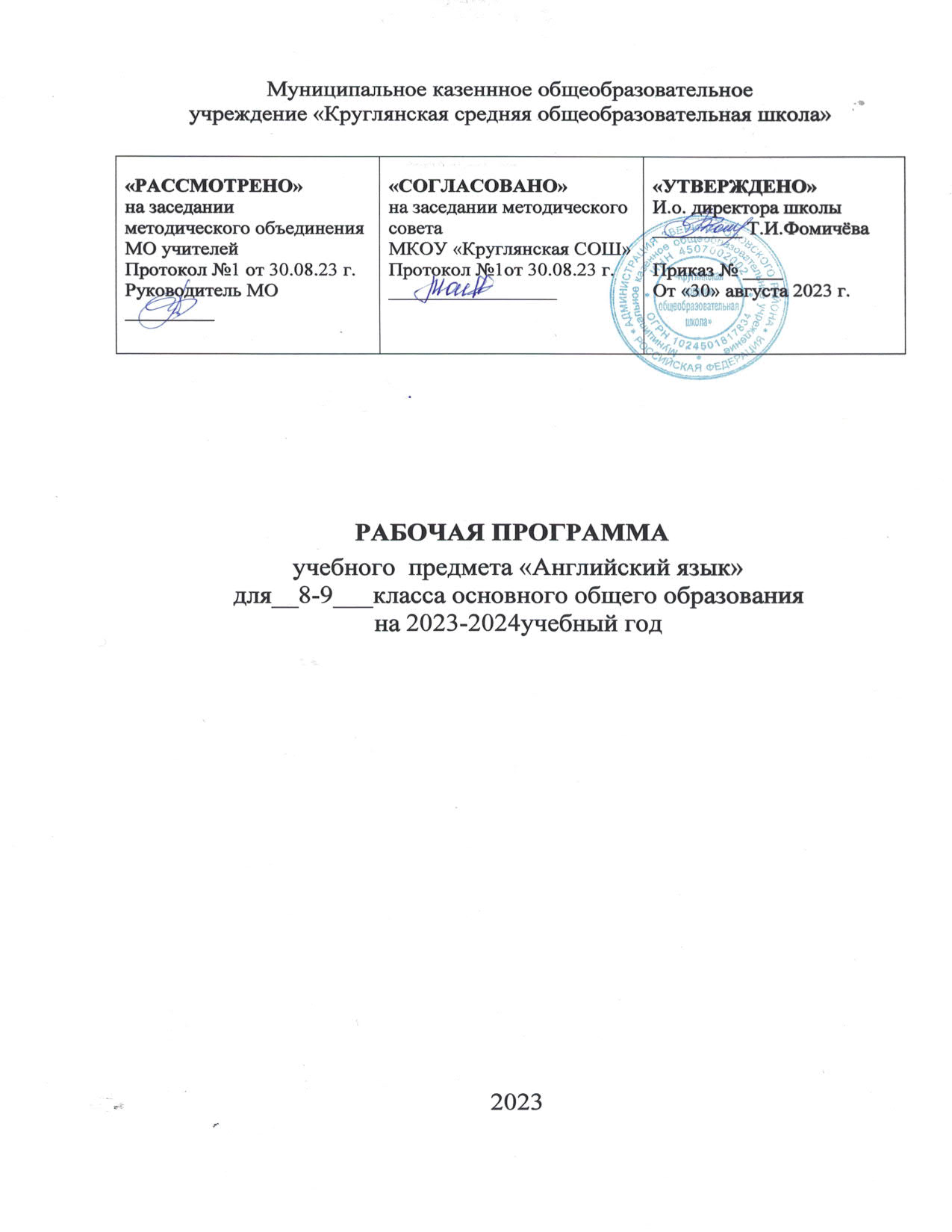 Муниципальное казенное общеобразовательное учреждение«Круглянская средняя общеобразовательная школа» «Рассмотрено»                                     «Согласовано»                                    «Утверждаю»на заседании                                    заместитель директора по УВР         И.о. Директора МКОУметодического объединения            Н.В. Маевская                        «Круглянская СОШ»Протокол №1 от 30 .08.2023г.                                                                                        ____   Т.И.ФомичеваРабочая программапо учебному предмету «Английский язык»8-9классСоставитель:   Учитель английского языка Александрова Л.С.Пояснительная записка Рабочая программа по английскому языку для 8-9  класса МКОУ «Круглянская СОШ» составлена на основе федерального государственного образовательного стандарта основного  общего образования(-М.:Просвещение, 2011.-48с.) ,  с учетом примерной программы основного общего образования по английскому языку .Иностранный язык. 5-9 классы. ( - М. : Просвещение, 2010. - 144 с) и авторской программы по английскому языку к УМК «RainbowEnglish» для учащихся 5-9 классов общеобразовательных учреждений. (Английский язык.5-9 классы: учебно-методич. пособ./О.В. Афанасьева, И.В. Михеева, Н.В. Языкова, Е.А. Колесникова. – М.: Дрофа, 2015.– 112с), с учётом  основной образовательной программы МКОУ «Круглянская СОШ» и Устава школы.Рабочая программа ориентирована на использование учебно-методического комплекса  «RainbowEnglish»  авторов О. В. Афанасьевой, И. В. Михеевой, К.М.Барановой:-Учебник (Student’sBook) Английский язык:  (RainbowEnglish): Учебник английского языка для 5-9  классов общеобразовательных учреждений. – М.: «Дрофа»,  2020; - Аудиоприложение к учебному комплексу «RainbowEnglish» (CDMP3);Выбор данной  программы и учебно-методического комплекса обусловлен тем, что методическая система, реализованная в программе и УМК,  позволяет использовать педагогические технологии, развивающие систему универсальных учебных действий, сформированных в начальной школе, создаёт механизмы реализации требований ФГОС и воспитания личности, отвечающей на вызовы сегодняшнего дня и имеющей надёжный потенциал для дня завтрашнего. Программа построена на основе  личностно-ориентированного подходаЦЕЛИ ОБУЧЕНИЯ АНГЛИЙСКОМУ ЯЗЫКУВ ОСНОВНОЙ ШКОЛЕВ соответствии с ФГОС изучение иностранного языка в школе направлено на формирование и развитие коммуникативной компетенции, понимаемой как способность личности осуществлять межкультурное общение на основе усвоенных языковых и социокультурных знаний, речевых навыков и коммуникативных умений и отношение к деятельности в совокупности ее составляющих — речевой, языковой, социокультурной, компенсаторной и учебно-познавательной компетенций.Речевая компетенция — готовность и способность осуществлять межкультурное общение в четырех видах речевой деятельности (говорении, аудировании, чтении и письме), планировать свое речевое и неречевое поведение.Языковая компетенция — готовность и способность применять языковые знания (фонетические, орфографические, лексические, грамматические) и навыки оперирования ими для выражения коммуникативного намерения в соответствии с темами, сферами и ситуациями общения, отобранными для общеобразовательной школы; владение новым по сравнению с родным языком способом формирования и формулирования мысли на изучаемом языке.Социокультурная компетенция — готовность и способность учащихся строить свое межкультурное общение на основе знаний культуры народа страны/стран изучаемого языка, его традиций, менталитета, обычаев в рамках тем, сфер и ситуаций общения, отвечающих опыту, интересам и психологическим особенностям учащихся на разных этапах обучения; сопоставлять родную культуру и культуру страны/стран изучаемого языка, выделять общее и различное в культурах, уметь объяснить эти различия представителям другой культуры, т. е. стать медиатором культур, учитывать социолингвистические факторы коммуникативной ситуации для обеспечения взаимопонимания в процессе общения.Компенсаторная компетенция — готовность и способность выходить из затруднительного положения в процессе межкультурного общения, связанного с дефицитом языковых средств, страноведческих знаний, социокультурных норм поведения в обществе, различных сферах жизнедеятельности иноязычного социума.Учебно-познавательная компетенция — готовность и способность осуществлять автономное изучение иностранных языков, владение универсальными учебными умения-ми, специальными учебными навыками и умениями, способами и приемами самостоятельного овладения языком и культурой, в том числе с использованием современных информационных технологий.Развивающая цель обучения английскому языку состоит в развитии учащихся как личностей и как членов общества.Развитие школьника как личности предполагает:—развитие языковых, интеллектуальных и познавательных способностей (восприятия, памяти, мышления, воображения);—развитие умения самостоятельно добывать и интерпретировать информацию;—развитие умений языковой и контекстуальной догадки, переноса знаний и навыков в новую ситуацию;—развитие ценностных ориентаций, чувств и эмоций;—развитие способности и готовности вступать в иноязычное межкультурное общение;—развитие потребности в дальнейшем самообразовании в области ИЯ.Развитие учащихся как членов общества предполагает:—развитие умений самореализации и социальной адаптации;—развитие чувства достоинства и самоуважения;—развитие национального самосознания.Достижение школьниками основной цели обучения английскому языку способствует их воспитанию. Участвуя в диалоге культур, учащиеся развивают свою способность к общению, пониманию важности изучения иностранного языка в современном мире и потребности пользоваться им как средством межкультурного общения, познания, самореализации и социальной адаптации. Они вырабатывают толерантность к иным воззрениям, отличным от их собственных, становятся более терпимыми и коммуникабельными. У них появляется способность к анализу, пониманию иных ценностей и норм поведения, к выработке адекватной реакции на то, что не согласуется с их убеждениями. Овладение английским языком, и это должно быть осознано учащимися, ведет к развитию более глубокого взаимопонимания между народами, к познанию их культур и на этой основе к постижению культурных ценностей и специфики своей культуры и народа ее носителя, его самобытности и месте собственной личности в жизни социума, в результате чего воспитывается чувство сопереживания, эмпатии, толерантного отношения к проявлениям иной, «чужой» культуры.1. Планируемые результаты освоения учебного предмета.  Федеральный государственный образовательный стандарт основного общего образования формулирует требования к результатам освоения основной образовательной программы в единстве личностных, метапредметных и предметных результатов 1. Достижение личностных результатов ценивается на качественном уровне (без отметки). Сформированность метапредметных и предметных умений оценивается в баллах по результатам текущего, тематического и итогового контроля, а также по результатам выполнения практических работ.Личностные результаты включают готовность и способность обучающихся к саморазвитию и личностному самоопределению, сформированность их мотивации к обучению и целенаправленной познавательной деятельности, системы значимых социальных и межличностных отношений, ценностно-смысловых установок, отражающих личностные и гражданские позиции в деятельности, социальные компетенции, правосознание, способность ставить цели и строить жизненные планы, способность к осознанию российской идентичности в поликультурном социуме. Одним из главных результатов обучения иностранному языку является готовность выпускников основной школы к самосовершенствованию в данном предмете, стремление продолжать его изучение и понимание того, какие возможности дает им иностранный язык в плане дальнейшего образования, будущей профессии, общего развития, другими словами, возможности самореализации. Кроме того, они должны осознавать, что иностранный язык позволяет совершенствовать речевую культуру в целом, что необходимо каждому взрослеющему и осваивающему новые социальные роли человеку. Особенно важным это представляется в современном открытом мире, где межкультурная и межэтническая коммуникация становится все более насущной для каждого. Изучение иностранного языка предполагает достижение следующих личностных результатов:• воспитание российской гражданской идентичности: патриотизма, уважения к Отечеству, прошлому и настоящему многонационального народа России;• осознание своей этнической принадлежности, знание истории, языка, культуры своего народа, своего края, знание основ культурного наследия народов России и человечества; усвоение гуманистических, демократических и традиционных ценностей многонационального российского общества; воспитание чувства ответственности и долга перед Родиной;• формирование осознанного, уважительного и доброжелательного отношения к другому человеку, его мнению, мировоззрению, культуре, языку, вере, гражданской позиции; к истории, культуре, религии, традициям, языкам, ценностям народов России и народов мира; формирование готовности и способности вести диалог с другими людьми и достигать взаимопонимания;• формирование мотивации изучения иностранных языков и стремление к самосовершенствованию в образовательной области «Иностранный язык»;• осознание возможностей самореализации средствами иностранного языка;• стремление к совершенствованию собственной речевой культуры в целом;• формирование коммуникативной компетенции в межкультурной и межэтнической коммуникации;• развитие таких качеств личности, как воля, целеустремленность, креативность, инициативность, трудолюбие, дисциплинированность;• стремление к лучшему осознанию культуры своего народа и готовность содействовать ознакомлению с ней представителей других стран; толерантное отношение к проявлениям иной культуры; осознание себя гражданином своей страны и мира;• готовность отстаивать национальные и общечеловеческие (гуманистические, демократические) ценности, свою гражданскую позицию.Метапредметные результаты включают освоенные обучающимися межпредметные понятия и универсальные учебные действия (регулятивные, познавательные, коммуникативные), способность их использования в учебной, познавательной и социальной практике, самостоятельность планирования и осуществления учебной деятельности и организации учебного сотрудничества с педагогами и сверстниками, построение индивидуальной образовательной траектории.В соответствии с государственным стандартом и Примерной программой основного общего образования изучение иностранного языка предполагает достижение следующих метапредметных результатов:- умение планировать свое речевое и неречевое поведение;- умение взаимодействовать с окружающими, выполняя разные социальные роли;- умение обобщать, устанавливать аналогии, классифицировать, самостоятельно выбирать основания и критерии для классификации, устанавливать причинно-следственные связи, строить логическое рассуждение, умозаключение (индуктивное, дедуктивное и по аналогии) и делать выводы;- умение владеть исследовательскими учебными действиями, включая навыки работы с информацией: поиск и выделение нужной информации, обобщение и фиксация информации;- умение организовывать учебное сотрудничество и совместную деятельность с учителем и сверстниками; работать индивидуально и в группе: находить общее решение, формулировать и отстаивать свое мнение;- умение смыслового чтения, включая умение определять тему, прогнозировать содержание текста по заголовку/по ключевым словам, умение выделять основную мысль, главные факты, опуская второстепенные, устанавливать логическую последовательность основных фактов;- умение осознанно использовать речевые средства в соответствии с речевой задачей для выражения коммуникативного намерения, своих чувств, мыслей и потребностей;- умение использовать информационно-коммуникационные технологии;- умение осуществлять регулятивные действия самонаблюдения, самоконтроля, самооценки в процессе коммуникативной деятельности на иностранном языке.Предметные результаты включают освоенные обучающимися в ходе изучения учебного предмета специфические для данной предметной области умения, виды деятельности пополучению нового знания в рамках учебного предмета, его преобразованию и применению в учебных, учебно-проектных ситуациях.Ожидается, что выпускники основной школы должны продемонстрировать следующие результаты освоения иностранного языка:А. В коммуникативной сфере.Речевая компетенция в следующих видах речевой деятельности:•вговорении ученик научится:—начинать, вести/поддерживать и заканчивать беседу в стандартных ситуациях общения, соблюдать нормы речевого этикета, при необходимости переспрашивая, уточняя;—расспрашивать собеседника и отвечать на его вопросы, высказывая свое мнение, просьбу, отвечать на предложения собеседника согласием, отказом, опираясь на изученную тематику и усвоенный лексико-грамматический материал;—рассказывать о себе, своей семье, друзьях, своих интересах и планах на будущее, сообщать краткие сведения о своем городе/селе, своей стране и стране/странах изучаемогоязыка;—делать краткие сообщения, описывать события, явления (в рамках изученных тем), передавать основное содержание, основную мысль прочитанного или услышанного,выражать свое отношение к прочитанному/услышанному, давать краткую характеристику персонажей;• в аудировании ученик научится:—воспринимать на слух и полностью понимать речь учителя, одноклассников;—воспринимать на слух и понимать основное содержание несложных аутентичных аудио- и видеотекстов, относящихся к разным коммуникативным типам речи (сообщение/рас-сказ/интервью);—воспринимать на слух и выборочно понимать, с опорой на языковую догадку, контекст, краткие несложные аутентичные прагматические аудио- и видеотексты, выделяя зна-чимую/нужную/необходимую информацию;•в чтении ученик научится:—ориентироваться в иноязычном тексте; прогнозировать его содержание по заголовку;—читать аутентичные тексты разных жанров с пониманием основного содержания (определять тему, основную мысль; выделять главные факты, опуская второстепенные,устанавливать логическую последовательность основных фактов текста);—читать несложные аутентичные тексты разных стилей с полным и точным пониманием, используя различные приемы смысловой переработки текста (языковую догадку, анализ, выборочный перевод), а также справочные материалы; оценивать полученную информацию, выражать свое мнение;—читать текст с выборочным пониманием значимой/нужной/интересующей информации;• на письме ученик получит возможность научиться—заполнять анкеты и формуляры;—писать поздравления, личные письма с опорой на образец с употреблением формул речевого этикета, принятых в стране/странах изучаемого языка.В плане языковой компетенции выпускник основной школы должен знать/понимать:• основные значения изученных лексических единиц (слов, словосочетаний); основные способы словообразования (аффиксация, словосложение, конверсия); явления многозначности лексических единиц английского языка, синонимии, антонимии и лексической сочетаемости;• особенности структуры простых и сложных предложений английского языка; интонацию различных коммуникативных типов предложения;• признаки изученных грамматических явлений (видо-временных форм глаголов и их эквивалентов, модальных глаголов и их эквивалентов; артиклей, существительных,степеней сравнения прилагательных и наречий, местоимений, числительных, предлогов);• основные различия систем английского и русского языков.Кроме того, школьники должны уметь:• применять правила написания слов, изученных в основной школе;• адекватно произносить и различать на слух звуки английского языка, соблюдать правила ударения в словах и фразах;• соблюдать ритмико-интонационные особенности предложений различных коммуникативных типов, правильно членить предложение на смысловые группы.В отношении социокультурной компетенции от выпускников требуется:• знание национально-культурных особенностей речевого и неречевого поведения в своей стране и странах изучаемого языка, применение этих знаний в различных ситуацияхформального и неформального межличностного и межкультурного общения;• умение распознавать и употреблять в устной и письменной речи основные нормы речевого этикета (реплики-клише,наиболее распространенную оценочную лексику), принятые в странах изучаемого языка в различных ситуациях формального и неформального общения;• знание употребительной фоновой лексики и реалий страны/стран изучаемого языка, некоторых распространенных образцов фольклора (пословицы, поговорки, скороговорки, сказки, стихи);• знакомство с образцами художественной, публицистической и научно-популярной литературы;• наличие представления об особенностях образа жизни, быта, культуры стран изучаемого языка (всемирно известных достопримечательностях, выдающихся людях и их вкладе в мировую культуру);• наличие представления о сходстве и различиях в традициях своей страны и стран изучаемого языка;• понимание роли владения иностранными языками в современном мире.В результате формирования компенсаторной компетенции выпускники основной школы должны научиться выходить из затруднительного положения в условиях дефицитаязыковых средств в процессе приема и передачи информации за счет умения:• пользоваться языковой и контекстуальной догадкой (интернациональные слова, словообразовательный анализ, вычленение ключевых слов текста);• прогнозировать основное содержание текста по заголовку или выборочному чтению отдельных абзацев текста;• использовать текстовые опоры различного рода (подзаголовки, таблицы, картинки, фотографии, шрифтовые выделения, комментарии, подстрочные ссылки);• игнорировать незнакомую лексику, реалии, грамматические явления, не влияющие на понимание основного содержания текста;• задавать вопрос, переспрашивать с целью уточнения отдельных неизвестных языковых явлений в тексте;• использовать перифраз, синонимические средства, словарные замены, жесты, мимику.Б. В познавательной сфере (учебно-познавательная компетенция) происходит дальнейшее совершенствование и развитие универсальных учебных действий (УУД) и специальных учебных умений (СУУ).Универсальные учебные действия (общеучебные умения):регулятивные:• определять цель учебной деятельности возможно с помощью учителя и самостоятельно искать средства ее осуществления;• обнаруживать и формулировать учебную проблему совместно с учителем, выбирать тему проекта в ходе «мозгового штурма» под руководством учителя;• составлять план выполнения задачи, проекта в группе под руководством учителя;• оценивать ход и результаты выполнения задачи, проекта;• критически анализировать успехи и недостатки проделанной работы;познавательные:• самостоятельно находить и отбирать для решения учебной задачи необходимые словари, энциклопедии, справочники, информацию из Интернета;• выполнять универсальные логические действия:—анализ (выделение признаков),—синтез (составление целого из частей, в том числе с самостоятельным достраиванием),—выбирать основания для сравнения, классификации объектов,—устанавливать аналогии и причинно-следственные связи,—выстраивать логическую цепь рассуждений,—относить объекты к известным понятиям;• преобразовывать информацию из одной формы в другую:—обобщать информацию в виде таблиц, схем, опорного конспекта,—составлять простой план текста (в виде ключевых слов, вопросов);коммуникативные:• четко и ясно выражать свои мысли;• отстаивать свою точку зрения, аргументировать ее;• учиться критично относиться к собственному мнению;• слушать других, принимать другую точку зрения, быть готовым изменить свою;• организовывать учебное взаимодействие в группе (распределять роли, договариваться друг с другом);Специальные учебные умения:• сравнивать явления русского и английского языков на уровне отдельных грамматических явлений, слов, словосочетаний и предложений;• владеть различными стратегиями чтения и аудирования в зависимости от поставленной речевой задачи (читать/слушать текст с разной глубиной понимания);• ориентироваться в иноязычном печатном и аудиотексте, кратко фиксировать содержание сообщений, составлять субъективные опоры для устного высказывания в виде ключевых слов, объединенных потенциальным контекстом, зачина, концовки, отдельных предложений;• вычленять в тексте реалии, слова с культурным компонентом значения, анализировать их семантическую структуру, выделять культурный фон, сопоставлять его с культур-ным фоном аналогичного явления в родной культуре, выявлять сходства и различия и уметь объяснять эти различия иноязычному речевому партнеру или человеку, не владею-щему иностранным языком;• догадываться о значении слов на основе языковой и контекстуальной догадки, словообразовательных моделей;• использовать выборочный перевод для уточнения понимания текста;• узнавать грамматические явления в тексте на основе дифференцирующих признаков;• действовать по образцу или аналогии при выполнении отдельных заданий и порождении речевого высказывания на изучаемом языке;• пользоваться справочным материалом: грамматическими и лингвострановедческими справочниками, схемами и таблицами, двуязычными словарями, мультимедийнымисредствами;• пользоваться поисковыми системами www.yahoo. сom,.www.ask.com, www.wikipedia.ru и др.; находить нужную информацию, обобщать и делать выписки для дальнейшего использования в процессе общения на уроке, при написании эссе, сочинений, при подготовке проектов;• овладевать необходимыми для дальнейшего самостоятельного изучения английского языка способами и приемами.В. В ценностно-ориентационной сфере:• представление о языке как средстве выражения чувств, эмоций, основе культуры общения;• достижение взаимопонимания в процессе устного и письменного общения с носителями иностранного языка, установление межличностных, межкультурных контактов в доступных пределах;• представление о целостном полиязычном и поликультурном мире, осознание места и роли родного и иностранного языков в этом мире как средства общения, познания, са-мореализации и социальной адаптации;• приобщение к ценностям мировой культуры как через источники информации на иностранном языке (в том числе мультимедийные), так и через непосредственное участие в школьных обменах, туристических поездках, молодежных форумах.Г. В эстетической сфере:• владение элементарными средствами выражения чувств и эмоций на иностранном языке;• стремление к знакомству с образцами художественного творчества на иностранном языке и средствами иностранного языка;• развитие чувства прекрасного в процессе обсуждения современных тенденций в живописи, музыке, литературе.Д. В трудовой и физической сферах:• формирование самодисциплины, упорства, настойчивости, самостоятельности в учебном труде;• умение работать в соответствии с намеченным планом, добиваясь успеха;• стремление вести здоровый образ жизни (режим труда и отдыха, питание, спорт, фитнес).2.Содержание учебного предмета.Содержание обучения включает следующие компоненты1) сферы общения (темы, ситуации, тексты);2) навыки и умения коммуникативной компетенции:—речевая компетенция (умение аудирования, чтения, говорения, письма);—языковая компетенция (лексические, грамматические, лингвострановедческие знания и навыки оперирования ими);—социокультурная компетенция (социокультурные знания и навыки вербального и невербального поведения);—учебно-познавательная компетенция (общие и специальные учебные навыки, приемы учебной работы);—компенсаторная компетенция (знание приемов компенсации и компенсаторные умения).Предметное содержание речи в стандарте определяется перечислением ситуаций социально-бытовой, учебно-трудовой и социально-культурной сфер общения в рамках следующей тематики.1. Мои друзья и я. Межличностные взаимоотношения в семье, с друзьями. Решение конфликтных ситуаций. Внешность и черты характера человека.2. Досуг и увлечения. Спорт, музыка, чтение, музей, кино, театр. Молодежная мода. Карманные деньги. Покупки. Переписка. Путешествия и другие виды отдыха.3. Здоровый образ жизни. Режим труда и отдыха, спорт, правильное питание, отказ от вредных привычек. Тело человека и забота о нем.4. Школьное образование. Изучаемые предметы и отношение к ним. Школьная жизнь. Каникулы. Переписка с зарубежными сверстниками, международные обмены, школьное образование за рубежом.5. Профессии в современном мире. Проблема выбора профессии. Роль иностранного языка в планах на будущее.6. Вселенная и человек. Природа: флора и фауна. Проблемы экологии и защита окружающей среды. Климат, погода. Особенности проживания в городской/сельской местности.7. Технический прогресс: достижения науки и техники, транспорт.8. Средства массовой информации и коммуникации. Пресса, телевидение, радио, Интернет.9. Родная страна и страны изучаемого языка. Географическое положение, столицы, крупные города, регионы, достопримечательности, культурные и исторические особенности, национальные праздники, знаменательные даты, традиции, обычаи, выдающиеся люди, их вклад в науку и мировую культуру.РЕЧЕВАЯ КОМПЕТЕНЦИЯВиды речевой деятельностиГоворениеДиалогическая форма речиНа втором этапе обучения происходит дальнейшее развитие умений вести диалог этикетного характера, диалог-расспрос, диалог — побуждение к действию. Особое внима-ние уделяется развитию умения вести диалог — обмен мнениями.Речевые умения при ведении диалогов этикетного характера:—начинать, поддерживать и заканчивать разговор;—поздравлять, выражать пожелания и реагировать на них;—вежливо переспрашивать, выражать согласие/отказ.Объем этикетных диалогов — до 4 реплик с каждой стороны.Речевые умения при ведении диалога-расспроса:—запрашивать и сообщать информацию («кто?», «что?»,«как?», «где?», «куда?», «когда?», «с кем?», «почему?»;—подтверждать, возражать;—целенаправленно расспрашивать, брать интервью. Объем данных диалогов — до 6 реплик со стороны каждого учащегося.Речевые умения при ведении диалога — побуждения кдействию:—обращаться с просьбой и выражать готовность/отказ ее выполнять;—давать совет и принимать/не принимать его;—запрещать и объяснять причину;—приглашать к действию/взаимодействию и соглашаться/не соглашаться принять в нем участие;—делать предложение и выражать согласие/несогласие принимать его, объяснять причину.Объем данных диалогов — до 4 реплик со стороны каждого участника общения.Речевые умения при ведении диалога — обмена мнениями:—выразить точку зрения и согласиться/не согласиться с ней;—высказать одобрение/неодобрение;—выразить сомнение;—выразить эмоциональную оценку обсуждаемых событий (радость, огорчение, сожаление, желание/нежелание);—выразить эмоциональную поддержку партнера, похвалить, сделать комплимент.Объем диалогов — не менее 5—7 реплик с каждой стороны. При участии в этих видах диалогов и их комбинациях школьники решают различные коммуникативные задачидля реализации информационной, регулятивной, эмоционально-оценочной и этикетной функций общения, совершенствуют культуру речи и ведения беседы в соответствиис нормами страны/стран изучаемого языка.Монологическая форма речиВ монологической речи на втором этапе предусматривается дальнейшее развитие следующих умений:—кратко высказываться о событиях и фактах, используя основные коммуникативные типы речи (описание, повествование, сообщение, характеристика, рассуждение), эмоцио-нально-оценочные суждения;—передавать содержание, основную мысль прочитанного с опорой на текст;—высказываться, делать сообщение в связи с прочитанным и прослушанным текстом;—выражать и аргументировать свое отношение к прочитанному/прослушанному;—выражать свое мнение по теме, проблеме и аргументировать его.Объем монологического высказывания — 8—10 фраз.АудированиеНа втором этапе происходит дальнейшее развитие умений понимания текстов для аудирования с различной глубиной и точностью проникновения в их содержание (понимание основного содержания, выборочное и полное понимание текста) в зависимости от коммуникативной задачи и функционального типа текста. При этом предусматривается развитие следующих умений:—предвосхищать содержание устного текста по началу сообщения и выделять тему, основную мысль текста;—выбирать главные факты, опускать второстепенные;—выборочно понимать необходимую информацию в сообщениях прагматического характера (объявления, прогноз погоды и пр.) с опорой на языковую догадку, контекст;—игнорировать незнакомый языковой материал, несущественный для понимания.Время звучания текстов для аудирования — 1,5—2 минуты.ЧтениеЧтение и понимание аутентичных текстов с различной глубиной проникновения в их содержание в зависимости от вида чтения: понимание основного содержания (ознакоми-тельное чтение), полное понимание (изучающее чтение), выборочное понимание нужной или интересующей информации (просмотровое чтение).Независимо от вида чтения возможно использование двуязычного словаря.Чтение с пониманием основного содержания текста осуществляется на несложных аутентичных материалах с ориентацией на предметное содержание для 8—9 классов, отражающее особенности культуры Великобритании, США, России. Объем текстов для ознакомительного чтения — до 500 слов без учета артиклей.Предполагается формирование следующих умений:—прогнозировать содержание текста по заголовку;—понимать тему и основное содержание текста (на уровне фактов и смыслов);—выделять главные факты из текста, опуская второстепенные;—выделять смысловые вехи, основную мысль текста;—понимать логику развития смыслов, вычленять причинно-следственные связи в тексте;—кратко, логично излагать содержание текста;—оценивать прочитанное, сопоставлять факты.Чтение с полным пониманием текста осуществляется на несложных аутентичных материалах различных жанров, ориентированных на предметное содержание речи наэтом этапе. Предполагается овладение следующими умениями:—полно и точно понимать содержание текста на основе его информационной переработки (языковой и контекстуальной догадки, словообразовательного и грамматическо-го анализа, выборочного перевода, использования словаря, лингвострановедческого и страноведческого комментария);—кратко излагать содержание прочитанного;—интерпретировать прочитанное— оценивать прочитанное, выражать свое мнение, соотносить со своим опытом. Объем текстов для чтения с полным пониманием —600 слов без учета артиклей.Чтение с выборочным пониманием нужной или интересующей информации предполагает умение просмотретьаутентичный текст, статью или несколько коротких статейиз газеты, журнала, сайтов Интернета и выбрать нужную,интересующую учащихся информацию для дальнейшего ееиспользования в процессе общения или для расширения знаний по изучаемой теме.ПисьмоНа данном этапе происходит совершенствование сформированных навыков письма и дальнейшее развитие умений:—делать выписки из текста;—составлять план текста;—писать поздравления с праздниками, выражать пожелания (объем — до 40 слов, включая адрес);—заполнять анкеты, бланки, указывая имя, фамилию, пол, возраст, гражданство, адрес, цель визита (при оформлении визы);—писать личное письмо без опоры на образец (расспрашивать адресата о его жизни, здоровье, делах, сообщать то же о себе, своей семье, друзьях, событиях в жизни и делах,выражать просьбы и благодарность), используя усвоенный ранее языковой материал и предметные знания по пройденным темам, употребляя необходимые формы речевого этикета. Объем личного письма — 80—90 слов, включая адрес, написанный в соответствии с нормами, принятыми в англоязычных странах.ЯЗЫКОВАЯ КОМПЕТЕНЦИЯЯзыковые знания и навыки оперирования имиГрафика и орфографияЗнание правил чтения и написания новых слов и навыки их применения на основе изученного лексико-грамматического материала.Фонетическая сторона речиНаличие навыков адекватного с точки зрения принципа аппроксимации произношения и различение на слух всех звуков английского языка, соблюдения ударения в словах и фразах, смысловое ударение. Смысловое деление фразы на синтагмы. Соблюдение правильной интонации в различных типах предложений.Лексическая сторона речиК концу второго этапа обучения в основной средней школе лексический минимум учащихся должен составить около 1300 лексических единиц, то есть за период обучения в 8 и 9 классах им предстоит освоить около 3000 новых слов и словосочетаний в добавок к изученным ранее.За это время школьники овладевают целым рядом новых словообразовательных средств.В области деривации:—суффиксы для образования существительных: -ist, -dom, -hood, -ship, -ism (pianist, freedom, childhood, friendship, humanism);—суффиксы для образования прилагательных: -ic, -al/-ical, -аnсе/-еnсе, -ish/-ive (athletic, biological, importance, childish, inventive);—суффикс для образования глаголов: -еn (strengthen, widen);—префиксы с отрицательным значением для образования прилагательных: il-, im-, in-, ir-, nоn- (illegal, immaterial, invisible, irregular, non-stop);—префикс для образования глаголов: en- (enrich, enlighten);В области конверсии школьники знакомятся с явлениями субстантивации прилагательных (theold, thepoor, etc.).Продолжается работа со словосложением, примеры которого в лексике 8 и 9 классов достаточно многочисленны, например worldwide, headline, skycap, weightlifting и т. п. Большое внимание уделяется таким лингвистическим особенностям лексических единиц как:• полисемия (receive — 1) получать 2) принимать (гостей); silent — 1) тихий 2) молчаливый; shoot— 1) стрелять2) снимать (кино);• дифференциациясинонимов (pair— сouple, to learn— to study, team — crew);• словаисловосочетания, выбормеждукоторымивызываеттрудностивсилуихсходства (like— alike, fly— flow, serial — series, used to do sth— to be used to doing sth);• омонимы (to lie— to lie);• глаголы, управляемыепредлогами (to stand for, to call out, to tear out);• стилистически маркированная лексика (hoodie, sci-fi, lousy, ta-ta, tograb);• интернациональные слова (corporation, column, technology, socialize);• национально-маркированная лексика (scout, flamenco, sir, lady, dame).Продолжается планомерная работа над фразовыми глаголами (to end up/in/with; to see around/through/to/off; to turn on/up/off/down/over/into). Начинается регулярная работа над идиоматикой (idioms with the noun “mind”, idioms in computer language, idioms used while talking on the phone). Учащиеся должны получить представление об устойчивых словосочетаниях, оценочной лексике, а также о репликах-клише, отражающих культуру англоязычных стран и используемых для того, чтобы:• вносить предложения;• вести повествование, используя слова-связки типа although;• выражать собственное мнение;• корректировать высказывания других людей;• хвалить и критиковать;• говорить по телефону;• выражать сомнение;• предупреждать и запрещать.Грамматическая сторона речиМорфологияИмя существительное:• артикли с названиями театров, кинотеатров, музеев, картинных галерей;• собирательные имена существительные (family, group, government), случаи согласования собирательных имен существительных с глаголом в единственном числе (Аllthefamilyarehere.);• неисчисляемыесубстантивы (progress, information, knowledge);• особые случаи образования множественного числа существительных (datum — data; medium — media);• нулевой артикль с субстантивами man и woman;• артикли с именами существительными, обозначающими уникальные явления (theSun, theMoon, thesеa).Местоимение:• неопределенное местоимение one, особенности его употребления.Имя прилагательное:• субстантивация имен прилагательных (theold, theyoung, thesick);• степенисравненияименприлагательных old (older/elder — oldest/eldest), far (farther/further — farthest/furthest), late (later/latter— latest/last), near (nearer— nearest/next).Наречие:• конструкции the more... the more, the more... the less;• наречия like — alike;• наречия anywhere, anyhow, anyway, anyplace.Глагол:• временные формы pastperfect;• рассмотрениевремен past simple/past perfect; present perfect/past perfect воппозициидругкдругу;• конструкция usedtodosomething для выражения повторяющегося действия в прошлом;• сопоставлениеглагольныхструктур used to do something и to be used doing something;• глаголы to look, to seem, to appear, to taste, to sound, to smell, to feel вкачествесвязочныхглаголов (to sound loud, to smell sweet, etc.);• перевод прямой речи в косвенную:а) лексические изменения при переводе;б) согласование времен, если глагол, который вводит прямую речь, стоит в прошедшем времени;в) грамматическое время «будущее в прошедшем» (futurein- the-past);г) случаи отсутствия согласования при переводе прямой речи в косвенную;• страдательный (пассивный) залог; глагольныеформыв present simple passive, past simple passive, future simple passive, present progressive passive, past progressive passive, present perfect passive, past perfect passive;• модальныеглаголыспассивныминфинитивом (must be done, can be translated, should be visited);• конструкция to be made of/from;• глаголыспредложнымуправлениемвпассивномзалоге (to be spoken about, to be sent for, etc.);• вариативностьпассивныхконструкцийуглаголов, имеющихдвадополнения (Tom was given an apple./An apple was given to Tom.);• заместителимодальногоглагола could (was/were able to; managed to) длявыраженияоднократногодействиявпрошлом (I was able to open the door./I managed to open the door.).Причастие:• причастие первое и причастие второе;• причастиепервоевсочетаниях to have fun/difficulty/ trouble doing something; to have a good/hard time doing something.Герундий:• герундиальныеформыпосле:а) глаголов, обозначающихначалоиконецдействия (to start reading, to begin speaking, to finish playing, to stop skating);б) глаголов to love, to like, to hate, to enjoy, to prefer, to mind;в) глаголов, управляемыхпредлогами (to object to doing something, to succeed in doing something, to complain for doing something, to prevent from doing something, to blame for doing something, to forgive for doing something, etc.);г) сочетанийтипа to be interested in doing something, to be tired of doing something, to be capable of doing something, etc.;• различиягерундиальныхструктур to mind doing something/ to mind somebody’s doing something.Инфинитив:• использованиеинфинитивапослеглаголов (to like to swim, to want to go, etc.), субстантивов (books to discuss, texts to read, etc.), прилагательных (easy to do, difficult toreach, etc.);• глаголы, после которых возможно употребление только инфинитива (toafford, toagree, toaccept, etc.);• сопоставлениеиспользованияинфинитиваигерундияпослеглаголов to stop, to remember, to forget (I stopped to talk to him./I stopped eating sweets.).Конструкция «сложное дополнение» (complexobject после:• глаголов to want, to expect иоборота would like (We would like you to join us.);• глаголовчувственноговосприятия to see, to hear, to watch, to feel, to notice (I saw her cross/crossing the street.);• глаголов to let и to make взначении «заставлять» (I will let/make you do it.).СОЦИОКУЛЬТУРНАЯ КОМПЕТЕНЦИЯНа втором этапе обучения страноведческая информация черпается учащимися исключительно из текстов для чтения. Школьники знакомятся заново и продолжают знакомство:• с достижениями в спорте и выдающимися спортсменами различных стран;• с литературой англоязычных стран и России и ее яркими представителями;• с историей и современным состоянием библиотечного дела и журналистики;• с искусством кино и театра, а также выдающимися достижениями в этих областях;• с известными людьми и историческими личностями разных стран мира;• со средствами массовой информации и коммуникации — прессой, телевидением, радио и Интернетом;• с достижениями в области науки и техники, выдающимися учеными;• с проблемами подростков в России и за рубежом, подростковыми и молодежными организациями и объединениями.Расширяются представления школьников:• о значимости английского языка в современном мире;• о наиболее употребительной тематической фоновой лексике и реалиях англоязычных стран, которые она отражает (например зарубежные печатные издания, телепрограммы,киностудии и т. п.);• о социокультурном портрете стран изучаемого языка и их культурном наследии;• о социолингвистических факторах коммуникативной ситуации, позволяющих выбрать нужный регистр общения— формальной или неформальной — в рамках изучаемых учебных ситуаций;• о различиях британского и американского вариантов английского языка, а именно об особенностях лексики и традициях орфографии;• о некоторых способах соблюдения политкорректности, существующих в английском языке.Продолжают расширяться и совершенствоваться лингво-страноведческие умения школьников. Они учатся:• представлять свою страну и отечественную культуру на изучаемом языке;• сопоставлять культуры, находить общее и специфическое в культурах родной страны и стран изучаемого языка;• объяснять и комментировать различия в культурах для достижения взаимопонимания в процессе межкультурного общения;• оказывать помощь зарубежным гостям в ситуациях повседневного общения;• пользоваться правилами политкорректности и речевого этикета в общении, адекватно использовать речевые клише в различных ситуациях общения.КОМПЕНСАТОРНАЯ КОМПЕТЕНЦИЯНа данном этапе продолжается совершенствование компенсаторных умений. Школьники должны научиться использовать слова-субституты и перифраз в устной речи,а также игнорировать незнакомые слова в процессе просмотрового чтения, осмысливать текст с помощью контекстуальной догадки и других опор.УЧЕБНО-ПОЗНАВАТЕЛЬНАЯ КОМПЕТЕНЦИЯB плане развития учебно-познавательной компетенции школьники начинают:• пользоваться не только двуязычными, но и одноязычными толковыми словарями;• использовать зарубежные поисковые системы Интернета для поиска информации страноведческого характера;• анализировать и обобщать информацию, полученную из разных источников;.работать в командеВ результате изучения английского языка выпускник основной школы :Говорение. Диалогическая речьВыпускник научится вести комбинированный диалог в стандартных ситуациях неофициального общения, соблюдая нормы речевого этикета, принятые в стране изучаемого языка.Выпускник получит возможность научиться брать и давать интервью.Говорение. Монологическая речьВыпускник научится:рассказывать о себе, своей семье, друзьях, своей школе, своих интересах, планах на будущее; о своем городе/селе, о своей стране и странах изучаемого языка с опорой на зрительную наглядность и/или вербальные опоры (ключевые слова, план, вопросы);описывать события с опорой на зрительную наглядность и/или вербальные опоры (ключевые слова, план, вопросы);давать краткую характеристику реальных людей и литературных персонажей;передавать основное содержание прочитанного текста с опорой или без опоры на текст/ ключевые слова/ план/вопросы.Выпускникполучитвозможностьнаучиться:делать сообщение на заданную тему на основе прочитанного;комментировать факты из прочитанного/прослушанного текста, аргументировать своё отношение к прочитанному/прослушанному;кратко высказываться без предварительной подготовки на заданную тему в соответствии с предложенной ситуацией общения;кратко излагать результаты выполненной проектной работы.АудированиеВыпускник научится:воспринимать на слух и понимать основное содержание несложных аутентичных текстов, содержащих некоторое количество неизученных языковых явлений;воспринимать на слух и понимать значимую/ нужную/ запрашиваемую информацию в аутентичных текстах, содержащих как изученные языковые явления, так и некоторое количество неизученных языковых явлений.Выпускникполучитвозможностьнаучиться:выделять основную мысль в воспринимаемом на слух тексте;отделять в тексте, воспринимаемом на слух, главные факты от второстепенных;использовать контекстуальную или языковую догадку при восприятии на слух текстов, содержащих незнакомые слова;игнорировать незнакомые языковые явления, несущественные для понимания основного содержания воспринимаемого на слух текста.ЧтениеВыпускникнаучится:читать и понимать основное содержание несложных аутентичных текстов, содержащих некоторое количество неизученных языковых явлений;читать и выборочно понимать значимую/ нужную/ запрашиваемую в несложных аутентичных текстах, содержащих некоторое количество неизученных языковых явлений.Выпускникполучитвозможностьнаучиться:читать и полностью понимать несложные аутентичные тексты, построенные в основном на изученном языковом материале;догадываться о значении незнакомых слов по сходству с русским/родным языком, по словообразовательным элементам, по контексту;игнорировать в процессе чтения незнакомые слова, не мешающие понять основное содержание текста;пользоваться сносками и лингвострановедческим справочником.Письменная речьВыпускник научится:заполнять анкеты и формуляры в соответствии с нормами, принятыми в стране изучаемого языка;писать личное письмо в ответ на письмо-стимул с употреблением формул речевого этикета, принятых в стране изучаемого языка.Выпускникполучитвозможностьнаучиться:делать краткие выписки из текста с целью их использования в собственных устных высказываниях;составлять план/ тезисы устного или письменного сообщения;кратко излагать в письменном виде результаты своей проектной деятельности;писать небольшие письменные высказывания с опорой на образец.Раздел «Языковая компетентность (владение языковыми средствами)»Фонетическая сторона речиВыпускник научится:различать на слух и адекватно, без фонематических ошибок, ведущих к сбою коммуникации, произносить все звуки английского языка;соблюдать правильное ударение в изученных словах;различать коммуникативные типы предложения по интонации;адекватно, без ошибок, ведущих к сбою коммуникации, произносить фразы с точки зрения их ритмико-интонационных особенностей, в том числе соблюдая правило отсутствия фразового ударения на служебных словах.Выпускникполучитвозможностьнаучиться:выражать модальные значения, чувства и эмоции с помощью интонации;различать на слух британские и американские варианты английского языка.ОрфографияВыпускник научится правильно писать изученные слова.Выпускник получит возможность научиться сравнивать и анализировать буквосочетания английского языка и их транскрипцию.Лексическая сторона речиВыпускник научится:узнавать в письменном и звучащем тексте изученные лексические единицы (слова, словосочетания, реплики-клише речевого этикета), в том числе многозначные, в пределах тематики основной школы;употреблять в устной и письменной речи в их основном значении изученные лексические единицы (слова, словосочетания, реплики-клише речевого этикета) в том числе многозначные, в пределах тематики основной школы в соответствии с решаемой коммуникативной задачей;соблюдать существующие в английском языке нормы лексической сочетаемости;распознавать и образовывать родственные слова с использованием основных способов словообразования (аффиксации, конверсии) в пределах тематики основной школы в соответствии с решаемой коммуникативной задачей.Выпускникполучитвозможностьнаучиться:употреблять в речи в нескольких значениях многозначные слова, изученные в пределах тематики основной школы;знать различие между явлениями синонимии и антонимии; распознавать принадлежность слов к частям речи по определенным признакам (артиклям, аффиксам и др.);использовать языковую догадку в процессе чтения и аудирования (догадываться о значении незнакомых слов по контексту и по словообразовательным элементам).Грамматическая сторона речиВыпускник научится:оперировать в процессе устного и письменного общения основными синтаксическими конструкциями и морфологическими формами английского языка в соответствии с коммуникативной задачей в коммуникативно-значимом контексте;распознавать и употреблять в речи:различные коммуникативные типы предложений: утвердительные, отрицательные, вопросительные (общий, специальный, альтернативный, разделительный вопросы), побудительные (в утвердительной и отрицательной форме);распространенные простые предложения, в т.ч. с несколькими обстоятельствами, следующими в определенном порядке (Wemovedtoanewhouselastyear);предложения с начальным It (It’scold. It’sfiveo’clock. It’sinteresting. It’swinter.);предложения с начальнымThere + tobe (Thereare a lotoftrees in the park.);сложносочиненные предложения с сочинительными союзами and, but, or;косвенную речь в утвердительных и вопросительных предложениях в настоящем и прошедшем времени;имена существительные в единственном и множественном числе, образованные по правилу, и исключения;имена существительные c определенным/неопределенным/ нулевым артиклем;личные, притяжательные, указательные, неопределенные, относительные, вопросительные местоимения;имена прилагательные в положительной, сравнительной и превосходной степенях, образованные по правилу, и исключения; а также наречия, выражающие количество (many/much, few/afew, little/alittle);количественныеипорядковыечислительные;глаголывнаиболееупотребительныхвременныхформахдействительногозалога: Present Simple, Future Simple иPast Simple, PresentиPastContinuous, PresentPerfect;глаголывследующихформахстрадательногозалога: Present Simple Passive, Past Simple Passive;различныеграмматическиесредствадлявыражениябудущеговремени: Simple Future, tobegoingto, PresentContinuous;условныепредложенияреальногохарактера (Conditional I – If I see Jim, I’llinvitehimtoourschoolparty)модальныеглаголыиихэквиваленты (may, can, beableto, must, haveto, should, could).Выпускник может научиться:распознавать сложноподчиненные предложения с придаточными: времени с союзами for, since, during; цели с союзом sothat; условия с союзом unless; определительными с союзами who, which, that.распознавать в речи предложения с конструкциями as … as; notso…as; either … or; neither … nor;распознавать в речиусловныенереальногохарактера (Conditional II – If I wereyou, I wouldstartlearning French);использоватьвречиглаголывовременныхформахдействительногозалога: PastPerfect, PresentPerfectContinuous, Future-in-the-Past;употреблять в речиглаголы в формахстрадательногозалога Future Simple Passive, PresentPerfect Passive.распознавать и употреблять в речи модальные глаголы need, shall, might, would.3.ТЕМАТИЧЕСКОЕ ПЛАНИРОВАНИЕ8 класс(102 часа)ТЕМАТИЧЕСКОЕ ПЛАНИРОВАНИЕ9 класс(102 часа)ПРИЛОЖЕНИЕКалендарно-тематическое планированиепо английскому языкуУМК «RainbowEnglish» для 8 класса общеобразовательных учрежденийпод редакцией О. В. Афанасьевой, И. В. Михеевой, К. М. Барановой                    1.09                    4.09Календарно - тематическое планирование к УМК «RainbowEnglish» 9класс Учебно-методическое и материально-техническое обеспечение программы:Методическая литература для учителяОсновная    .Федеральный  государственный образовательный  стандарт основного общего образования .-М.,2011.-48сПримерные программы по учебным предметам. Иностранный язык. 5-9 классы. – 2-е изд. – М.: Просвещение, 2010. – 144 с. -   (Стандарты второго поколения). Рабочая программа. Английский язык. 5-9 классы: учебно-методическое пособие / О. В. Афанасьева, И. В. Михеева, Н. В. Языкова, Е. А. Колесникова. – М.: Дрофа, 2013. - (RainbowEnglish). Дополнительная Английский язык. Диагностика результатов образования. 5-7 кл.: учебно-методическое пособие к учебнику О. В. Афанасьевой, И. В. Михеевой, К. М. Барановой/О. В. Афанасьева, И. В. Михеева, Е. А. Колесникова. – М.: Дрофа, 2014. – (RainbowEnglish).Английский язык. Контрольные работы к учебнику О. В. Афанасьевой, И. В. Михеевой, К. М. Барановой/О. В. Афанасьева, И. В. Михеева, Е. А. Колесникова. 5-9 классы – М.: Дрофа, 2018. – (RainbowEnglish).           .   Книги для учителя Английский язык.(5—9 классы,                серия “RainbowEnglish”). АвторыО. В. Афанасьева, И. В. Михеева,                    К. М. Баранова– М.: Дрофа, 2018 – (RainbowEnglish).Литература для учащихсяОсновная Английский язык. 5 -9кл. в 2 ч. : учебники для общеобразовательных учреждений/О. В. Афанасьева, И. В. Михеева, К. М. Баранова. – М.: Дрофа, 2020. - (RainbowEnglish).Английский язык. 5 -9кл:  рабочая тетрадь / О. В. Афанасьева, И. В. Михеева, К. М. Баранова. – М.: Дрофа, 2020. - (RainbowEnglish).Дополнительная Английский язык. 5-9 класс.  Лексико-грамматический практикум к учебнику О. В. Афанасьевой, И. В. Михеевой, К. М. Барановой / О. В. Афанасьева, И. В. Михеева, К. М. Баранова. – М.: Дрофа, 2019. - (RainbowEnglish).АудиоизданияАудиоприложение к учебнику  О. В. Афанасьевой, И. В. Михеевой, К. М. Барановой Английский язык:  «RainbowEnglish». Учебники английского языка для 5-9 класса. CD MP3Сайты1.http||.english.edu. 4.www.agendaweb.or2.http|| homeenglish.ru|3.www.Englishteachers.ru4.www.drofa.Критерии оценки достижения планируемых результатов по предмету «Английский язык» в свете требований ФГОС ОООСистема оценки достижения планируемых результатов освоения программы по предмету «Английский язык» представляет собой один из инструментов реализации требований стандартов к результатам освоения основной образовательной программы основного общего образования.     Планируемые результаты освоения программы основного образования по данному учебному  предмету  представляют собой систему личностно-ориентированных целей образования, показателей их достижения и моделей инструментария.Объектом оценки предметных результатов является: способность обучающихся решать учебно-познавательные и учебно-практические задачи.В систему оценки предметных результатов входят:- Опорные знания, включающие в себя: ключевые понятия, правила, факты, методы, понятийный аппарат.- Предметные действия: использование знаково-символических средств в рамках преобразования,  представления и интерпретации информации и логических действий (сравнение, группировка и классификация объектов, действия анализа, синтеза и обобщения, установление причинно-следственных связей и анализ).Оценивание призвано стимулировать учение посредством:- оценки исходного знания ребенка, того опыта, который он/она привнес в выполнение задания или в изучение темы,- учета индивидуальных потребностей в учебном процессе,- побуждения детей размышлять о своем учении, об оценке их собственных работ и процесса их выполнения.Цель  оценки предметных результатов - оценивание, как достигаемых образовательных результатов, так и процесса их формирования, а также оценивание осознанности каждым обучающимся особенностей развития своего собственного процесса обучения.Система оценивания строится на основе следующих принципов:1. Оценивание является постоянным процессом. В зависимости от этапа обучения используется диагностическое (стартовое, текущее) и срезовое (тематическое, промежуточное, рубежное, итоговое) оценивание.2.Оценивание может быть только критериальным. Основными критериями оценивания выступают ожидаемые результаты, соответствующие учебным целям.3.Оцениваться с помощью отметки могут только результаты деятельности ученика, но не его личные качества.4.Оценивать можно только то, чему учат.5.Критерии оценивания и алгоритм выставления отметки заранее известны и педагогам, и учащимся. 6.Система оценивания выстраивается таким образом, чтобы учащиеся включались в контрольно-оценочную деятельность, приобретая навыки и привычку к самооценке.Критерии оценивания работ обучающихся по предмету «Английский язык»1.1 Критерии оценивания письменных работ. За письменные работы (контрольные работы, тестовые работы, словарные диктанты) оценка вычисляется исходя из процента правильных ответов:         Творческие письменные работы (письма, разные виды сочинений, эссе, проектные работы, вт.ч. в группах) оцениваются по пяти критериям:1.Содержание (соблюдение объема работы, соответствие теме, отражены ли все указанные в задании аспекты, стилевое оформление речи соответствует типу задания, аргументация на соответствующем уровне, соблюдение норм вежливости).2.Организация работы (логичность высказывания, использование средств логической связи на соответствующем уровне, соблюдение формата высказывания и деление текста на абзацы);3.Лексика (словарный запас соответствует поставленной задаче и требованиям данного года обучения языку);4.Грамматика(использование разнообразных грамматических конструкций в соответствии с поставленной задачей и требованиям данного года обучения языку);5.Орфография и пунктуация (отсутствие орфографических ошибок, соблюдение главных правил пунктуации: предложения начинаются с заглавной буквы, в конце предложения стоит точка, вопросительный или восклицательный знак, а также соблюдение основных правил расстановки запятых). 1.2 Критерии оценки творческих письменных работ (письма,  сочинения, эссе, проектные работы, в т.ч. в группах)2.1 Критерии оценки устных развернутых ответов (монологические высказывания, пересказы, диалоги, проектные работы, в т.ч. в группах)Устные ответы оцениваются по пяти критериям:1. Содержание (соблюдение объема высказывания, соответствие теме, отражение всех аспектов, указанных в задании, стилевое оформление речи, аргументация, соблюдение норм вежливости).2. Взаимодействие с собеседником (умение логично и связно вести беседу, соблюдать очередность при обмене репликами, давать аргументированные и развернутые ответы на вопросы собеседника, умение начать и поддерживать беседу, а также восстановить ее в случае сбоя: переспрос, уточнение);3. Лексика (словарный запас соответствует поставленной задаче и требованиям данного года обучения языку);4. Грамматика (использование разнообразных грамматических конструкций в соответствии с поставленной задачей и требованиям данного года обучения языку);5. Произношение (правильное произнесение звуков английского языка, правильная постановка ударения в словах, а также соблюдение правильной интонации в предложениях).3. Критерии  оценки овладения чтением.  Основным показателем успешности овладения чтением является степень извлечения информации из прочитанного текста. В жизни мы читаем тексты с разными задачами по извлечению информации. В связи с этим различают виды чтения с такими речевыми задачами как понимание основного содержания и основных фактов, содержащихся в тексте, полное понимание имеющейся в тексте информации и, наконец, нахождение в тексте или ряде текстов нужной нам или заданной информации. Поскольку практической целью изучения иностранного языка является овладение общением на изучаемом языке, то учащийся должен овладеть всеми видами чтения, различающимися по степени извлечения информации из текста: чтением с пониманием основного содержания читаемого (обычно в методике его называют ознакомительным), чтением с полным пониманием содержания, включая  детали   (изучающее  чтение)   и чтением с извлечением нужной либо интересующей читателя информации (просмотровое). Совершенно очевидно, что проверку умений, связанных с каждым из перечисленных видов чтения, необходимо проводить отдельно.3.1 Чтение с пониманием основного содержания прочитанного (ознакомительное)3.2 Чтение с полным пониманием содержания (изучающее)3.3 Чтение с нахождением интересующей или нужной информации (просмотровое)№п/пТемаКоличество часовСодержание тематического модуляХарактеристика видов деятельности учащихся1.Unit 1Sport and Outdoor Activities Steps 1-10Досуг и увлечения (хобби) современного подростка: спорт Выдающиеся люди родной страны и страны изучаемого языка(24часов)24Досуг и увлечения (хобби) современного подростка: спорт Летние каникулы. Виды спорта. Популярные в Великобритании виды спорта. Олимпийские игры. Параолимпийские игры. Урок физкультуры. Тренерская карьера Татьяны Тарасовой. БоксУчащиеся:отвечают на вопросы о том, как они провели летние каникулы;воспринимают тексты на слух и соотносят их содержание с имеющимися утверждениями;читают текст и придумывают его окончание;знакомятся с конструкцией usedto и используют ее в речи;знакомятся с новыми лексическими единицами по теме, воспринимают их на слух и употребляют в речи;соблюдают нормы произношения при чтении новых слов, словосочетаний;определяют принадлежность слов к определенной части речи;соотносят утверждения типа «верно/неверно/в тексте не сказано» с содержанием текстов для чтения и аудирования;знакомятся со сравнительной формой наречия little — словом less, а также сравнительными конструкциям и используют их в речи; учатся высказывать предложения, вежливо соглашаться или не соглашаться на предложение собеседника;задают вопросы к тексту для чтения;переводят словосочетания с русского языка на английский;совершенствуют навыки использования в речи слова else;составляют развернутые монологические высказывания об уроках физкультуры в школе на основе плана;используют суффиксы -ic и -al для образования прилагательных;выполняют упражнения на словообразование;знакомятся с новыми фразовыми глаголами, используют их в речи;отвечают на вопросы о здоровом образе жизни;составляют развернутые монологические высказывания о видах спорта на основе ключевых слов;рассуждают о достоинствах/недостатках определенных видов спорта;составляют монологическое высказывание, приближенное к формату ГИА, о любимом виде спорта;комментируют строки песни;пишут диктант на лексический материал блока;выполняют проектное задание;самостоятельно оценивают свои учебные достижения;выполняют задания, приближенные к формату ГИА2.Unit 2 Performing Arts: Theatre Steps 1—10 Досуг и увлечения (хобби) современного подростка: театр , музыкаВыдающиеся люди родной страны и страны изучаемого языка(24часов)24Изобразительное искусство. Театральное искусство. Одаренные дети. Популярные развлечения. Поход в театр. Творчество Уильяма Шекспира. Английский театр. Кукольный театр. Театр пантомимы. Музыка Петра Ильича ЧайковскогоУчащиеся:извлекают информацию из текстов для чтения и аудирования;совершенствуют навыки использования в речи pasfperfect;совершенствуют навыки дифференцирования грамматических форм pastperfect и pastsimple;дополняют предложения верными предлогами/глагольными формами/подходящими лексическими единицами;знакомятся с новыми лексическими единицами по теме, воспринимают их на слух и употребляют в речи;соблюдают нормы произношения при чтении новых слов, словосочетаний;трансформируют утвердительные предложения в отрицательные и вопросительные;переводят слова и словосочетания с русского языка на английский;отвечают на вопросы о свободном времени, используя ключевые слова;расширяют социокультурные знания, знакомясь с историей возникновения театра и других популярных развлечений;совершенствуют произносительные навыки, выразительно читая отрывки из текста;догадываются о значениях неизвестных слов на основе контекста;отвечают на вопросы об истории возникновения театра на основе материала текста для чтения; составляют развернутые монологические высказывания о популярных развлечениях, используя предложенный план;воспринимают на слух, выразительно читают и разыгрывают диалог, составляют по данному образцу собственные диалоги;знакомятся с правилами перевода прямой речи в косвенную, совершенствуют навыки построения предложенийв косвенной речи;соотносят лексические единицы с их определениями;совершенствуют навыки использования предлогов to и for после слова ticket, предлога in при обозначении мест в театре, предлогов on и onto со словом stage;восстанавливают логико-смысловые связи в текстах для чтения;составляют развернутые монологические высказывания о походе в театр на основе плана;воспринимают на слух тексты и соотносят содержание с заголовками;описывают поход своей семьи в театр на основе текста- образца;участвуют в диалоге-расспросе;отвечаютна вопросы об английском театре, используя материал текстов для чтения;догадываются о значениях слов на основе словообразовательных элементов; отвечают на вопросы, используя лексику блока;воспринимают на слух, читают текст и придумывают окончание;соотносят утверждения типа «верно/неверно/в тексте не сказано» с содержанием текстов для чтения;знакомятся с лексическими единицами, которые помогают выстроить последовательность действий в прошлом, используют их в речи;переводят слова и словосочетания с русского языка на английский;используют суффиксы -ist, -ancet -епсе для образования производных слов;выполняют задания на словообразование;знакомятся с особенностями значений и употребления слов like и alike, а также конструкций intheend и attheend совершенствуют навыки их использования в речи;отвечают на вопросы о театре пантомимы, используя материал текста для чтения;комментируют высказывания о театре;в правильной последовательности события сказки «Красная Шапочка»;составляют свободные неподготовленные монологические высказывания по предложенной теме;пишут диктант на лексический материал блока;знакомятся с творчеством Петра Ильича Чайковского;выполняют проектное задание;самостоятельно оценивают свои учебные достижения;выполняют задания, приближенные к формату ГИА3.Unit 3 Досуг и увлечения (хобби) современного подростка: киноPerformig Arts: CinemaSteps 1—10 (26 часов)30Кино. Чарли Чаплин. Современный кинотеатр. Поход в кинотеатр. Любимые фильмы. МультфильмыУчащиеся:воспринимают на слух песню, разучивают и поют ее;совершенствуют навыки построения предложений в косвенной речи;знакомятся с новыми лексическими единидами потеме, воспринимают их на слух и употребляют в речи; соблюдают нормы произношения при чтении новых слов	I слов, словосочетаний; Iдополняют предложения верными предлогами/глаголами	1 гольными формами/подходящими лексическими еди- 1 ницами; \извлекают информацию из текстов для чтения и ауди рования;	Iотвечают на вопросы к текстам для чтения;	1догадываются о значениях новых слов на основе контекста;совершенствуют навыки употребления определенного артикля с названиями театров, музеев, галерей, кинотеатров;совершенствуют навыки дифференцирования грамматических форм pastperfect и pastsimple;письменно фиксируют информацию при прослушивании песни;восстанавливают логико-смысловые связи в тексте;составляют развернутое монологическое высказывание о современном кинотеатре; участвуют в неподготовленном диалоге — обмене мнениями;сравнивают кинотеатры;совершенствуют орфографические навыки;составляют развернутое монологическое высказывание, в котором описывают поход в кинотеатр на основе плана;соотносят содержание текстов для аудирования с имеющимися утверждениями;переводят слова и словосочетания с русского языка на английский;определяют место действия воспринимаемых на слух диалогов;используют правила согласования времен при построении высказываний;составляют развернутые монологические высказывай] о любимых фильмах;отвечают на вопросы о любимых фильмах и актерах;комментируют пословицы;знакомятся с прилагательными, которые образуют степени сравнения особым способом, используют эти прилагательные в речи;переводят предложения с английского языка на русский;соотносят утверждения типа «верно/неверно/в тексте не сказано» с содержанием текстов для чтения и аудирования;читают текст и соотносят содержание его параграфов с заголовками;совершенствуют произносительные навыки, выразительно читая отрывки из текста;находят и исправляют лексические и грамматические ошибки в предложениях;выполняют задания на словообразование;знакомятся с особенностями использования в речи собирательных существительных, используют их в своих высказываниях;составляют развернутое монологическое высказывание о любимом фильме на основе плана;учатся придерживаться формального и нейтрального стилей в процессе общения;воспринимают текст на слух и выполняют задание на альтернативный выбор; выполняют задания, приближенные к форматам ГИА и ЕГЭ;самостоятельнооцениваютсвоиучебныедостижения4.Unit 4 Выдающиеся люди родной страны и страны изучаемого языкаThe Whole World Knows ThemSteps1—10 (24 часов)24Выдающиеся люди. Знаменитые художники и писатели. Важные события в мировой истории. Исаак Ньютон. Екатерина Великая. Михаил Ломоносов. Бенджамин Франклин. Примеры для подражания. Королева Викторий. Елизавета II. Стив Джобс. Конфуций. Мать ТерезаУчащиеся:расширяют общий кругозор, знакомясь с выдающимися людьми, внесшими вклад в историю России и мировую историю;знакомятся с passivevoice, совершенствуют навыки использования данного грамматического явления в своих устных и письменных высказываниях;знакомятся с новыми лексическими единицами по теме, воспринимают их на слух и употребляют в речи;соблюдают нормы произношения при чтении новых слов, словосочетаний;переводят предложения с английского языка на русский;расширяют социокультурные знания, знакомясь с английскими и американскими писателями;переводят слова и словосочетания с русского языка на английский;догадываются о значениях неизвестных слов на основе словообразовательных элементов;отвечают на вопросы об Исааке Ньютоне, используя материал текста для чтения;рассуждают о вкладе Екатерины Великой в развитие России, используя материал текста для чтения;знакомятся с дифференциальными признаками синонимов tolearn и tostudy и используют данные лексические единицы в речи;догадываются о значениях незнакомых слов на основе контекста;используют информацию из текста для чтения в целях обоснования собственных утверждений; совершенствуют навыки корректного использования предлога с глаголом tomake;читают текст и соотносят содержание его параграфов с заголовками;сравнивают жизненные пути Михаила Ломоносова и Бенджамина Франклина, опираясь на материал текстов для чтения;соотносят утверждения типа «верно/неверно/в тексте не сказано» с содержанием текстов для чтения и аудирования;знакомятся с языковыми средствами высказывания своего мнения по тому или иному поводу, используют их в речи;комментируют высказывания других людей;совершенствуют навыки использования модальных глаголов с конструкциями в страдательном залоге;расширяют социокультурный кругозор, приобретая новые знания о Королеве Виктории и Королеве Елизавете;знакомятся с глаголами, после которых в английском языке используются прилагательные, используют данные глаголы в речи;осуществляют перенос знаний о языковой системе русского языка на явления английского языка;используют суффиксы -dom, -hood, -ship, -ism для образования производных слов;извлекают информацию из текстов для чтения и аудирования; составляют развернутое монологическое высказывание о Стиве Джобсе, используя материал текста для чтения;знакомятся с новыми фразовыми глаголами и используют их в речи;высказывают свое отношение к такому понятию, как «знаменитость человека»;догадываются о значении английских пословиц, комментируют их;высказывают свое отношение к фактам, событиям, явлениям;высказываются в дискуссии о том, что делает человека знаменитым, высказывают собственные мнения, аргументируют их, стремятся достичь консенсуса;обмениваются информацией, приобретенной в ходе чтения текста;дополняют предложения верными предлогами/гла- гольными формами/подходящими лексическими единицами;пишут диктант на лексический материал блока;выполняют проектное задание;самостоятельно оценивают свои учебные достижения;выполняют задания, приближенные к формату ГИА№ п/пТемаКоличество часовСодержание тематического модуляХарактеристика видов деятельности учащихся1.Unit 1 Средства массовой информации (телевидение, радио, пресса, Интернет)Mass Media: Radio, Television, the InternetSteps 1—10 (24часов)24Средства массовой информации. Телевизионные программы. Корпорация Би-Би-Си. Телевидение в учебном процессе. Выбор телеканалов для просмотра. Современное телевидение. Интернет. Общение с помощью бумажных и электронных писемУчащиеся:воспринимают на слух, разучивают и поют популярную песню;знакомятся с творчеством группы ABBA;отвечают на вопросы о популярных средствах массовой информации;проводят опрос среди одноклассников, определяя их любимые телевизионные программы;совершенствуютнавыкииспользованиявречиpresent progressive passiveиpast progressive passive;переводят предложения с английского языка на русский;читают тексты и соотносят их содержание с заголовками;дополняют предложения верными предлогами/гла- гольными формами/подходящими лексическими единицами составляют развернутые монологические высказывания о летних каникулах на основе плана;воспринимают на слух тексты разного типа и диалоги с различной глубиной понимания;соотносят утверждения типа «верно/неверно/в тексте не сказано» с содержанием текстов для чтения и аудирования;знакомятся с новыми лексическими единицами по теме, воспринимают их на слух и употребляют в речи;соблюдают нормы произношения при чтении новых слов, словосочетаний;расширяют социокультурные знания, знакомясь с деятельностью Британской широковещательной корпорации (ВВС);переводят слова и словосочетания с русского языка на английский;знакомятся с особенностями употребления в речи неисчисляемых имен существительных, используют их в своих высказываниях;высказываются о телепрограммах, которые они предпочитают, аргументируя свою точку зрения;участвуют в диалоге  обмене мнениями;знакомятся с новыми фразовыми глаголами, используют их в речи;догадываются о содержании текста для чтения на основе ключевых слов;определяют тему текста для чтения и подбирают к нему заголовок;составляютразвернутое монологическое высказывание о телевидении на основе плана; совершенствуют навыки использования в речи pastperfectpassive и pastprogressivepassive;осуществляют перенос ранее приобретенных знанийо языковой системе английского языка на новые грамматические категории;составляют развернутые диалоги на основе диалога- образца;составляют развернутое монологическое высказывание аргументативного характера;совершенствуют орфографические навыки;соотносят содержание текста для чтения с имеющимися утверждениями;высказывают собственное мнение о современном телевидении на основе информации текста для чтения;догадываются о значениях незнакомых слов на основе контекста;составляют развернутые монологические высказывания о телевизионных программах на основе плана;используют префиксы ип-, non-, in-, im-, il-, ir- для образования новых слов;выполняют задания на словообразование;составляют свободные монологические высказывания о своем отношении к Интернету;знакомятся с особенностями образования форм множественного числа слов medium, datum, используют данные лексические единицы в речи; овладевают языковыми средствами, позволяющими вежливо поправить собеседника и высказать свою точку зрения в ходе диалога, используют их в речи;знакомятся с правилами оформления личного письма, используют их при написании собственных писем;пишут личные письма;знакомятся с общепринятыми аббревиациями, используемыми в электронной переписке;участвуют в дискуссии о достоинствах и недостатках Интернета как средства массовой информации;пишут диктант на лексический материал блока;выполняют проектное задание;самостоятельно оценивают свои учебные достижения;выполняют задания, приближенные к формату ГИА2.Unit 2Досуг и увлечения (хобби) современного подростка. Роль книги в жизни подростка Переписка с зарубежными сверстникамиThe Printed Page: Books, Magazines, Newspapers Steps 1—10 (24часа)24Сетевой жаргон Weblish. Предпочтения в чтении. Посещение библиотеки. Музей Шерлока Холмса. Самые известные библиотеки мира.Литературные жанры. Карманные деньги. Британская пресса. Различные журналы. Журналистика. Творчество Джоан Роулинг. Электронные книги. Энциклопедия « Британ - ника»Учащиеся:воспринимают на слух, разучивают и поют песню;знакомятся с сетевым жаргоном Weblish, участвуют в дискуссии о целесообразности его использования;отвечают на вопросы о своих предпочтениях в чтении;знакомятся с новыми лексическими единицами по теме, воспринимают их на слух и употребляют их в речи;соблюдают нормы произношения при чтении новых слов, словосочетаний;применяют социокультурные знания об английских и американских писателях и их произведениях;знакомятся с новыми единицами синонимического ряда слов, описывающих процесс говорения, используют ихв речи; составляют развернутые монологические высказывания о британской прессе на основе плана;переводят предложения с английского языка на русский;знакомятся с особенностями заголовков статей в английских газетах;знакомятся с новыми фразовыми глаголами, используют их в речи;выполняют задания на словообразование;соотносят утверждения типа «верно/неверно/в тексте не сказано» с содержанием текстов для чтения и аудирования; знакомятся с омонимами tolie (лгать) и tolie (лежать) и используют их в речи;знакомятся с речевыми клише и штампами, используемыми в телефонных разговорах, используют их в диалогах;составляют развернутое монологическое высказывание о журнале, который они хотели бы издавать;используют суффиксы -ly9 -ous, -ment для образования производных слов;отвечают на вопросы о журналистах и журналистике, используя материал текста для чтения;догадываются о значениях незнакомых слов на основе контекста;составляют план текста для чтения;составляют развернутое монологическое высказывание о любимой книге на основе вопросов;знакомятся с особенностями конструкций с глаголом tomind и употребляют их в своих высказываниях;учатся делать свои высказывания более выразительными, с помощью идиом английского языка;участвуют в диалоге — обмене мнениями об электронных книгах;расширяют социокультурный кругозор, знакомясь со старейшей энциклопедией «Британника»пишут диктант на лексический материал блока;3.Unit 3Выдающиеся люди родной страны и страны(стран)изучаемого языка Science and Technology Steps 1—10 (26 часов)27Известные ученые. Термины «наука» и «техника». Важные науки. Индустриальная революция. История развития техники. Орудия труда и современные бытовые приборы. Наука и медицина. Нил Армстронг. Исследования космосаУчащиеся:воспринимают на слух, разучивают и поют песню;выражают свое мнение о новогодних подарках;расширяют общий кругозор, знакомясь с некоторыми знаменательными событиями российской и мировой истории, знаменитыми учеными и их открытиями;знакомятся с новыми лексическими единицами по теме, воспринимают их на слух и употребляют в речи;знакомятся с содержанием понятий «наука» и «техника», объектно-предметными областями некоторых наук;соблюдают нормы произношения при чтении новых слов, словосочетаний;читают и воспринимают на слух тексты разного типа и диалоги с различной глубиной проникновения в их содержание;совершенствуют произносительные навыки, выразительно читают отрывки из текстов;составляют развернутые монологические высказывания о науке и технике, опираясь на содержание текста для чтения и предложенный план;знакомятся с глагольной формой «герундий», используют ее в своих высказываниях;знакомятся с особенностями звуковых форм существительного use и глагола touse; составляют развернутые монологические высказывания об индустриальной революции на основе информации, изУ влеченной из текста для чтения;переводят слова и словосочетания с русского языка на английский;используют материал текстов для чтения в целях построения собственных высказываний об одном из этапов развития техники;совершенствуют навыки использования артикля с существительными, обозначающими класс предметов или людей;знакомятся с разницей значений слов toinvent и todiscover, используют данные лексические единицы в речи;участвуют в диалоге — обмене мнениями;используют префикс еп- для образования глаголов;выполняют задания на словообразование;находят в тексте для чтения английские эквиваленты словосочетаний на русском языке;участвуют в дискуссии о важности научных открытий для развития медицины;знакомятся сособенностями употребления неопределенной формы глагола (инфинитива) в английском языке, используют ее в речи;соотносят утверждения типа «верно/неверно/в тексте не сказано» с содержанием текстов для чтения и аудирования; знакомятся с новыми фразовыми глаголами и используют их в речи;составляют развернутые высказывания об истории исследований космоса, используя материал текста для чтения;знакомятся с различными способами выражения сомнения, уверенности и используют их в своих высказываниях;совершенствуют навыки использования глагола couldдля выражения возможности;составляют развернутые монологические высказывания о знаменитом космонавте/астронавте с опорой на план;участвуют в дискуссии о достоинствах и недостатках мобильных телефонов;участвуют в дискуссии о целесообразности инвестирования в исследование космоса;знакомятся с английскими идиомами, в которых упоминаются небесные тела, используют их в речи;дополняют предложения верными глагольными формами/подходящими лексическими единицами;пишут диктант на лексический материал блока;выполняют проектное задание;самостоятельно оценивают свои учебные достижения;выполняют задания, приближенные к формату ГИА4.Unit 4 Взаимоотношения в семье и с друзьями. Конфликты и их разрешениеВнешность и характер человека (литературного персонажа)Здоровый образ жизни: режим труда и отдыха, фитнес, сбалансированное питаниеКарманные деньги. Молодёжная модаВзаимоотношения в школе: проблемы и их решение. Переписка с зарубежными сверстникамBeing а Teenager Steps 1—10 (24часов)24Поведение подростков дома и в школе. Проблема карманных денег. Работа для подростков. Творчество Джерома Дэвида Сэлинджера. Проблема отцов и детей. Проблема расизма. Проблема иммиграции. Подростки и азартные игры. Детские и молодежные организации в России и других странах.Легко ли быть подросткомУчащиеся:воспринимают на слух, разучивают и поют песню;отвечают на вопросы о подростковом возрасте;участвуют в обсуждении своих планов на будущее, делятся своими мечтами;воспринимают на слух тексты разного типа и диалоги с различной глубиной понимания;совершенствуют навыки использования инфинитива в речи;знакомятся с новыми лексическими единицами по теме, воспринимают их на слух и употребляют в речи;соблюдают нормы произношения при чтении новых слов, словосочетаний;переводят слова и словосочетания с русского языка на английский;соотносят содержание текстов для аудирования с имеющимися утверждениями;знакомятся с особенностями значений существительных pair и couple и используют данные лексические единицы при выполнении упражнений и в речи;совершенствуют навыки использования в речи наречия anyway;читают и обсуждают аутентичный текст из книги известного американского писателя Джерома Дэвида Сэлинджера, знакомятся с автором и его произведением;дополняют предложения верными глагольными формами/подходящими лексическими единицами; участвуют в дискуссии о том, стоит ли подросткам подрабатывать;составляют свободные монологические высказывания о подходящей для современного подростка работе;знакомятся со структурой complexobject и совершенствуют навыки ее использования в речи;расширяют знания об американском варианте английского языка;соотносят утверждения типа «верно/неверно/в тексте не сказано» с содержанием текстов для чтения и аудирования;лексические единицы с их дефинициями;догадываются о значениях слов с помощью словообразовательных элементов;переводят предложения с русского языка на английский;составляют микромонологи, комментируя и расширяя материал текста для чтения;составляют свое досье (FactFile) на основе образца;участвуют в неподготовленном комбинированном диалоге;в соответствии с правилами речевого этикета учатся озвучивать запреты и предупреждения;пишут личное письмо другу, обращая внимание на то, какую информацию письмо должно содержать, как располагаются отдельные части письма;дискутируют по поводу стрессов в жизни подростков, опасности азартных игр, пользы молодежных организаций;обсуждают проблему расизма используя информацию текста для чтения;используют суффикс -ive для образования новых слов;совершенствуют навыки употребления определенного артикля с субстантивированными прилагательными;участвуют в неподготовленном диалоге-расспросе;знакомятся с новыми фразовыми глаголами и используют их в речи;составляют развернутые монологические высказывания о различных аспектах жизни современных подростков с опорой на план;совершенствуют навыки корректного использования в речи конструкций tobeusedtodoingsomething и usedtodosomething;знакомятся с идиоматическими выражениями, содержащими слово friend, используют их в своих высказываниях;пишут диктант на лексический материал блока;выполняют проектное задание;самостоятельно оценивают свои учебные достижения;выполняют задания, приближенные к формату ГИА№ п/пТема урокаКоличество часовПланируемые результатыУУДПланируемые результатыУУДПланируемые результатыУУДОсновные виды деятель ностиВид контроляДата Дата № п/пТема урокаКоличество часовПредметныеМетапреметныеЛичностныеОсновные виды деятель ностиВид контроляПланФакт1.Введение и первичная активизация ЛЕ по теме «Спорт», «Летние каникулы»,«Досуг современного подростка»1-познакомиться с новым учебником,         - уметь рассказывать о себе, вести диалог, отвечать на заданные вопросыОписывать разные виды отдыха опорой на план; понимать на слух основное содержание текста, выделяя запрашиваемую информацию     поиск и выделение информации и её структурирование инициативное сотрудничество в сборе информацииОриентироваться в учебнике, сравнивать и обобщать полученную информацию, находить на карте и называть странысмыслообразование и нравственно-этическая ориентациясмыслообразование и нравственно-этическая ориентацияКоллек-тивная, парная1.Введение и первичная активизация ЛЕ по теме «Спорт», «Летние каникулы»,«Досуг современного подростка»1-познакомиться с новым учебником,         - уметь рассказывать о себе, вести диалог, отвечать на заданные вопросыОписывать разные виды отдыха опорой на план; понимать на слух основное содержание текста, выделяя запрашиваемую информацию     поиск и выделение информации и её структурирование инициативное сотрудничество в сборе информацииОриентироваться в учебнике, сравнивать и обобщать полученную информацию, находить на карте и называть странысмыслообразование и нравственно-этическая ориентациясмыслообразование и нравственно-этическая ориентацияКоллек-тивная, парная2Конструкция  «used to»: употребление в речи и на письме. Спорт и здоровьеКонструкция  «used to»: употребление в речи и на письме. Спорт и здоровье1Сообщать информацию личного характера, отвечая на вопросы собеседника; сравнивать и обобщать полученную в беседе информацию; рассказывать о себе с опорой на речевые образцы.Строить речевое высказывание в устной форме; овладевать учебно-коммуникативными умениямисмыслообразование и нравственно-этическая ориентацияПарная, коллективнаяТекущий5.093«Спорт в России»Правила употребления сравнительной степени с наречием «мало».«Спорт в России»Правила употребления сравнительной степени с наречием «мало».1- вести диалог-расспрос, запрашивая информацию о путешествиях; рассуждать о достоинствах и недостатках разных видов отдыха(с опорой на речевые образцы)-прочитать текст с извлечением полной информации, заполнить таблицу в соответствии с полученной информацией-рассказать о пользе и вреде спорта для здоровья  с опорой на планпоиск и выделение информации и её структурированиеконтроль в форме сличения с заданным эталоном инициативное сотрудничество в сборе информацииконтроль в форме сличения с заданным эталономсмыслообразование и нравственно-этическая ориентацияосознание возможностей самореализации средствами иностранного языкосознание Индивидуальная, коллективнаяМонологи-ческое высказывание о достоинствах и недостатках путешествия ТекущийВыразитель-ное чтение абзаца текста Фронтальный опрос с выборочным оцениванием7.094.«Спорт в Британии».«Спорт в Британии».1--рассказать о спорте в Британии-лексика по темепоиск и выделение информации и её структурированиесмыслообразование и нравственно-этическая ориентацияПарная, коллективнаяДиалог-расспрос8.0911.095 «Спортивная одежда и обувь». «Спортивная одежда и обувь».1поиск и выделение информации и её структурированиесмыслообразование и нравственно-этическая ориентацияИндивидуальнаяМонологическоевысказы-вание о семье12.096-7«Олимпийские игры в древности».Прошедшее совершенное время: правила употребления в речи и на письме.«Олимпийские игры в древности».Прошедшее совершенное время: правила употребления в речи и на письме.2-познакомить с прошедшем совершенным временем -прочитать  с извлечением полной информации, найти вопросы и ответить на нихконтроль в форме сличения с заданным эталоном инициативное сотрудничество в сборе информациисмыслообразование и нравственно-этическая ориентацияКоллективнаяТекущий БеседаВыразительное чтение абзаца текста14.098.Прошедшее совершенное время со словами «после, перед, вскоре»: правила употребления.Прошедшее совершенное время со словами «после, перед, вскоре»: правила употребления.1-расспросить своего партнера, используя речевые клише, просьбы, согласия, отказы,                             -выполнить лексико-грамматические упр-япоиск и выделение информации и её структурированиесмыслообразование и нравственно-этическая ориентацияИндиви-дуальная, коллективнаяЛексико-грамматичес-кие упр-я15.0918.099.монолог по теме «Современные олимпийские игры» с опорой на план.монолог по теме «Современные олимпийские игры» с опорой на план.1-рассказать об играх, объясняя свой выбор. Кратко рассказывать об играх с опорой на речевые образцы и таблицу.-смыслообразование и нравственно-этическая ориентацияпоиск и выделение информации и её структурированиеформирование коммуникативной компетенции в межкультурной и межэтнической коммуникацииИндиви-дуальная, коллективнаяЛексико-грамматические упражнения19.0910«Спорт и спортивная жизнь» с опорой на план.«Спорт и спортивная жизнь» с опорой на план.1-отвечать на вопросы викторины об играх;Кратко излагать результаты групповой работы с опорой на плансмыслообразование и нравственно-этическая ориентацияпоиск и выделение информации и её структурированиепредставления о моральных нормах и правилах нравственного поведенияИндиви-дуальная, коллективная, группаваяЛексико-грамматичес-кие упр-я21.0911Досуг и увлечения (хобби) современного подростка: спорт.Спорт в твоей школеДосуг и увлечения (хобби) современного подростка: спорт.Спорт в твоей школе1поиск и выделение информации и её структурированиеразвитие таких качеств, как воля, целеустремленность, креативность, инициативность, эмпатия, трудолюбие, дисциплинированностьКоллек-тивная, индиви-дуальнаяУрок контроль22.0925.0912Спорт и здоровье.Правила употребления слова «ещё» в вопросительных конструкциях.Спорт и здоровье.Правила употребления слова «ещё» в вопросительных конструкциях.1применение правил чтения слов,умение работать со словарем;применение смысловой догадкипоиск и выделение информации и её структурированиеумение признавать свои ошибкиКоллективнаяВыразительноечтение текста26.0913Образование прилагательных с помощью суффиксов -ic, al ,ical.Образование прилагательных с помощью суффиксов -ic, al ,ical.1соблюдать основные правила орфографии и пунктуациисистематизировать  лексико-грамматический материалпоиск и выделение информации и её структурированиепоиск и выделение информации и её структурированиеуверенность в себе и своих силахстремление к совершенствованию собственной речевой культуры в целом; индивидуальная28.0913Образование прилагательных с помощью суффиксов -ic, al ,ical.Образование прилагательных с помощью суффиксов -ic, al ,ical.1соблюдать основные правила орфографии и пунктуациисистематизировать  лексико-грамматический материалпоиск и выделение информации и её структурированиепоиск и выделение информации и её структурированиеуверенность в себе и своих силахстремление к совершенствованию собственной речевой культуры в целом; индивидуальная28.0914 «Великие люди спорта. Татьяна Тарасова». «Великие люди спорта. Татьяна Тарасова».1поиск и выделение информации и её структурированиеконтроль в форме сличения с заданным эталономформирование мотивации изучения иностранных языковГрупповаяЛексико-грамматические упражнения29.092.1015Спорт и здоровье: обучающее аудированиеСпорт и здоровье: обучающее аудирование1проконтролировать лексико-грамматические навыки и уменияконтроль в форме сличения с заданным эталономформирование мотивации изучения иностранных языковКоллективная, индивидуальная ,3.1016-17Обучающее чтение по теме «Спорт»Обучающее чтение по теме «Спорт»2-чтение текстов с разным стратегиямстремление к совершенствованию собственной речевой культуры в целомКоллективная, индивидуальная ,5.106.109.1018-19Спорт  , здоровый образ жизни: лексико-грамматические упражненияСпорт  , здоровый образ жизни: лексико-грамматические упражнения2-работа с грамматическм заданиямипоиск и выделение информации и её структурированиеразвитие таких качеств, как воля, целеустремленность, креативность, инициативность, эмпатия, трудолюбие, дисциплинированностьКоллективная, индивидуальная ,Лексико-грамматические упражнения10.1012.1020-21Обобщение материала циклаСпорт и здоровьеОбобщение материала циклаСпорт и здоровье2поиск и выделение информации и её структурированиеконтроль в форме сличения с заданным эталономформирование мотивации изучения иностранных языковгрупповаяЛексико-грамматические упражнения13.10-17.1016.1022Комплексная контрольная работа по теме «Спорт ,спортивная деятельность»Комплексная контрольная работа по теме «Спорт ,спортивная деятельность»1выделять, обобщать и фиксировать нужную информациюсоблюдать основные правила орфографии и пунктуацииуверенность в себе и своих силахиндивидуальная19.1023Урок коррекции «Спорт  спортивная деятельность»Урок коррекции «Спорт  спортивная деятельность»120.1023.1024Проектная работа №1«Олимпийские  игры будущего»Проектная работа №1«Олимпийские  игры будущего»1стремление к совершенствованию собственной речевой культуры в целомГрупповаяиндивидуальнаяпроект24.10II четвертьUnit 2 «PerformingArts: Theatre» Раздел 2. «Досуг и увлечения (хобби) современного подростка.Виды искусства: театр» (24 часа)II четвертьUnit 2 «PerformingArts: Theatre» Раздел 2. «Досуг и увлечения (хобби) современного подростка.Виды искусства: театр» (24 часа)II четвертьUnit 2 «PerformingArts: Theatre» Раздел 2. «Досуг и увлечения (хобби) современного подростка.Виды искусства: театр» (24 часа)II четвертьUnit 2 «PerformingArts: Theatre» Раздел 2. «Досуг и увлечения (хобби) современного подростка.Виды искусства: театр» (24 часа)II четвертьUnit 2 «PerformingArts: Theatre» Раздел 2. «Досуг и увлечения (хобби) современного подростка.Виды искусства: театр» (24 часа)II четвертьUnit 2 «PerformingArts: Theatre» Раздел 2. «Досуг и увлечения (хобби) современного подростка.Виды искусства: театр» (24 часа)II четвертьUnit 2 «PerformingArts: Theatre» Раздел 2. «Досуг и увлечения (хобби) современного подростка.Виды искусства: театр» (24 часа)II четвертьUnit 2 «PerformingArts: Theatre» Раздел 2. «Досуг и увлечения (хобби) современного подростка.Виды искусства: театр» (24 часа)II четвертьUnit 2 «PerformingArts: Theatre» Раздел 2. «Досуг и увлечения (хобби) современного подростка.Виды искусства: театр» (24 часа)II четвертьUnit 2 «PerformingArts: Theatre» Раздел 2. «Досуг и увлечения (хобби) современного подростка.Виды искусства: театр» (24 часа)II четвертьUnit 2 «PerformingArts: Theatre» Раздел 2. «Досуг и увлечения (хобби) современного подростка.Виды искусства: театр» (24 часа)25.25.2.1Прошедшее совершенное время : вопросительная форма.Повторение прошедшее время глаголов1Воспринимать на слух и понимать основное содержание несложных аутентичных аудио- и видеотекстов, относящихся к разным коммуникативным типам речи (сообщение / рассказ / интервью)Умение организовывать учебное сотрудничество и совместную деятельность с учителем и сверстниками; работать индивидуально и в группе: находить общее решение, формулировать и отстаивать свое мнениеОсознание возможностей самореализации средствами иностранного языкаКоллективнаяТекущий26.26.2.2Досуг и увлечениясовременныхподростков. «Театр» «Из истории развлечений»1Делать краткие сообщения, описывать события, явле¬ния (в рамках изученных тем), передавать основное содер¬жание, основную мысль прочитанного или услышанного, выражать свое отношение к прочитанному / услышанному, давать краткую характеристику персонажейУмение взаимодействовать с окружающими, выполняя разные социальные ролиФормирование готовности и способности вести диалог с другимиКоллективнаяИндивидуальная27.27.2.3Диалог «У театральной кассы».1Расспрашивать собеседника и отвечать на его вопросы, высказывая свое мнение, просьбу, отвечать на предложения собеседника согласием, отказом, опираясь на изученную те¬матику и усвоенный лексико-грамматический материалДелать краткие сообщения, описывать события, явления (в рамках изученных тем), передавать основное содержание, основную мысль прочитанного или услышанного, выражать свое отношение к прочитанному / услышанному, давать краткую характеристику персонажейУмение обобщать, устанавливать аналогии, классифицировать,  устанавливатьпричинно-следственные связи, строить логическое рассуждение, умозаключение  и делать выводыФормирование коммуникативной компетенции в межкультурной и межэтнической коммуникацииКоллективнаяМонологическое высказывание28.28.2.4Косвенная речьПовторение :видо-временные формы глаголов1Читать аутентичные тексты разных жанров с пониманием основного содержания (определять тему, основную мысль; выделять главные факты, опуская второстепенные, устанавливать логическую последовательность основных фактов текста)Умение владеть исследовательскими учебными действиями, включая навыки работы с информациейУмение анализировать языковые аспекты английского языкаОсознание своей этнической принадлежности, знание истории, языка, культуры своего народа, своего края, знание основ культурного наследия народов России и человечестваКоллективнаяТекущий29.29.2.5Косвенная речь1Воспринимать на слух и понимать основное содержание несложных аутентичных аудио- и видеотекстов, относящих-ся к разным коммуникативным типам речи (сообщение / рас¬сказ / интервью)Умение взаимодействовать с окружающими, выполняя разные социальные ролиФормирование коммуникативной компетенции в межкультурной и межэтнической коммуникацииКоллективнаяДиалог-расспрос30.30.2.6Косвенная речь ,предлоги1Воспринимать на слух и понимать основное содержание несложных аутентичных аудио- и видеотекстов, относящихся к разным коммуникативным типам речи (сообщение / рассказ / интервью)Умение владеть исследовательскими учебными действиями, включая навыки работы с информациейТолерантное отношение к проявлениям иной культурыКоллективнаяТекущий 31. 31.2.7Поход в театр1Воспринимать на слух и понимать основное содержание несложных аутентичных аудио- и видеотекстовУмение взаимодействовать с окружающими, выполняя разные социальные ролиФормирование мотивации изучения иностранных языков и стремление к самосовершенствованию в образовательной области «Иностранный язык»КоллективнаяМонологическое высказывание32.32.2.8Выдающиеся люди страны изучаемого языка.«Великий Бард».1Делать краткие сообщения, описывать события, явле¬ния (в рамках изученных тем), передавать основное содер¬жание, основную мысль прочитанного или услышанного, выражать свое отношение к прочитанному / услышанному, давать краткую характеристику персонажейУмение владеть исследовательскими учебными действиями, включая навыки работы с информациейТолерантное отношение к проявлениям иной культурыКоллективнаяТекущий33.33.2.9Знаменитые театры: Глобус.1Делать краткие сообщения, описывать события, явле¬ния (в рамках изученных тем), передавать основное содер¬жание, основную мысль прочитанного или услышанного, выражать свое отношение к прочитанному / услышанномуУмение осуществлять регулятивные действия самонаблюдения, самоконтроля, самооценки в процессе коммуникативной деятельности на иностранном языкеФормирование готовности и способности вести диалог с другими людьми и достигать взаимопониманияКоллективнаяТекущий Диалог-расспрос 34- 34-2.10Пьесы В. Шекспира1Начинать, вести / поддерживать и заканчивать беседу в стандартных ситуациях общения, соблюдать нормы речевого этикета, при необходимости переспрашивая, уточняяУмение организовывать учебное сотрудничество и совместную деятельность с учителем и сверстниками; работать индивидуально и в группе: находить общее решение, формулировать и отстаивать свое мнениеФормирование коммуникативной компетенции в межкультурной и межэтнической коммуникацииИндивидуальнаяПарнаяДиалог-расспрос35352.11.Театр. Косвенная речь: лексические изменения на письме.1Делать краткие сообщения, описывать события, явления (в рамках изученных тем), передавать основное содержание, основную мысль прочитанного или услышанного, выражать свое отношение к прочитанному / услышанному, давать краткую характеристику персонажейУмение обобщать, устанавливать аналогии, классифицировать,  устанавливать причинно-следственные связи, строить логическое рассуждение, умозаключение  и делать выводыФормирование мотивации изучения иностранных языков и стремление к самосовершенствованию в образовательной области «Иностранный язык»КоллективнаяИндивидуальнаяТекущий Диалог-расспрос36.36.2.13Театры в России Правила образования существительных с помощью суффиксов -ance/ ence  иist.Повторение: Словобразование существительных и прилагательных1уметь распознавать, понимать и использовать в речи основные морфологические формы и синтаксические конструкции английского языкапользоваться логическими действиями сравнения, анализа, синтеза, обобщения, классификации по различным признакам, установления аналогий и причинно-следственных связейформирование мотивации изучения иностранных языков и стремление к самосовершенствованиюКоллективнаяМонологическое высказывание3737Театр .Новый Глобус1Делать краткие сообщения, описывать события, явле¬ния (в рамках изученных тем), передавать основное содер-жание, основную мысль прочитанного или услышанного, выражать свое отношение к прочитанному / услышанномуформирование мотивации изучения иностранных языков и стремление к самосовершенствованиюКоллективнаяСмысловое чтение38382.14 Кукольный театр1начинать, поддерживать и заканчивать разговор вести диалог-расспросразвитие умения взаимодействовать с окружающими, выполняя разные роли в пределах речевых потребностей и возможностей школьникапредставления о моральных нормах и правилах нравственного поведения;КоллективнаяДиалог-расспрос39.39.2.15 « Что такое пантомима»Смысловое чтение1-понимать на слух в прослушанном тексте (беседе) запрашиваемую информацию.-умение составлять самостоятельное связное монологическое высказывание осознание роли ИЯ в жизни современного общества и личностивыделять, обобщать и фиксировать нужную информациюпотребность и способность представлять на английском языке родную культуруумение вести обсуждение, давать оценкиКоллективнаяИндивидуальнаяМонологическое высказывание40.40.2.16Из истории театров1расспрашивать собеседника и отвечать на его вопросы;развитие коммуникативных способностей школьника, умения выбирать адекватные языковые и речевые средства для успешного решения элементарной коммуникативной задачистремление иметь собственное мнение; принимать собственные решенияКоллективнаяМонологическоевысказывание  41  412.17 Выдающиеся люди родной страны и страны изучаемого языка Мой любимый актер1переходить с позиции спрашивающего на позицию отвечающего и наоборотвыделять, обобщать и фиксировать нужную информациюосознание возможностей самореализации средствами иностранного языкаКоллективная, индивидуальная ,Урок контроль42.42.2.18Досуг и увлечениясовременныхподростков:театр1распознавать и употреблять в речи в соответствии с коммуникативной задачей основные значения изученных лексических единицвыражать с достаточной полнотой и точностью свои мысли в соответствии с задачами и условиями межкультурной коммуникациипредставления о моральных нормах и правилах нравственного поведения;КоллективнаяТекущий43.43.2.19«Театр».Обобщение материала1Расспрашивать собеседника и отвечать на его вопросы, высказывая свое мнение, просьбу, отвечать на предложения собеседника согласием, отказом, опираясь на изученную тематику и усвоенный лексико-грамматический материалУмение взаимодействовать с окружающими, выполняя разные социальные ролиФормирование готовности и способности вести диалог с другимиИндивидуальнаяУрок контроль44.44.2.20«Театральное искусство»Обобщение материала 1кратко высказываться на заданную тему, используя изученный речевой материал в соответствии с поставленной коммуникативной задачейосознанно строить свое высказывание в соответствии с поставленной коммуникативной задачей, а также в соответствии с грамматическими и синтаксическими нормами языкастремление иметь собственное мнение; принимать собственные решенияКоллективнаягрупповаяТекущий45.45.2.21«Театральное искусство»Обобщение материала1делать сообщения на заданную тему на основе прочитанного/услышанногоосознанно строить свое высказывание в соответствии с поставленной коммуникативной задачей, а также в соответствии с грамматическими и синтаксическими нормами языкаформирование коммуникативной компетенции в межкультурной и межэтнической коммуникациииндивидуальная ,Урок контроля46.46.2.22. Контрольная работа №21стремление к совершенствованию собственной речевой культуры в целомГрупповаяиндивидуальная ,проект4747Урок коррекции 4848Урок защиты проектовIII четверть-28 час.III четверть-28 час.III четверть-28 час.III четверть-28 час.III четверть-28 час.III четверть-28 час.III четверть-28 час.III четверть-28 час.III четверть-28 час.III четверть-28 час.III четверть-28 час.Unit 3 «PerformingArts: Cinema» Раздел 3. «Досуг и увлечения (хобби) современного подростка.Виды  искусства: кино»(28 часов)Unit 3 «PerformingArts: Cinema» Раздел 3. «Досуг и увлечения (хобби) современного подростка.Виды  искусства: кино»(28 часов)Unit 3 «PerformingArts: Cinema» Раздел 3. «Досуг и увлечения (хобби) современного подростка.Виды  искусства: кино»(28 часов)Unit 3 «PerformingArts: Cinema» Раздел 3. «Досуг и увлечения (хобби) современного подростка.Виды  искусства: кино»(28 часов)Unit 3 «PerformingArts: Cinema» Раздел 3. «Досуг и увлечения (хобби) современного подростка.Виды  искусства: кино»(28 часов)Unit 3 «PerformingArts: Cinema» Раздел 3. «Досуг и увлечения (хобби) современного подростка.Виды  искусства: кино»(28 часов)Unit 3 «PerformingArts: Cinema» Раздел 3. «Досуг и увлечения (хобби) современного подростка.Виды  искусства: кино»(28 часов)Unit 3 «PerformingArts: Cinema» Раздел 3. «Досуг и увлечения (хобби) современного подростка.Виды  искусства: кино»(28 часов)Unit 3 «PerformingArts: Cinema» Раздел 3. «Досуг и увлечения (хобби) современного подростка.Виды  искусства: кино»(28 часов)Unit 3 «PerformingArts: Cinema» Раздел 3. «Досуг и увлечения (хобби) современного подростка.Виды  искусства: кино»(28 часов)Unit 3 «PerformingArts: Cinema» Раздел 3. «Досуг и увлечения (хобби) современного подростка.Виды  искусства: кино»(28 часов)49.-49.-3.1Введение и первичная активизация ЛЕ по теме «Кино».1знание национально-культурных особенностей речевого и неречевого поведения в англоязычных странах в сравнении с нормами, принятыми в родной странерасширение общего лингвистического кругозора младшего школьникапредставления о моральных нормах и правилах нравственного поведенияКоллективнаяЛексико-грамматиЧескиеупражнения50..50..3.2«История кино»Правила употребления определённого артикля с названиями театров, кинотеатров, музеев.1представление о сходстве и различиях в традициях, обычаях своей страны и англоязычных странуметь распознавать, понимать и использовать в речи основные морфологические формы и синтаксические конструкции английского языкаразвитие познавательной, эмоциональной и волевой сфер младшего школьника; пользоваться логическими действиями сравнения, анализа, синтеза, обобщения, классификации по различным признакам, установления аналогий и причинно-следственных связейумение вести диалогическое общение с зарубежными сверстникамиформирование мотивации изучения иностранных языков и стремление к самосовершенствованиюПарная КоллективнаяИндивидуальнаяТекущийМонологическое высказывание50..50..3.2«История кино»Правила употребления определённого артикля с названиями театров, кинотеатров, музеев.1представление о сходстве и различиях в традициях, обычаях своей страны и англоязычных странуметь распознавать, понимать и использовать в речи основные морфологические формы и синтаксические конструкции английского языкаразвитие познавательной, эмоциональной и волевой сфер младшего школьника; пользоваться логическими действиями сравнения, анализа, синтеза, обобщения, классификации по различным признакам, установления аналогий и причинно-следственных связейумение вести диалогическое общение с зарубежными сверстникамиформирование мотивации изучения иностранных языков и стремление к самосовершенствованиюПарная КоллективнаяИндивидуальнаяТекущийМонологическое высказывание51.51.3.3 Знаменитые актёры.Чарли Чаплин. Косвенная речь1представление об особенностях образа жизни зарубежных сверстниковспрашивать, интересоваться чужим мнением и высказывать своеформирование коммуникативной компетенции в     межкультурной и межэтнической коммуникацииПарнаяЛексико-грамматическиеупражнения52-5352-533.4-3.5.КиноКосвенная речь: правила преобразования глагола в будущем времени.Future-in-thePastПравила использования фраз и выражений для описания фильма.2применение правил чтения слов,умениеработать со словарем;применение смысловой догадкисоблюдать основные правила орфографии и пунктуациипоиск и выделение информации и её структурированиепоиск и выделение информации и её структурированиеумение признавать свои ошибкиуверенность в себе и своих силахКоллективнаяТекущий 54.54.3.6Согласование времен : исключения1применение правил чтения слов,умение работать со словарем;применение смысловой догадкипроконтролировать лексико-грамматические навыки и умениявладеть основами самоконтроля, самооценки, принятия решений и осуществления осознанного выбора в учебной и познавательной деятельностиконтроль в форме сличения с заданным эталономстремление к совершенствованию собственной речевой культуры в целом; КоллективнаяИндивидуальнаяТекущийЛексико-грамматическиеупражнения54.54.3.6Согласование времен : исключения1применение правил чтения слов,умение работать со словарем;применение смысловой догадкипроконтролировать лексико-грамматические навыки и умениявладеть основами самоконтроля, самооценки, принятия решений и осуществления осознанного выбора в учебной и познавательной деятельностиконтроль в форме сличения с заданным эталономстремление к совершенствованию собственной речевой культуры в целом; КоллективнаяИндивидуальнаяТекущийЛексико-грамматическиеупражнения55553.7Введение и отработка ЛЕ по теме «Виды фильмов».1умение признавать свои ошибкиИндивидуальнаяТекущий56.56.3.8 Кино.Правила образования степеней сравнения прилагательных у слов «поздний, старый».1Познавательные УУД: поиск и выделение информации и её структурированиеразвитие таких качеств, как воля, целеустремленность, креативность, инициативность, эмпатия, трудолюбие, дисциплинированностьКоллективнаяМонологическое высказывание57573.9«Пойдём в кино» с опорой на ключевые фразы.1уметь распознавать, понимать и использовать в речи основные морфологические формы и синтаксические конструкции английского языкапользоваться логическими действиями сравнения, анализа, синтеза, обобщения, классификации по различным признакам, установления аналогий и причинно-следственных связейКоллективная, индивидуальная ,Урок контроль58583.10« Мой любимый киноактёр и киноактриса» 1читать с целью понимания основного содержанияуметь с помощью вопросов добывать недостающую информацию (познавательная инициативность)уверенность в себе и своих силахЛексико-грамматическиеупражнения59.59.3.11 Кино.Правила образования степеней сравнения прилагательных у слов «далёкий, близкий».1расспросить своего партнера, используя речевые клише, просьбы, согласия, отказы,                             -выполнить лексико-грамматические упр-япоиск и выделение информации и ее структурированиевозможностей самореализации средствами иностранного языкаКоллективная, индивидуальнаяЛексико-грамматическиеупражнения60603.12 «Описание и обсуждение фильма».1начинать, поддерживать и заканчивать разговор вести диалог-расспроспоиск и выделение информации и ее структурированиевозможностей самореализации средствами иностранного языкаКоллективнаяИтоговый61613.13.Известные люди страны изучаемого языка.Уолт Дисней-изучающее чтение.Формальная и неформальная лексика в английском языке: правила употребления в речи и на письме.1знать функциональные и формальные особенности изучаемой грамматической конструкцииначинать, поддерживать и заканчивать разговор вести диалог-расспросконтроль в форме сличения с заданным эталономпоиск и выделение информации и ее структурированиепоиск и выделение информации и ее структурированиеформирование коммуникативной компетенции в межкультурной и межэтнической коммуникациивозможностей самореализации средствами иностранного языкаКоллективная, индивидуальнаяМонолоическое высказывание61613.13.Известные люди страны изучаемого языка.Уолт Дисней-изучающее чтение.Формальная и неформальная лексика в английском языке: правила употребления в речи и на письме.1знать функциональные и формальные особенности изучаемой грамматической конструкцииначинать, поддерживать и заканчивать разговор вести диалог-расспросконтроль в форме сличения с заданным эталономпоиск и выделение информации и ее структурированиепоиск и выделение информации и ее структурированиеформирование коммуникативной компетенции в межкультурной и межэтнической коммуникациивозможностей самореализации средствами иностранного языкаКоллективная, индивидуальнаяМонолоическое высказывание62623.14Правила образования прилагательных с помощью суффикса -ish..1расспросить своего партнера, используя речевые клише, просьбы, согласия, отказы,                             -выполнить лексико-грамматические упр-ярасспросить своего партнера, используя речевые клише, просьбы, согласия, отказы,                             -выполнить лексико-грамматические упр-япоиск и выделение информации и ее структурированиеконтроль в форме сличения с заданным эталономформирование коммуникативной компетенции в межкультурной и межэтнической коммуникациивозможностей самореализации средствами иностранного языкаКоллективная, индивидуальнаяБеседаДиалог-расспрос63633.15 «Кино».Фразовый глагол «видеть» и его основные значения1распознавать и употреблять в речи в соответствии с коммуникативной задачей основные значения изученных лексических единицпоиск и выделение информации и ее структурированиеТекущий64643.16Досуг и увлечения(хобби)современного подростка1Текущий65-6665-663.17-3.18  Кино: практика в чтении2Текущий67-7167-713.19-3.23Кино Лексико-грамматический практикум5Текущий72-72-3.25-Обобщение материала по теме «Кино»1распознавать и употреблять в речи в соответствии с коммуникативной задачей основные значения изученных лексических единицпоиск и выделение информации и ее структурированиевозможностей самореализации средствами иностранного языкаКоллективная, группаваяЛексико-грамматическиеупражнения 73733.26Контроль навыков аудирования и чтения по теме «Кино в нашей жизни».1расспросить своего партнера, используя речевые клише, просьбы, согласия, отказы,                             -выполнить лексико-грамматические упр-япоиск и выделение информации и ее структурирование инициативное сотрудничество в сборе информацииформирование коммуникативной компетенции в межкультурной и межэтнической коммуникациииндивидуальнаяУрок контроль74743.27Лексико-грамматический тест1начинать, поддерживать и заканчивать разговор вести диалог-расспроссмыслообразование и нравственно-этическая ориентация контроль в форме сличения с заданным эталономинициативное сотрудничество в сборе информацииформирование коммуникативной компетенции в межкультурной и межэтнической коммуникациииндивидуальнаяУрок контроль75753.28Урок коррекции и защиты проектов Проектное задание №31начинать, поддерживать и заканчивать разговор вести диалог-расспроспоиск и выделение информации и ее структурированиевозможностей самореализации средствами иностранного языкаКоллективная, индивидуальнаяПроектIV четверть-24 час.+3ч повторениеIV четверть-24 час.+3ч повторениеIV четверть-24 час.+3ч повторениеIV четверть-24 час.+3ч повторениеIV четверть-24 час.+3ч повторениеIV четверть-24 час.+3ч повторениеIV четверть-24 час.+3ч повторениеIV четверть-24 час.+3ч повторениеIV четверть-24 час.+3ч повторениеIV четверть-24 час.+3ч повторениеIV четверть-24 час.+3ч повторениеUnit 4 «The Whole World Knows Them» Раздел 4. «Выдающиеся люди, их вклад в мировую науку и культуру»  (24час.)Unit 4 «The Whole World Knows Them» Раздел 4. «Выдающиеся люди, их вклад в мировую науку и культуру»  (24час.)Unit 4 «The Whole World Knows Them» Раздел 4. «Выдающиеся люди, их вклад в мировую науку и культуру»  (24час.)Unit 4 «The Whole World Knows Them» Раздел 4. «Выдающиеся люди, их вклад в мировую науку и культуру»  (24час.)Unit 4 «The Whole World Knows Them» Раздел 4. «Выдающиеся люди, их вклад в мировую науку и культуру»  (24час.)Unit 4 «The Whole World Knows Them» Раздел 4. «Выдающиеся люди, их вклад в мировую науку и культуру»  (24час.)Unit 4 «The Whole World Knows Them» Раздел 4. «Выдающиеся люди, их вклад в мировую науку и культуру»  (24час.)Unit 4 «The Whole World Knows Them» Раздел 4. «Выдающиеся люди, их вклад в мировую науку и культуру»  (24час.)Unit 4 «The Whole World Knows Them» Раздел 4. «Выдающиеся люди, их вклад в мировую науку и культуру»  (24час.)Unit 4 «The Whole World Knows Them» Раздел 4. «Выдающиеся люди, их вклад в мировую науку и культуру»  (24час.)Unit 4 «The Whole World Knows Them» Раздел 4. «Выдающиеся люди, их вклад в мировую науку и культуру»  (24час.)76764.1Введение и первичная отработка ЛЕ по теме «Известные люди различных стран».1распознавать и употреблять в речи в соответствии с коммуникативной задачей основные значения изученных лексических единиц поиск и выделение информации и ее структурированиеформирование коммуникативной компетенции в межкультурной и межэтнической коммуникацииКоллективная, индивидуальнаяФронтальный77774.2Страдательный залог в прошедшем простом времени.1расспросить своего партнера, используя речевые клише, просьбы, согласия, отказы,   -выполнить лексико-грамматические упр-япоиск и выделение информации и ее структурированиевозможностей самореализации средствами иностранного языкаКоллективная, индивидуальнаяЛексико-грамматическиеупражнения78784.3Обучающееаудирование по теме "Знаменитые учёные мира» с опорой на картинки.1распознавать и употреблять в речи в соответствии с коммуникативной задачей основные значения изученных лексических единицконтроль в форме сличения с заданным эталономпоиск и выделение информации и ее структурированиеформирование коммуникативной компетенции в межкультурной и межэтнической коммуникацииКоллективная, индивидуальнаяТекущий79794.4Изучающее чтение по теме «Выдающиеся ученые : Исаак Ньютон».1расспросить своего партнера, используя речевые клише, просьбы, согласия, отказы,                             -выполнить лексико-грамматические упр-япоиск и выделение информации и ее структурированиеформирование коммуникативной компетенции в межкультурной и межэтнической коммуникацииКоллективная, индивидуальнаяЛексико-грамматическиеупражнения80804.5Екатерина ВеликаяГлаголы «learn,study»: правила употребления в речи и на письме.1применение правил чтения слов,умение работать со словарем;применение смысловой догадкипоиск и выделение информации и ее структурированиеформирование коммуникативной компетенции в межкультурной и межэтнической коммуникациииндивидуальнаяФронтальный81.81.4.6Правила употребления страдательного залога с переходными глаголами.1начинать, поддерживать и заканчивать разговор вести диалог-расспроспоиск и выделение информации и ее структурированиеконтроль в форме сличения с заданным эталономвозможностей самореализации средствами иностранного языкаКоллективная, индивидуальнаяЛексико-грамматическиеупражнения82.82.4.7Введение и отработка ЛЕ по теме «Знаменитые люди всего мира».Настоящее время страдательного залога1расспросить своего партнера, используя речевые клише, просьбы, согласия, отказы,                             -выполнить лексико-грамматические упр-ясмыслообразование и нравственно-этическая ориентация инициативное сотрудничество в сборе информацииконтроль в форме сличения с заданным эталономвозможностей самореализации средствами иностранного языкаКоллективная, индивидуальнаяЛексико-грамматическиеупражнения83834.8Изучающее чтение по теме «Выдающиеся люди: Михаил Ломоносов».1распознавать и употреблять в речи в соответствии с коммуникативной задачей основные значения изученных лексических единицпоиск и выделение информации и ее структурированиеРегулятивные УУД: контроль в форме сличения с заданным эталономформирование коммуникативной компетенции в межкультурной и межэтнической коммуникацииКоллективная, индивидуальнаяДиалог-расспрос84844.9Страдательный залог1начинать, поддерживать и заканчивать разговор вести диалог-расспроспоиск и выделение информации и ее структурирование контроль в форме сличения с заданным эталономвозможностей самореализации средствами иностранного языкаКоллективная, индивидуальнаяЛексико-грамматическиеупражнения85854.10Монологические высказывания по теме «Биографии выдающихся людей» с опорой на ключевые слова.1расспросить своего партнера, используя речевые клише, просьбы, согласия, отказы,                             -выполнить лексико-грамматические упр-яконтроль в форме сличения с заданным эталономформирование коммуникативной компетенции в межкультурной и межэтнической коммуникацииКоллективная, индивидуальнаяФронтальный86864.11Выдающиеся люди. Страдательный залог с предлогами1распознавать и употреблять в речи в соответствии с коммуникативной задачей основные значения изученных лексических единицконтроль в форме сличения с заданным эталономформирование коммуникативной компетенции в межкультурной и межэтнической коммуникацииКоллективная, индивидуальнаяИтоговый87874.12Страдательный залог в будущем простом времени: правила употребления в речи и на письме.1Воспринимать на слух и понимать основное содержание несложных аутентичных аудио- и видеотекстов, относящихся к разным коммуникативным типам речи (сообщение / рассказ / интервью)Умение организовывать учебное сотрудничество и совместную деятельность с учителем и сверстниками; работать индивидуально и в группе: находить общее решение, формулировать и отстаивать свое мнениеОсознание возможностей самореализации средствами иностранного языкаКоллективнаяМонолоическое высказывание88884.13Употребления модальных глаголов в страдательном залоге.1Делать краткие сообщения, описывать события, явления (в рамках изученных тем), передавать основное содержание, основную мысль прочитанного или услышанного, выражать свое отношение к прочитанному / услышанному, давать краткую характеристику персонажейУмение обобщать, устанавливать аналогии, классифицировать,  устанавливать причинно-следственные связи, строить логическое рассуждение, умозаключение  и делать выводыФормирование коммуникативной компетенции в межкультурной и межэтнической коммуникациииндивидуальная ,Урок контроль89894.14Ознакомительное чтение по теме «Выдающиеся люди: королева Елизавета 2».1Читать аутентичные тексты разных жанров с пониманием основного содержания (определять тему, основную мысль; выделять главные факты, опуская второстепенные, устанавливать логическую последовательность основных фактов текста)Умение владеть исследовательскими учебными действиями, включая навыки работы с информациейОсознание своей этнической принадлежности, знание истории, языка, культуры своего народа, своего края, знание основ культурного наследия народов России и человечестваКоллективнаяЛексико-грамматическиеупражнения90904.15Образование существительных с помощью суффиксов dom, hood, ship, ism.1Умение взаимодействовать с окружающими, выполняя разные социальные ролиФормирование коммуникативной компетенции в межкультурной и межэтнической коммуникацииКоллективнаяФронтальный91914.16 Стив Джобс.Фразовый глагол to put.1Воспринимать на слух и понимать основное содержание несложных аутентичных аудио- и видеотекстов, относящихся к разным коммуникативным типам речи (сообщение / рассказ / интервью)Умение владеть исследовательскими учебными действиями, включая навыки работы с информациейТолерантное отношение к проявлениям иной культурыКоллективнаяЛексико-грамматическиеупражнения92924.17 Выдающиеся люди: практика в аудировании1Воспринимать на слух и понимать основное содержание несложных аутентичных аудио- и видеотекстовУмение взаимодействовать с окружающими, выполняя разные социальные ролиФормирование мотивации изучения иностранных языков и стремление к самосовершенствованию в образовательной области «Иностранный язык»индивидуальная ,Итоговый93934.18«Выдающиеся люди, их вклад в науку и культуру».1Умение владеть исследовательскими учебными действиями, включая навыки работы с информациейТолерантное отношение к проявлениям иной культурыиндивидуальная ,Лексико-грамматическиеупражнения94944.19 «Весь мир знает их: лексико-грамматический практикум.»1Начинать, вести / поддерживать и заканчивать беседу в стандартных ситуациях общения, соблюдать нормы речевого этикета, при необходимости переспрашивая, уточняяУмение планировать своё речевое и неречевое поведениеФормирование мотивации изучения иностранных языков и стремление к самосовершенствованию в образовательной области «Иностранный язык»Коллективная, индивидуальная Диалог-расспрос95954.20«Весь мир знает их: лексико-грамматический практикум.»1Начинать, вести / поддерживать и заканчивать беседу в стандартных ситуациях общения, соблюдать нормы речевого этикета, при необходимости переспрашивая, уточняяУмение обобщать, устанавливать аналогии, классифицировать,  устанавливать причинно-следственные связиОсознание возможностей самореализации средствами иностранного языкаиндивидуальная ,коллектьивнаяЛексико-грамматическиеупражнения96964.21«Весь мир знает их: лексико-грамматический практикум.»1Начинать, вести / поддерживать и заканчивать беседу в стандартных ситуациях общения, соблюдать нормы речевого этикета, при необходимости переспрашивая, уточняяУмение обобщать, устанавливать аналогии, классифицировать,  устанавливать причинно-следственные связиОсознание возможностей самореализации средствами иностранного языкаиндивидуальная ,коллектьивнаяЛексико-грамматическиеупражнения9797 4.22.Обобщение материала по теме «Выдающиеся люди , их вклад в мировую науку и культуру.»298984.23Контрольная работа №4 по теме«Выдающиеся люди , их вклад в мировую науку и культуру.»199994.24. Урок коррекции , защита поектов1100-101100-101Повторение материала 8 класса2Умение осуществлять регулятивные действия самонаблюдения, самоконтроля, самооценки в процессе коммуникативной деятельности на иностранном языкеФормирование готовности и способности вести диалог с другими людьми и достигать взаимопониманияколективная102102Итоговая контрольная работа1№ датаТема урокаТип урокаПредметные результатыПредметные результатыПредметные результаты№ датаТема урокаТип урокаПредметныеМетапредметныеЛичностныеСМИ в нашей жизни. Страдательный залог: повторениеКомбинированный-развивают коммуникативные умения в говорении-приобретают знания о фонетической, лексической, грамматической и орфографической сторонах речи, а также навыки оперирования данными знаниями-обучаются монологической речи на тему СМИ -самостоятельно ставят задачи-планируют свою деятельность –осуществляют рефлексию при сравнении планируемого и полученного результатов;- анализируют объекты изучения с целью выделения существенных признаков и синтезируют информацию- самостоятельно выстраивают целое на основе имеющихся компонентов-учатся логически мыслить и адекватно излагать свои мысли- выражают свои мысли в соответствии с задачами и условиями коммуникации-овладевают монологической и диалогической формами речи- формируют мотивацию к овладению английским языком как средством общения - осознают важность языка для поликультурного общения - используют язык для реализации коммуникативных целей  - осознают личностный смысл овладения английским языком- учатся быть инициативными, трудолюбивыми и дисциплинированными- формируют качества, связанные с личностным самоопределением -дают нравственно-этическую оценку различным явлениям действительности2-3Пассивный залог группы ProgressiveУрок закрепления знаний-развивают коммуникативные умения в чтении-приобретают знания о фонетической, лексической, грамматической и орфографической сторонах речи, а также навыки оперирования данными знаниями-получают знания о пассивном залоге-самостоятельно ставят задачи-планируют свою деятельность –осуществляют рефлексию при сравнении планируемого и полученного результатов;- анализируют объекты изучения с целью выделения существенных признаков и синтезируют информацию- самостоятельно выстраивают целое на основе имеющихся компонентов-учатся логически мыслить и адекватно излагать свои мысли- выражают свои мысли в соответствии с задачами и условиями коммуникации-овладевают монологической и диалогической формами речи- формируют мотивацию к овладению английским языком как средством общения - осознают важность языка для поликультурного общения - используют язык для реализации коммуникативных целей  - осознают личностный смысл овладения английским языком- учатся быть инициативными, трудолюбивыми и дисциплинированными- формируют качества, связанные с личностным самоопределением -дают нравственно-этическую оценку различным явлениям действительности4Телевидение в нашей жизниУрок закрепления знанийУрок закрепления знаний-развивают коммуникативные умения в аудировании-приобретают знания о фонетической, лексической, грамматической и орфографической сторонах речи, а также навыки оперирования данными знаниями-обучаются монологической речи, чтению на тему СМИ-знакомятся с новыми лексическими единицами-самостоятельно ставят задачи-планируют свою деятельность –осуществляют рефлексию при сравнении планируемого и полученного результатов;- анализируют объекты изучения с целью выделения существенных признаков и синтезируют информацию- самостоятельно выстраивают целое на основе имеющихся компонентов-учатся логически мыслить и адекватно излагать свои мысли- выражают свои мысли в соответствии с задачами и условиями коммуникации-овладевают монологической и диалогической формами речи- формируют мотивацию к овладению английским языком как средством общения - осознают важность языка для поликультурного общения - используют язык для реализации коммуникативных целей  - осознают личностный смысл овладения английским языком- учатся быть инициативными, трудолюбивыми и дисциплинированными- формируют качества, связанные с личностным самоопределением -дают нравственно-этическую оценку различным явлениям действительности- формируют мотивацию к овладению английским языком как средством общения - осознают важность языка для поликультурного общения - используют язык для реализации коммуникативных целей  - осознают личностный смысл овладения английским языком- учатся быть инициативными, трудолюбивыми и дисциплинированными- формируют качества, связанные с личностным самоопределением -дают нравственно-этическую оценку различным явлениям действительности5 Британские СМИ: телеканал BBCКомбинированныйКомбинированный-развивают коммуникативные умения в письме-приобретают знания о фонетической, лексической, грамматической и орфографической сторонах речи, а также навыки оперирования данными знаниями-знакомятся с телеканалом ВВС-самостоятельно ставят задачи-планируют свою деятельность –осуществляют рефлексию при сравнении планируемого и полученного результатов;- анализируют объекты изучения с целью выделения существенных признаков и синтезируют информацию- самостоятельно выстраивают целое на основе имеющихся компонентов-учатся логически мыслить и адекватно излагать свои мысли- выражают свои мысли в соответствии с задачами и условиями коммуникации-овладевают монологической и диалогической формами речи- формируют мотивацию к овладению английским языком как средством общения - осознают важность языка для поликультурного общения - используют язык для реализации коммуникативных целей  - осознают личностный смысл овладения английским языком- учатся быть инициативными, трудолюбивыми и дисциплинированными- формируют качества, связанные с личностным самоопределением -дают нравственно-этическую оценку различным явлениям действительности- формируют мотивацию к овладению английским языком как средством общения - осознают важность языка для поликультурного общения - используют язык для реализации коммуникативных целей  - осознают личностный смысл овладения английским языком- учатся быть инициативными, трудолюбивыми и дисциплинированными- формируют качества, связанные с личностным самоопределением -дают нравственно-этическую оценку различным явлениям действительности6Телевидение в классеКомбинированныйКомбинированный-развивают коммуникативные умения в говорении-приобретают знания о фонетической, лексической, грамматической и орфографической сторонах речи, а также навыки оперирования данными знаниями- -самостоятельно ставят задачи-планируют свою деятельность –осуществляют рефлексию при сравнении планируемого и полученного результатов;- анализируют объекты изучения с целью выделения существенных признаков и синтезируют информацию- самостоятельно выстраивают целое на основе имеющихся компонентов-учатся логически мыслить и адекватно излагать свои мысли- выражают свои мысли в соответствии с задачами и условиями коммуникации-овладевают монологической и диалогической формами речи- формируют мотивацию к овладению английским языком как средством общения - осознают важность языка для поликультурного общения - используют язык для реализации коммуникативных целей  - осознают личностный смысл овладения английским языком- учатся быть инициативными, трудолюбивыми и дисциплинированными- формируют качества, связанные с личностным самоопределением -дают нравственно-этическую оценку различным явлениям действительности- формируют мотивацию к овладению английским языком как средством общения - осознают важность языка для поликультурного общения - используют язык для реализации коммуникативных целей  - осознают личностный смысл овладения английским языком- учатся быть инициативными, трудолюбивыми и дисциплинированными- формируют качества, связанные с личностным самоопределением -дают нравственно-этическую оценку различным явлениям действительности7Телевизионные программы Фразовый глагол to turnКомбинированныйКомбинированный-развивают коммуникативные умения в чтении-приобретают знания о фонетической, лексической, грамматической и орфографической сторонах речи, а также навыки оперирования данными знаниями-самостоятельно ставят задачи-планируют свою деятельность –осуществляют рефлексию при сравнении планируемого и полученного результатов;- анализируют объекты изучения с целью выделения существенных признаков и синтезируют информацию- самостоятельно выстраивают целое на основе имеющихся компонентов-учатся логически мыслить и адекватно излагать свои мысли- выражают свои мысли в соответствии с задачами и условиями коммуникации-овладевают монологической и диалогической формами речи- формируют мотивацию к овладению английским языком как средством общения - осознают важность языка для поликультурного общения - используют язык для реализации коммуникативных целей  - осознают личностный смысл овладения английским языком- учатся быть инициативными, трудолюбивыми и дисциплинированными- формируют качества, связанные с личностным самоопределением -дают нравственно-этическую оценку различным явлениям действительности- формируют мотивацию к овладению английским языком как средством общения - осознают важность языка для поликультурного общения - используют язык для реализации коммуникативных целей  - осознают личностный смысл овладения английским языком- учатся быть инициативными, трудолюбивыми и дисциплинированными- формируют качества, связанные с личностным самоопределением -дают нравственно-этическую оценку различным явлениям действительности8Страдательный залог группы PerfectУрок изучения и первичного закрепления новых знанийУрок изучения и первичного закрепления новых знаний-развивают коммуникативные умения в письме-приобретают знания о фонетической, лексической, грамматической и орфографической сторонах речи, а также навыки оперирования данными знаниями- усваивают морфологию глагола-самостоятельно ставят задачи-планируют свою деятельность –осуществляют рефлексию при сравнении планируемого и полученного результатов;- анализируют объекты изучения с целью выделения существенных признаков и синтезируют информацию- самостоятельно выстраивают целое на основе имеющихся компонентов-учатся логически мыслить и адекватно излагать свои мысли- выражают свои мысли в соответствии с задачами и условиями коммуникации-овладевают монологической и диалогической формами речи- формируют мотивацию к овладению английским языком как средством общения - осознают важность языка для поликультурного общения - используют язык для реализации коммуникативных целей  - осознают личностный смысл овладения английским языком- учатся быть инициативными, трудолюбивыми и дисциплинированными- формируют качества, связанные с личностным самоопределением -дают нравственно-этическую оценку различным явлениям действительности- формируют мотивацию к овладению английским языком как средством общения - осознают важность языка для поликультурного общения - используют язык для реализации коммуникативных целей  - осознают личностный смысл овладения английским языком- учатся быть инициативными, трудолюбивыми и дисциплинированными- формируют качества, связанные с личностным самоопределением -дают нравственно-этическую оценку различным явлениям действительности9Страдательный залог группы PerfectУрок закрепления знанийУрок закрепления знаний-развивают коммуникативные умения в говорении-приобретают знания о фонетической, лексической, грамматической и орфографической сторонах речи, а также навыки оперирования данными знаниями-расширяют знания о пассивном залоге- усваивают морфологию глагола-самостоятельно ставят задачи-планируют свою деятельность –осуществляют рефлексию при сравнении планируемого и полученного результатов;- анализируют объекты изучения с целью выделения существенных признаков и синтезируют информацию- самостоятельно выстраивают целое на основе имеющихся компонентов-учатся логически мыслить и адекватно излагать свои мысли- выражают свои мысли в соответствии с задачами и условиями коммуникации-овладевают монологической и диалогической формами речи- формируют мотивацию к овладению английским языком как средством общения - осознают важность языка для поликультурного общения - используют язык для реализации коммуникативных целей  - осознают личностный смысл овладения английским языком- учатся быть инициативными, трудолюбивыми и дисциплинированными- формируют качества, связанные с личностным самоопределением -дают нравственно-этическую оценку различным явлениям действительности- формируют мотивацию к овладению английским языком как средством общения - осознают важность языка для поликультурного общения - используют язык для реализации коммуникативных целей  - осознают личностный смысл овладения английским языком- учатся быть инициативными, трудолюбивыми и дисциплинированными- формируют качества, связанные с личностным самоопределением -дают нравственно-этическую оценку различным явлениям действительности10Страдательный залогУрок закрепления знанийУрок закрепления знаний--развивают коммуникативные умения в аудировании-приобретают знания о фонетической, лексической, грамматической и орфографической сторонах речи, а также навыки оперирования данными знаниями-знакомятся с новыми лексическими единицами-знакомятся с речевыми клише, учатся их употреблятьразвивают коммуникативные умения в чтениисамостоятельно ставят задачи-планируют свою деятельность –осуществляют рефлексию при сравнении планируемого и полученного результатов;- анализируют объекты изучения с целью выделения существенных признаков и синтезируют информацию- самостоятельно выстраивают целое на основе имеющихся компонентов-учатся логически мыслить и адекватно излагать свои мысли- выражают свои мысли в соответствии с задачами и условиями коммуникации-овладевают монологической и диалогической формами речи- формируют мотивацию к овладению английским языком как средством общения - осознают важность языка для поликультурного общения - используют язык для реализации коммуникативных целей  - осознают личностный смысл овладения английским языком- учатся быть инициативными, трудолюбивыми и дисциплинированными- формируют качества, связанные с личностным самоопределением -дают нравственно-этическую оценку различным явлениям действительности- формируют мотивацию к овладению английским языком как средством общения - осознают важность языка для поликультурного общения - используют язык для реализации коммуникативных целей  - осознают личностный смысл овладения английским языком- учатся быть инициативными, трудолюбивыми и дисциплинированными- формируют качества, связанные с личностным самоопределением -дают нравственно-этическую оценку различным явлениям действительности1126.09СМИ: телевидениеУрок проверки, оценки и коррекции ЗУН учащихся.Урок проверки, оценки и коррекции ЗУН учащихся.-приобретают знания о фонетической, лексической, грамматической и орфографической сторонах речи, а также навыки оперирования данными знаниями-1227.09Современное телевидениеУрок закрепления знанийУрок закрепления знаний-развивают коммуникативные умения в письме-приобретают знания о фонетической, лексической, грамматической и орфографической сторонах речи, а также навыки оперирования данными знаниями-самостоятельно ставят задачи-планируют свою деятельность –осуществляют рефлексию при сравнении планируемого и полученного результатов;- анализируют объекты изучения с целью выделения существенных признаков и синтезируют информацию- самостоятельно выстраивают целое на основе имеющихся компонентов-учатся логически мыслить и адекватно излагать свои мысли- выражают свои мысли в соответствии с задачами и условиями коммуникации-овладевают монологической и диалогической формами речи- формируют мотивацию к овладению английским языком как средством общения - осознают важность языка для поликультурного общения - используют язык для реализации коммуникативных целей  - осознают личностный смысл овладения английским языком- учатся быть инициативными, трудолюбивыми и дисциплинированными- формируют качества, связанные с личностным самоопределением -дают нравственно-этическую оценку различным явлениям действительности- формируют мотивацию к овладению английским языком как средством общения - осознают важность языка для поликультурного общения - используют язык для реализации коммуникативных целей  - осознают личностный смысл овладения английским языком- учатся быть инициативными, трудолюбивыми и дисциплинированными- формируют качества, связанные с личностным самоопределением -дают нравственно-этическую оценку различным явлениям действительности1329.09Телевидение:за и против СловообразованиеКомбинированныйКомбинированный-развивают коммуникативные умения в говорении-приобретают знания о фонетической, лексической, грамматической и орфографической сторонах речи, а также навыки оперирования данными знаниями-самостоятельно ставят задачи-планируют свою деятельность –осуществляют рефлексию при сравнении планируемого и полученного результатов;- анализируют объекты изучения с целью выделения существенных признаков и синтезируют информацию- самостоятельно выстраивают целое на основе имеющихся компонентов-учатся логически мыслить и адекватно излагать свои мысли- выражают свои мысли в соответствии с задачами и условиями коммуникации-овладевают монологической и диалогической формами речи- формируют мотивацию к овладению английским языком как средством общения - осознают важность языка для поликультурного общения - используют язык для реализации коммуникативных целей  - осознают личностный смысл овладения английским языком- учатся быть инициативными, трудолюбивыми и дисциплинированными- формируют качества, связанные с личностным самоопределением -дают нравственно-этическую оценку различным явлениям действительности- формируют мотивацию к овладению английским языком как средством общения - осознают важность языка для поликультурного общения - используют язык для реализации коммуникативных целей  - осознают личностный смысл овладения английским языком- учатся быть инициативными, трудолюбивыми и дисциплинированными- формируют качества, связанные с личностным самоопределением -дают нравственно-этическую оценку различным явлениям действительности14Новые СМИ:интернетКомбинированныйКомбинированный-развивают коммуникативные умения в чтении-приобретают знания о фонетической, лексической, грамматической и орфографической сторонах речи, а также навыки оперирования данными знаниями-знакомятся с новыми лексическими единицами-расширяют знания о словообразовании-самостоятельно ставят задачи-планируют свою деятельность –осуществляют рефлексию при сравнении планируемого и полученного результатов;- анализируют объекты изучения с целью выделения существенных признаков и синтезируют информацию- самостоятельно выстраивают целое на основе имеющихся компонентов-учатся логически мыслить и адекватно излагать свои мысли- выражают свои мысли в соответствии с задачами и условиями коммуникации-овладевают монологической и диалогической формами речи- формируют мотивацию к овладению английским языком как средством общения - осознают важность языка для поликультурного общения - используют язык для реализации коммуникативных целей  - осознают личностный смысл овладения английским языком- учатся быть инициативными, трудолюбивыми и дисциплинированными- формируют качества, связанные с личностным самоопределением -дают нравственно-этическую оценку различным явлениям действительности- формируют мотивацию к овладению английским языком как средством общения - осознают важность языка для поликультурного общения - используют язык для реализации коммуникативных целей  - осознают личностный смысл овладения английским языком- учатся быть инициативными, трудолюбивыми и дисциплинированными- формируют качества, связанные с личностным самоопределением -дают нравственно-этическую оценку различным явлениям действительности15Правила написания писемУрок изучения и первичного закрепления новых знанийУрок изучения и первичного закрепления новых знаний-развивают коммуникативные умения в письме-приобретают знания о фонетической, лексической, грамматической и орфографической сторонах речи, а также навыки оперирования данными знаниями-знакомятся с клише, учатся их употреблять-самостоятельно ставят задачи-планируют свою деятельность –осуществляют рефлексию при сравнении планируемого и полученного результатов;- анализируют объекты изучения с целью выделения существенных признаков и синтезируют информацию- самостоятельно выстраивают целое на основе имеющихся компонентов-учатся логически мыслить и адекватно излагать свои мысли- выражают свои мысли в соответствии с задачами и условиями коммуникации-овладевают монологической и диалогической формами речи- формируют мотивацию к овладению английским языком как средством общения - осознают важность языка для поликультурного общения - используют язык для реализации коммуникативных целей  - осознают личностный смысл овладения английским языком- учатся быть инициативными, трудолюбивыми и дисциплинированными- формируют качества, связанные с личностным самоопределением -дают нравственно-этическую оценку различным явлениям действительности- формируют мотивацию к овладению английским языком как средством общения - осознают важность языка для поликультурного общения - используют язык для реализации коммуникативных целей  - осознают личностный смысл овладения английским языком- учатся быть инициативными, трудолюбивыми и дисциплинированными- формируют качества, связанные с личностным самоопределением -дают нравственно-этическую оценку различным явлениям действительности16Электронное  письмоУрок закрепления новых знанийУрок закрепления новых знаний-развивают коммуникативные умения в говорении-приобретают знания о фонетической, лексической, грамматической и орфографической сторонах речи, а также навыки оперирования данными знаниями-знакомятся с клише, учатся их употрбелять-самостоятельно ставят задачи-планируют свою деятельность –осуществляют рефлексию при сравнении планируемого и полученного результатов;- анализируют объекты изучения с целью выделения существенных признаков и синтезируют информацию- самостоятельно выстраивают целое на основе имеющихся компонентов-учатся логически мыслить и адекватно излагать свои мысли- выражают свои мысли в соответствии с задачами и условиями коммуникации-овладевают монологической и диалогической формами речи- формируют мотивацию к овладению английским языком как средством общения - осознают важность языка для поликультурного общения - используют язык для реализации коммуникативных целей  - осознают личностный смысл овладения английским языком- учатся быть инициативными, трудолюбивыми и дисциплинированными- формируют качества, связанные с личностным самоопределением -дают нравственно-этическую оценку различным явлениям действительности- формируют мотивацию к овладению английским языком как средством общения - осознают важность языка для поликультурного общения - используют язык для реализации коммуникативных целей  - осознают личностный смысл овладения английским языком- учатся быть инициативными, трудолюбивыми и дисциплинированными- формируют качества, связанные с личностным самоопределением -дают нравственно-этическую оценку различным явлениям действительности17СМИ. Отработка грамматических навыков по теме Страдательный залогУрок закрепления знанийУрок закрепления знаний-развивают коммуникативные умения в чтении-приобретают знания о фонетической, лексической, грамматической и орфографической сторонах речи, а также навыки оперирования данными знаниями- усваивают морфологию глагола-самостоятельно ставят задачи-планируют свою деятельность –осуществляют рефлексию при сравнении планируемого и полученного результатов;- анализируют объекты изучения с целью выделения существенных признаков и синтезируют информацию- самостоятельно выстраивают целое на основе имеющихся компонентов-учатся логически мыслить и адекватно излагать свои мысли- выражают свои мысли в соответствии с задачами и условиями коммуникации-овладевают монологической и диалогической формами речи- формируют мотивацию к овладению английским языком как средством общения - осознают важность языка для поликультурного общения - используют язык для реализации коммуникативных целей  - осознают личностный смысл овладения английским языком- учатся быть инициативными, трудолюбивыми и дисциплинированными- формируют качества, связанные с личностным самоопределением -дают нравственно-этическую оценку различным явлениям действительности- формируют мотивацию к овладению английским языком как средством общения - осознают важность языка для поликультурного общения - используют язык для реализации коммуникативных целей  - осознают личностный смысл овладения английским языком- учатся быть инициативными, трудолюбивыми и дисциплинированными- формируют качества, связанные с личностным самоопределением -дают нравственно-этическую оценку различным явлениям действительности18Компьютерный язык КомбинированныйКомбинированный-развивают коммуникативные умения в аудировании-приобретают знания о фонетической, лексической, грамматической и орфографической сторонах речи, а также навыки оперирования данными знаниями-расширяют знания о словообразовании-знакомятся с лексическими единицами-самостоятельно ставят задачи-планируют свою деятельность –осуществляют рефлексию при сравнении планируемого и полученного результатов;- анализируют объекты изучения с целью выделения существенных признаков и синтезируют информацию- самостоятельно выстраивают целое на основе имеющихся компонентов-учатся логически мыслить и адекватно излагать свои мысли- выражают свои мысли в соответствии с задачами и условиями коммуникации-овладевают монологической и диалогической формами речи- формируют мотивацию к овладению английским языком как средством общения - осознают важность языка для поликультурного общения - используют язык для реализации коммуникативных целей  - осознают личностный смысл овладения английским языком- учатся быть инициативными, трудолюбивыми и дисциплинированными- формируют качества, связанные с личностным самоопределением -дают нравственно-этическую оценку различным явлениям действительности- формируют мотивацию к овладению английским языком как средством общения - осознают важность языка для поликультурного общения - используют язык для реализации коммуникативных целей  - осознают личностный смысл овладения английским языком- учатся быть инициативными, трудолюбивыми и дисциплинированными- формируют качества, связанные с личностным самоопределением -дают нравственно-этическую оценку различным явлениям действительности19-22СМИ: обобщение материалаКомбинированныйКомбинированный-закрепляют знания о фонетической, лексической, грамматической и орфографической сторонах речи, а также навыки оперирования данными знаниями-самостоятельно ставят задачи-планируют свою деятельность –осуществляют рефлексию при сравнении планируемого и полученного результатов;- анализируют объекты изучения с целью выделения существенных признаков и синтезируют информацию- самостоятельно выстраивают целое на основе имеющихся компонентов-учатся логически мыслить и адекватно излагать свои мысли- выражают свои мысли в соответствии с задачами и условиями коммуникации-овладевают монологической и диалогической формами речиформировать дисциплинированность, последовательность, настойчивость и самостоятельностьформировать дисциплинированность, последовательность, настойчивость и самостоятельность23Контрольная работа по теме «СМИ»Урок проверки, оценки и коррекции ЗУН учащихся.Урок проверки, оценки и коррекции ЗУН учащихся.- выявлять языковые закономерности- формировать дисциплинированность, последовательность, настойчивость и самостоятельность- формировать дисциплинированность, последовательность, настойчивость и самостоятельность24Урок коррекцииПроект Урок  коррекции ЗУН учащихся.Урок закрепления знанийУрок  коррекции ЗУН учащихся.Урок закрепления знаний- выявлять языковые закономерности- формировать дисциплинированность, последовательность, настойчивость и самостоятельность- формировать дисциплинированность, последовательность, настойчивость и самостоятельностьТема 2. Досуг и увлечения (хобби) современного подростка. Роль книги в жизни подростка Переписка с зарубежными сверстниками.Печатная продукция: книги, журналы и газеты –24часовТема 2. Досуг и увлечения (хобби) современного подростка. Роль книги в жизни подростка Переписка с зарубежными сверстниками.Печатная продукция: книги, журналы и газеты –24часовТема 2. Досуг и увлечения (хобби) современного подростка. Роль книги в жизни подростка Переписка с зарубежными сверстниками.Печатная продукция: книги, журналы и газеты –24часовТема 2. Досуг и увлечения (хобби) современного подростка. Роль книги в жизни подростка Переписка с зарубежными сверстниками.Печатная продукция: книги, журналы и газеты –24часовТема 2. Досуг и увлечения (хобби) современного подростка. Роль книги в жизни подростка Переписка с зарубежными сверстниками.Печатная продукция: книги, журналы и газеты –24часовТема 2. Досуг и увлечения (хобби) современного подростка. Роль книги в жизни подростка Переписка с зарубежными сверстниками.Печатная продукция: книги, журналы и газеты –24часовТема 2. Досуг и увлечения (хобби) современного подростка. Роль книги в жизни подростка Переписка с зарубежными сверстниками.Печатная продукция: книги, журналы и газеты –24часовТема 2. Досуг и увлечения (хобби) современного подростка. Роль книги в жизни подростка Переписка с зарубежными сверстниками.Печатная продукция: книги, журналы и газеты –24часов25Язык СМС сообщений. Урок изучения и первичного закрепления новых знаний-развивают коммуникативные умения в говорении-приобретают знания о фонетической, лексической, грамматической и орфографической сторонах речи, а также навыки оперирования данными знаниями-обучаются монологической речи на тему СМИ -развивают коммуникативные умения в говорении-приобретают знания о фонетической, лексической, грамматической и орфографической сторонах речи, а также навыки оперирования данными знаниями-обучаются монологической речи на тему СМИ -самостоятельно ставят задачи-планируют свою деятельность –осуществляют рефлексию при сравнении планируемого и полученного результатов;- анализируют объекты изучения с целью выделения существенных признаков и синтезируют информацию- самостоятельно выстраивают целое на основе имеющихся компонентов-учатся логически мыслить и адекватно излагать свои мысли- выражают свои мысли в соответствии с задачами и условиями коммуникации-овладевают монологической и диалогической формами речи- формируют мотивацию к овладению английским языком как средством общения - осознают важность языка для поликультурного общения - используют язык для реализации коммуникативных целей  - осознают личностный смысл овладения английским языком- учатся быть инициативными, трудолюбивыми и дисциплинированными- формируют качества, связанные с личностным самоопределением -дают нравственно-этическую оценку различным явлениям действительности- формируют мотивацию к овладению английским языком как средством общения - осознают важность языка для поликультурного общения - используют язык для реализации коммуникативных целей  - осознают личностный смысл овладения английским языком- учатся быть инициативными, трудолюбивыми и дисциплинированными- формируют качества, связанные с личностным самоопределением -дают нравственно-этическую оценку различным явлениям действительности26Письма читателейКомбинированный-развивают коммуникативные умения в аудировании-приобретают знания о фонетической, лексической, грамматической и орфографической сторонах речи, а также навыки оперирования данными знаниями-обучаются монологической речи, чтению на тему СМИ-знакомятся с новыми лексическими единицами-развивают коммуникативные умения в аудировании-приобретают знания о фонетической, лексической, грамматической и орфографической сторонах речи, а также навыки оперирования данными знаниями-обучаются монологической речи, чтению на тему СМИ-знакомятся с новыми лексическими единицами-самостоятельно ставят задачи-планируют свою деятельность –осуществляют рефлексию при сравнении планируемого и полученного результатов;- анализируют объекты изучения с целью выделения существенных признаков и синтезируют информацию- самостоятельно выстраивают целое на основе имеющихся компонентов-учатся логически мыслить и адекватно излагать свои мысли- выражают свои мысли в соответствии с задачами и условиями коммуникации-овладевают монологической и диалогической формами речи- формируют мотивацию к овладению английским языком как средством общения - осознают важность языка для поликультурного общения - используют язык для реализации коммуникативных целей  - осознают личностный смысл овладения английским языком- учатся быть инициативными, трудолюбивыми и дисциплинированными- формируют качества, связанные с личностным самоопределением -дают нравственно-этическую оценку различным явлениям действительности- формируют мотивацию к овладению английским языком как средством общения - осознают важность языка для поликультурного общения - используют язык для реализации коммуникативных целей  - осознают личностный смысл овладения английским языком- учатся быть инициативными, трудолюбивыми и дисциплинированными- формируют качества, связанные с личностным самоопределением -дают нравственно-этическую оценку различным явлениям действительности27Творчество А.К.Дойла. СинонимыКомбинированный-развивают коммуникативные умения в письме-приобретают знания о фонетической, лексической, грамматической и орфографической сторонах речи, а также навыки оперирования данными знаниями-знакомятся с телеканалом ВВС-развивают коммуникативные умения в письме-приобретают знания о фонетической, лексической, грамматической и орфографической сторонах речи, а также навыки оперирования данными знаниями-знакомятся с телеканалом ВВС-самостоятельно ставят задачи-планируют свою деятельность –осуществляют рефлексию при сравнении планируемого и полученного результатов;- анализируют объекты изучения с целью выделения существенных признаков и синтезируют информацию- самостоятельно выстраивают целое на основе имеющихся компонентов-учатся логически мыслить и адекватно излагать свои мысли- выражают свои мысли в соответствии с задачами и условиями коммуникации-овладевают монологической и диалогической формами речи- формируют мотивацию к овладению английским языком как средством общения - осознают важность языка для поликультурного общения - используют язык для реализации коммуникативных целей  - осознают личностный смысл овладения английским языком- учатся быть инициативными, трудолюбивыми и дисциплинированными- формируют качества, связанные с личностным самоопределением -дают нравственно-этическую оценку различным явлениям действительности- формируют мотивацию к овладению английским языком как средством общения - осознают важность языка для поликультурного общения - используют язык для реализации коммуникативных целей  - осознают личностный смысл овладения английским языком- учатся быть инициативными, трудолюбивыми и дисциплинированными- формируют качества, связанные с личностным самоопределением -дают нравственно-этическую оценку различным явлениям действительности29Известные библиотеки мира Обсуждение книгУрок закрепления знаний-развивают коммуникативные умения в говорении-приобретают знания о фонетической, лексической, грамматической и орфографической сторонах речи, а также навыки оперирования данными знаниями- -развивают коммуникативные умения в говорении-приобретают знания о фонетической, лексической, грамматической и орфографической сторонах речи, а также навыки оперирования данными знаниями- -самостоятельно ставят задачи-планируют свою деятельность –осуществляют рефлексию при сравнении планируемого и полученного результатов;- анализируют объекты изучения с целью выделения существенных признаков и синтезируют информацию- самостоятельно выстраивают целое на основе имеющихся компонентов-учатся логически мыслить и адекватно излагать свои мысли- выражают свои мысли в соответствии с задачами и условиями коммуникации-овладевают монологической и диалогической формами речи- формируют мотивацию к овладению английским языком как средством общения - осознают важность языка для поликультурного общения - используют язык для реализации коммуникативных целей  - осознают личностный смысл овладения английским языком- учатся быть инициативными, трудолюбивыми и дисциплинированными- формируют качества, связанные с личностным самоопределением -дают нравственно-этическую оценку различным явлениям действительности- формируют мотивацию к овладению английским языком как средством общения - осознают важность языка для поликультурного общения - используют язык для реализации коммуникативных целей  - осознают личностный смысл овладения английским языком- учатся быть инициативными, трудолюбивыми и дисциплинированными- формируют качества, связанные с личностным самоопределением -дают нравственно-этическую оценку различным явлениям действительности30Печатная продукция. Числительное и местоимение oneУрок закрепления знаний-развивают коммуникативные умения в чтении-приобретают знания о фонетической, лексической, грамматической и орфографической сторонах речи, а также навыки оперирования данными знаниями-развивают коммуникативные умения в чтении-приобретают знания о фонетической, лексической, грамматической и орфографической сторонах речи, а также навыки оперирования данными знаниями-самостоятельно ставят задачи-планируют свою деятельность –осуществляют рефлексию при сравнении планируемого и полученного результатов;- анализируют объекты изучения с целью выделения существенных признаков и синтезируют информацию- самостоятельно выстраивают целое на основе имеющихся компонентов-учатся логически мыслить и адекватно излагать свои мысли- выражают свои мысли в соответствии с задачами и условиями коммуникации-овладевают монологической и диалогической формами речи- формируют мотивацию к овладению английским языком как средством общения - осознают важность языка для поликультурного общения - используют язык для реализации коммуникативных целей  - осознают личностный смысл овладения английским языком- учатся быть инициативными, трудолюбивыми и дисциплинированными- формируют качества, связанные с личностным самоопределением -дают нравственно-этическую оценку различным явлениям действительности- формируют мотивацию к овладению английским языком как средством общения - осознают важность языка для поликультурного общения - используют язык для реализации коммуникативных целей  - осознают личностный смысл овладения английским языком- учатся быть инициативными, трудолюбивыми и дисциплинированными- формируют качества, связанные с личностным самоопределением -дают нравственно-этическую оценку различным явлениям действительности31Пресса в БританииКомбинированный-развивают коммуникативные умения в аудировании-приобретают знания о фонетической, лексической, грамматической и орфографической сторонах речи, а также навыки оперирования данными знаниями-знакомятся с фразовыми глаголами-развивают коммуникативные умения в аудировании-приобретают знания о фонетической, лексической, грамматической и орфографической сторонах речи, а также навыки оперирования данными знаниями-знакомятся с фразовыми глаголами-самостоятельно ставят задачи-планируют свою деятельность –осуществляют рефлексию при сравнении планируемого и полученного результатов;- анализируют объекты изучения с целью выделения существенных признаков и синтезируют информацию- самостоятельно выстраивают целое на основе имеющихся компонентов-учатся логически мыслить и адекватно излагать свои мысли- выражают свои мысли в соответствии с задачами и условиями коммуникации-овладевают монологической и диалогической формами речи- формируют мотивацию к овладению английским языком как средством общения - осознают важность языка для поликультурного общения - используют язык для реализации коммуникативных целей  - осознают личностный смысл овладения английским языком- учатся быть инициативными, трудолюбивыми и дисциплинированными- формируют качества, связанные с личностным самоопределением -дают нравственно-этическую оценку различным явлениям действительности- формируют мотивацию к овладению английским языком как средством общения - осознают важность языка для поликультурного общения - используют язык для реализации коммуникативных целей  - осознают личностный смысл овладения английским языком- учатся быть инициативными, трудолюбивыми и дисциплинированными- формируют качества, связанные с личностным самоопределением -дают нравственно-этическую оценку различным явлениям действительности32Причастия в английском языкеКомбинированный-развивают коммуникативные умения в письме-приобретают знания о фонетической, лексической, грамматической и орфографической сторонах речи, а также навыки оперирования данными знаниями- усваивают морфологию глагола-развивают коммуникативные умения в письме-приобретают знания о фонетической, лексической, грамматической и орфографической сторонах речи, а также навыки оперирования данными знаниями- усваивают морфологию глагола-самостоятельно ставят задачи-планируют свою деятельность –осуществляют рефлексию при сравнении планируемого и полученного результатов;- анализируют объекты изучения с целью выделения существенных признаков и синтезируют информацию- самостоятельно выстраивают целое на основе имеющихся компонентов-учатся логически мыслить и адекватно излагать свои мысли- выражают свои мысли в соответствии с задачами и условиями коммуникации-овладевают монологической и диалогической формами речи- формируют мотивацию к овладению английским языком как средством общения - осознают важность языка для поликультурного общения - используют язык для реализации коммуникативных целей  - осознают личностный смысл овладения английским языком- учатся быть инициативными, трудолюбивыми и дисциплинированными- формируют качества, связанные с личностным самоопределением -дают нравственно-этическую оценку различным явлениям действительности- формируют мотивацию к овладению английским языком как средством общения - осознают важность языка для поликультурного общения - используют язык для реализации коммуникативных целей  - осознают личностный смысл овладения английским языком- учатся быть инициативными, трудолюбивыми и дисциплинированными- формируют качества, связанные с личностным самоопределением -дают нравственно-этическую оценку различным явлениям действительности33Причастия в английском языкеУрок закрепления знаний-развивают коммуникативные умения в говорении-приобретают знания о фонетической, лексической, грамматической и орфографической сторонах речи, а также навыки оперирования данными знаниями-расширяют знания о пассивном залоге- усваивают морфологию глагола-развивают коммуникативные умения в говорении-приобретают знания о фонетической, лексической, грамматической и орфографической сторонах речи, а также навыки оперирования данными знаниями-расширяют знания о пассивном залоге- усваивают морфологию глагола-самостоятельно ставят задачи-планируют свою деятельность –осуществляют рефлексию при сравнении планируемого и полученного результатов;- анализируют объекты изучения с целью выделения существенных признаков и синтезируют информацию- самостоятельно выстраивают целое на основе имеющихся компонентов-учатся логически мыслить и адекватно излагать свои мысли- выражают свои мысли в соответствии с задачами и условиями коммуникации-овладевают монологической и диалогической формами речи- формируют мотивацию к овладению английским языком как средством общения - осознают важность языка для поликультурного общения - используют язык для реализации коммуникативных целей  - осознают личностный смысл овладения английским языком- учатся быть инициативными, трудолюбивыми и дисциплинированными- формируют качества, связанные с личностным самоопределением -дают нравственно-этическую оценку различным явлениям действительности- формируют мотивацию к овладению английским языком как средством общения - осознают важность языка для поликультурного общения - используют язык для реализации коммуникативных целей  - осознают личностный смысл овладения английским языком- учатся быть инициативными, трудолюбивыми и дисциплинированными- формируют качества, связанные с личностным самоопределением -дают нравственно-этическую оценку различным явлениям действительности34Заголовки газет. Фразовый глагол lookКомбинированный-развивают коммуникативные умения в чтении-приобретают знания о фонетической, лексической, грамматической и орфографической сторонах речи, а также навыки оперирования данными знаниями-развивают коммуникативные умения в чтении-приобретают знания о фонетической, лексической, грамматической и орфографической сторонах речи, а также навыки оперирования данными знаниями-самостоятельно ставят задачи-планируют свою деятельность –осуществляют рефлексию при сравнении планируемого и полученного результатов;- анализируют объекты изучения с целью выделения существенных признаков и синтезируют информацию- самостоятельно выстраивают целое на основе имеющихся компонентов-учатся логически мыслить и адекватно излагать свои мысли- выражают свои мысли в соответствии с задачами и условиями коммуникации-овладевают монологической и диалогической формами речи- формируют мотивацию к овладению английским языком как средством общения - осознают важность языка для поликультурного общения - используют язык для реализации коммуникативных целей  - осознают личностный смысл овладения английским языком- учатся быть инициативными, трудолюбивыми и дисциплинированными- формируют качества, связанные с личностным самоопределением -дают нравственно-этическую оценку различным явлениям действительности- формируют мотивацию к овладению английским языком как средством общения - осознают важность языка для поликультурного общения - используют язык для реализации коммуникативных целей  - осознают личностный смысл овладения английским языком- учатся быть инициативными, трудолюбивыми и дисциплинированными- формируют качества, связанные с личностным самоопределением -дают нравственно-этическую оценку различным явлениям действительности35Participle I в словосочетанияхКомбинированный-развивают коммуникативные умения в аудировании-приобретают знания о фонетической, лексической, грамматической и орфографической сторонах речи, а также навыки оперирования данными знаниями-знакомятся с новыми лексическими единицами-знакомятся с речевыми клише, учатся их употреблять-развивают коммуникативные умения в аудировании-приобретают знания о фонетической, лексической, грамматической и орфографической сторонах речи, а также навыки оперирования данными знаниями-знакомятся с новыми лексическими единицами-знакомятся с речевыми клише, учатся их употреблять-самостоятельно ставят задачи-планируют свою деятельность –осуществляют рефлексию при сравнении планируемого и полученного результатов;- анализируют объекты изучения с целью выделения существенных признаков и синтезируют информацию- самостоятельно выстраивают целое на основе имеющихся компонентов-учатся логически мыслить и адекватно излагать свои мысли- выражают свои мысли в соответствии с задачами и условиями коммуникации-овладевают монологической и диалогической формами речи- формируют мотивацию к овладению английским языком как средством общения - осознают важность языка для поликультурного общения - используют язык для реализации коммуникативных целей  - осознают личностный смысл овладения английским языком- учатся быть инициативными, трудолюбивыми и дисциплинированными- формируют качества, связанные с личностным самоопределением -дают нравственно-этическую оценку различным явлениям действительности- формируют мотивацию к овладению английским языком как средством общения - осознают важность языка для поликультурного общения - используют язык для реализации коммуникативных целей  - осознают личностный смысл овладения английским языком- учатся быть инициативными, трудолюбивыми и дисциплинированными- формируют качества, связанные с личностным самоопределением -дают нравственно-этическую оценку различным явлениям действительности36Разговор по телефонуКомбинированный-развивают коммуникативные умения в письме-приобретают знания о фонетической, лексической, грамматической и орфографической сторонах речи, а также навыки оперирования данными знаниями-развивают коммуникативные умения в письме-приобретают знания о фонетической, лексической, грамматической и орфографической сторонах речи, а также навыки оперирования данными знаниями-самостоятельно ставят задачи-планируют свою деятельность –осуществляют рефлексию при сравнении планируемого и полученного результатов;- анализируют объекты изучения с целью выделения существенных признаков и синтезируют информацию- самостоятельно выстраивают целое на основе имеющихся компонентов-учатся логически мыслить и адекватно излагать свои мысли- выражают свои мысли в соответствии с задачами и условиями коммуникации-овладевают монологической и диалогической формами речи- формируют мотивацию к овладению английским языком как средством общения - осознают важность языка для поликультурного общения - используют язык для реализации коммуникативных целей  - осознают личностный смысл овладения английским языком- учатся быть инициативными, трудолюбивыми и дисциплинированными- формируют качества, связанные с личностным самоопределением -дают нравственно-этическую оценку различным явлениям действительности- формируют мотивацию к овладению английским языком как средством общения - осознают важность языка для поликультурного общения - используют язык для реализации коммуникативных целей  - осознают личностный смысл овладения английским языком- учатся быть инициативными, трудолюбивыми и дисциплинированными- формируют качества, связанные с личностным самоопределением -дают нравственно-этическую оценку различным явлениям действительности37ГерундийУрок изучения и первичного закрепления новых знаний-развивают коммуникативные умения в говорении-приобретают знания о фонетической, лексической, грамматической и орфографической сторонах речи, а также навыки оперирования данными знаниями-развивают коммуникативные умения в говорении-приобретают знания о фонетической, лексической, грамматической и орфографической сторонах речи, а также навыки оперирования данными знаниями-самостоятельно ставят задачи-планируют свою деятельность –осуществляют рефлексию при сравнении планируемого и полученного результатов;- анализируют объекты изучения с целью выделения существенных признаков и синтезируют информацию- самостоятельно выстраивают целое на основе имеющихся компонентов-учатся логически мыслить и адекватно излагать свои мысли- выражают свои мысли в соответствии с задачами и условиями коммуникации-овладевают монологической и диалогической формами речи- формируют мотивацию к овладению английским языком как средством общения - осознают важность языка для поликультурного общения - используют язык для реализации коммуникативных целей  - осознают личностный смысл овладения английским языком- учатся быть инициативными, трудолюбивыми и дисциплинированными- формируют качества, связанные с личностным самоопределением -дают нравственно-этическую оценку различным явлениям действительности- формируют мотивацию к овладению английским языком как средством общения - осознают важность языка для поликультурного общения - используют язык для реализации коммуникативных целей  - осознают личностный смысл овладения английским языком- учатся быть инициативными, трудолюбивыми и дисциплинированными- формируют качества, связанные с личностным самоопределением -дают нравственно-этическую оценку различным явлениям действительности38Журналисты и журналистика. СловобразованиеУрок закрепления знаний-развивают коммуникативные умения в чтении-приобретают знания о фонетической, лексической, грамматической и орфографической сторонах речи, а также навыки оперирования данными знаниями-знакомятся с новыми лексическими единицами-расширяют знания о словообразовании-развивают коммуникативные умения в чтении-приобретают знания о фонетической, лексической, грамматической и орфографической сторонах речи, а также навыки оперирования данными знаниями-знакомятся с новыми лексическими единицами-расширяют знания о словообразовании-самостоятельно ставят задачи-планируют свою деятельность –осуществляют рефлексию при сравнении планируемого и полученного результатов;- анализируют объекты изучения с целью выделения существенных признаков и синтезируют информацию- самостоятельно выстраивают целое на основе имеющихся компонентов-учатся логически мыслить и адекватно излагать свои мысли- выражают свои мысли в соответствии с задачами и условиями коммуникации-овладевают монологической и диалогической формами речи- формируют мотивацию к овладению английским языком как средством общения - осознают важность языка для поликультурного общения - используют язык для реализации коммуникативных целей  - осознают личностный смысл овладения английским языком- учатся быть инициативными, трудолюбивыми и дисциплинированными- формируют качества, связанные с личностным самоопределением -дают нравственно-этическую оценку различным явлениям действительности- формируют мотивацию к овладению английским языком как средством общения - осознают важность языка для поликультурного общения - используют язык для реализации коммуникативных целей  - осознают личностный смысл овладения английским языком- учатся быть инициативными, трудолюбивыми и дисциплинированными- формируют качества, связанные с личностным самоопределением -дают нравственно-этическую оценку различным явлениям действительности39Творчество английского писателя Льюиса Кэрола. Идиомы со словом mindКомбинированный-развивают коммуникативные умения в аудировании-приобретают знания о фонетической, лексической, грамматической и орфографической сторонах речи, а также навыки оперирования данными знаниями-расширяют знания о словообразовании- усваивают морфологию глагола-развивают коммуникативные умения в аудировании-приобретают знания о фонетической, лексической, грамматической и орфографической сторонах речи, а также навыки оперирования данными знаниями-расширяют знания о словообразовании- усваивают морфологию глагола-самостоятельно ставят задачи-планируют свою деятельность –осуществляют рефлексию при сравнении планируемого и полученного результатов;- анализируют объекты изучения с целью выделения существенных признаков и синтезируют информацию- самостоятельно выстраивают целое на основе имеющихся компонентов-учатся логически мыслить и адекватно излагать свои мысли- выражают свои мысли в соответствии с задачами и условиями коммуникации-овладевают монологической и диалогической формами речи- формируют мотивацию к овладению английским языком как средством общения - осознают важность языка для поликультурного общения - используют язык для реализации коммуникативных целей  - осознают личностный смысл овладения английским языком- учатся быть инициативными, трудолюбивыми и дисциплинированными- формируют качества, связанные с личностным самоопределением -дают нравственно-этическую оценку различным явлениям действительности- формируют мотивацию к овладению английским языком как средством общения - осознают важность языка для поликультурного общения - используют язык для реализации коммуникативных целей  - осознают личностный смысл овладения английским языком- учатся быть инициативными, трудолюбивыми и дисциплинированными- формируют качества, связанные с личностным самоопределением -дают нравственно-этическую оценку различным явлениям действительности40Моя любимая книгаКомбинированныйразвивают коммуникативные умения в говорении и чтении-приобретают знания о фонетической, лексической, грамматической и орфографической сторонах речи, а также навыки оперирования данными знаниямиразвивают коммуникативные умения в говорении и чтении-приобретают знания о фонетической, лексической, грамматической и орфографической сторонах речи, а также навыки оперирования данными знаниями-планируют свою деятельность –осуществляют рефлексию при сравнении планируемого и полученного результатов;- анализируют объекты изучения с целью выделения существенных признаков и синтезируют информацию- самостоятельно выстраивают целое на основе имеющихся компонентов-учатся логически мыслить и адекватно излагать свои мысли- выражают свои мысли в соответствии с задачами и условиями коммуникации-овладевают монологической и диалогической формами речи- формируют мотивацию к овладению английским языком как средством общения - осознают важность языка для поликультурного общения - используют язык для реализации коммуникативных целей  - осознают личностный смысл овладения английским языком- учатся быть инициативными, трудолюбивыми и дисциплинированными- формируют качества, связанные с личностным самоопределением -дают нравственно-этическую оценку различным явлениям действительности- формируют мотивацию к овладению английским языком как средством общения - осознают важность языка для поликультурного общения - используют язык для реализации коммуникативных целей  - осознают личностный смысл овладения английским языком- учатся быть инициативными, трудолюбивыми и дисциплинированными- формируют качества, связанные с личностным самоопределением -дают нравственно-этическую оценку различным явлениям действительности419.12Электронные книги. Творчество Агаты КристиКомбинированный-развивают коммуникативные умения в говорении-приобретают знания о фонетической, лексической, грамматической и орфографической сторонах речи, а также навыки оперирования данными знаниями-знакомятся с клише, учатся их употрбелять-развивают коммуникативные умения в говорении-приобретают знания о фонетической, лексической, грамматической и орфографической сторонах речи, а также навыки оперирования данными знаниями-знакомятся с клише, учатся их употрбелять-самостоятельно ставят задачи-планируют свою деятельность –осуществляют рефлексию при сравнении планируемого и полученного результатов;- анализируют объекты изучения с целью выделения существенных признаков и синтезируют информацию- самостоятельно выстраивают целое на основе имеющихся компонентов-учатся логически мыслить и адекватно излагать свои мысли- выражают свои мысли в соответствии с задачами и условиями коммуникации-овладевают монологической и диалогической формами речи- формируют мотивацию к овладению английским языком как средством общения - осознают важность языка для поликультурного общения - используют язык для реализации коммуникативных целей  - осознают личностный смысл овладения английским языком- учатся быть инициативными, трудолюбивыми и дисциплинированными- формируют качества, связанные с личностным самоопределением -дают нравственно-этическую оценку различным явлениям действительности- формируют мотивацию к овладению английским языком как средством общения - осознают важность языка для поликультурного общения - используют язык для реализации коммуникативных целей  - осознают личностный смысл овладения английским языком- учатся быть инициативными, трудолюбивыми и дисциплинированными- формируют качества, связанные с личностным самоопределением -дают нравственно-этическую оценку различным явлениям действительности42-46Обобщение  материала по теме «Печатные издания»Урок закрепления знаний-развивают коммуникативные умения в аудировании-приобретают знания о фонетической, лексической, грамматической и орфографической сторонах речи, а также навыки оперирования данными знаниями-расширяют знания о словообразовании-знакомятся с лексическими единицами-развивают коммуникативные умения в аудировании-приобретают знания о фонетической, лексической, грамматической и орфографической сторонах речи, а также навыки оперирования данными знаниями-расширяют знания о словообразовании-знакомятся с лексическими единицами- формировать дисциплинированность, последовательность, настойчивость и самостоятельность- формировать дисциплинированность, последовательность, настойчивость и самостоятельность47Контрольная работа «Печатные издания»Урок проверки, оценки и коррекцииЗУН учащихся.-закрепляют знания о фонетической, лексической, грамматической и орфографической сторонах речи, а также навыки оперирования данными знаниями-закрепляют знания о фонетической, лексической, грамматической и орфографической сторонах речи, а также навыки оперирования данными знаниями- формировать дисциплинированность, последовательность, настойчивость и самостоятельность- формировать дисциплинированность, последовательность, настойчивость и самостоятельность48Урок коррекции.Проект «Обзор российской прессы»Урок закрепления знаний- выявлять языковые закономерности- выявлять языковые закономерности- формировать дисциплинированность, последовательность, настойчивость и самостоятельность- формировать дисциплинированность, последовательность, настойчивость и самостоятельностьТема 3. Выдающиеся люди родной страны и страны(стран)изучаемого языка Наука и технологии – 28 часов.Тема 3. Выдающиеся люди родной страны и страны(стран)изучаемого языка Наука и технологии – 28 часов.Тема 3. Выдающиеся люди родной страны и страны(стран)изучаемого языка Наука и технологии – 28 часов.Тема 3. Выдающиеся люди родной страны и страны(стран)изучаемого языка Наука и технологии – 28 часов.Тема 3. Выдающиеся люди родной страны и страны(стран)изучаемого языка Наука и технологии – 28 часов.Тема 3. Выдающиеся люди родной страны и страны(стран)изучаемого языка Наука и технологии – 28 часов.Тема 3. Выдающиеся люди родной страны и страны(стран)изучаемого языка Наука и технологии – 28 часов.Тема 3. Выдающиеся люди родной страны и страны(стран)изучаемого языка Наука и технологии – 28 часов.49-1Знаменитые  ученыеКомбинированный-развивают коммуникативные умения в говорении-приобретают знания о фонетической, лексической, грамматической и орфографической сторонах речи, а также навыки оперирования данными знаниями-обучаются монологической речи на тему СМИ -развивают коммуникативные умения в говорении-приобретают знания о фонетической, лексической, грамматической и орфографической сторонах речи, а также навыки оперирования данными знаниями-обучаются монологической речи на тему СМИ -самостоятельно ставят задачи-планируют свою деятельность –осуществляют рефлексию при сравнении планируемого и полученного результатов;- анализируют объекты изучения с целью выделения существенных признаков и синтезируют информацию- самостоятельно выстраивают целое на основе имеющихся компонентов-учатся логически мыслить и адекватно излагать свои мысли- выражают свои мысли в соответствии с задачами и условиями коммуникации-овладевают монологической и диалогической формами речи- формируют мотивацию к овладению английским языком как средством общения - осознают важность языка для поликультурного общения - используют язык для реализации коммуникативных целей  - осознают личностный смысл овладения английским языком- учатся быть инициативными, трудолюбивыми и дисциплинированными- формируют качества, связанные с личностным самоопределением -дают нравственно-этическую оценку различным явлениям действительности- формируют мотивацию к овладению английским языком как средством общения - осознают важность языка для поликультурного общения - используют язык для реализации коммуникативных целей  - осознают личностный смысл овладения английским языком- учатся быть инициативными, трудолюбивыми и дисциплинированными- формируют качества, связанные с личностным самоопределением -дают нравственно-этическую оценку различным явлениям действительности502Что такое наука и что такое технология?Урок закрепления знаний-развивают коммуникативные умения в чтении-приобретают знания о фонетической, лексической, грамматической и орфографической сторонах речи, а также навыки оперирования данными знаниями-получают знания о пассивном залоге-развивают коммуникативные умения в чтении-приобретают знания о фонетической, лексической, грамматической и орфографической сторонах речи, а также навыки оперирования данными знаниями-получают знания о пассивном залоге-самостоятельно ставят задачи-планируют свою деятельность –осуществляют рефлексию при сравнении планируемого и полученного результатов;- анализируют объекты изучения с целью выделения существенных признаков и синтезируют информацию- самостоятельно выстраивают целое на основе имеющихся компонентов-учатся логически мыслить и адекватно излагать свои мысли- выражают свои мысли в соответствии с задачами и условиями коммуникации-овладевают монологической и диалогической формами речи- формируют мотивацию к овладению английским языком как средством общения - осознают важность языка для поликультурного общения - используют язык для реализации коммуникативных целей  - осознают личностный смысл овладения английским языком- учатся быть инициативными, трудолюбивыми и дисциплинированными- формируют качества, связанные с личностным самоопределением -дают нравственно-этическую оценку различным явлениям действительности- формируют мотивацию к овладению английским языком как средством общения - осознают важность языка для поликультурного общения - используют язык для реализации коммуникативных целей  - осознают личностный смысл овладения английским языком- учатся быть инициативными, трудолюбивыми и дисциплинированными- формируют качества, связанные с личностным самоопределением -дают нравственно-этическую оценку различным явлениям действительности51-523-4Герундий. Индустриальная революцияУрок закрепления знаний-развивают коммуникативные умения в аудировании-приобретают знания о фонетической, лексической, грамматической и орфографической сторонах речи, а также навыки оперирования данными знаниями-обучаются монологической речи, чтению на тему СМИ-знакомятся с новыми лексическими единицами-развивают коммуникативные умения в аудировании-приобретают знания о фонетической, лексической, грамматической и орфографической сторонах речи, а также навыки оперирования данными знаниями-обучаются монологической речи, чтению на тему СМИ-знакомятся с новыми лексическими единицами-самостоятельно ставят задачи-планируют свою деятельность –осуществляют рефлексию при сравнении планируемого и полученного результатов;- анализируют объекты изучения с целью выделения существенных признаков и синтезируют информацию- самостоятельно выстраивают целое на основе имеющихся компонентов-учатся логически мыслить и адекватно излагать свои мысли- выражают свои мысли в соответствии с задачами и условиями коммуникации-овладевают монологической и диалогической формами речи- формируют мотивацию к овладению английским языком как средством общения - осознают важность языка для поликультурного общения - используют язык для реализации коммуникативных целей  - осознают личностный смысл овладения английским языком- учатся быть инициативными, трудолюбивыми и дисциплинированными- формируют качества, связанные с личностным самоопределением -дают нравственно-этическую оценку различным явлениям действительности- формируют мотивацию к овладению английским языком как средством общения - осознают важность языка для поликультурного общения - используют язык для реализации коммуникативных целей  - осознают личностный смысл овладения английским языком- учатся быть инициативными, трудолюбивыми и дисциплинированными- формируют качества, связанные с личностным самоопределением -дают нравственно-этическую оценку различным явлениям действительности53-545-6История развития различных технологийКомбинированный-развивают коммуникативные умения в говорении-приобретают знания о фонетической, лексической, грамматической и орфографической сторонах речи, а также навыки оперирования данными знаниями- -развивают коммуникативные умения в говорении-приобретают знания о фонетической, лексической, грамматической и орфографической сторонах речи, а также навыки оперирования данными знаниями- -самостоятельно ставят задачи-планируют свою деятельность –осуществляют рефлексию при сравнении планируемого и полученного результатов;- анализируют объекты изучения с целью выделения существенных признаков и синтезируют информацию- самостоятельно выстраивают целое на основе имеющихся компонентов-учатся логически мыслить и адекватно излагать свои мысли- выражают свои мысли в соответствии с задачами и условиями коммуникации-овладевают монологической и диалогической формами речи- формируют мотивацию к овладению английским языком как средством общения - осознают важность языка для поликультурного общения - используют язык для реализации коммуникативных целей  - осознают личностный смысл овладения английским языком- учатся быть инициативными, трудолюбивыми и дисциплинированными- формируют качества, связанные с личностным самоопределением -дают нравственно-этическую оценку различным явлениям действительности- формируют мотивацию к овладению английским языком как средством общения - осознают важность языка для поликультурного общения - используют язык для реализации коммуникативных целей  - осознают личностный смысл овладения английским языком- учатся быть инициативными, трудолюбивыми и дисциплинированными- формируют качества, связанные с личностным самоопределением -дают нравственно-этическую оценку различным явлениям действительности557Структуры с использованием герундия.Приспособления и устройства.Комбинированный-развивают коммуникативные умения в чтении-приобретают знания о фонетической, лексической, грамматической и орфографической сторонах речи, а также навыки оперирования данными знаниями-развивают коммуникативные умения в чтении-приобретают знания о фонетической, лексической, грамматической и орфографической сторонах речи, а также навыки оперирования данными знаниями-самостоятельно ставят задачи-планируют свою деятельность –осуществляют рефлексию при сравнении планируемого и полученного результатов;- анализируют объекты изучения с целью выделения существенных признаков и синтезируют информацию- самостоятельно выстраивают целое на основе имеющихся компонентов-учатся логически мыслить и адекватно излагать свои мысли- выражают свои мысли в соответствии с задачами и условиями коммуникации-овладевают монологической и диалогической формами речи- формируют мотивацию к овладению английским языком как средством общения - осознают важность языка для поликультурного общения - используют язык для реализации коммуникативных целей  - осознают личностный смысл овладения английским языком- учатся быть инициативными, трудолюбивыми и дисциплинированными- формируют качества, связанные с личностным самоопределением -дают нравственно-этическую оценку различным явлениям действительности- формируют мотивацию к овладению английским языком как средством общения - осознают важность языка для поликультурного общения - используют язык для реализации коммуникативных целей  - осознают личностный смысл овладения английским языком- учатся быть инициативными, трудолюбивыми и дисциплинированными- формируют качества, связанные с личностным самоопределением -дают нравственно-этическую оценку различным явлениям действительности568Артикль в английском языке. Изобретение зонтаУрок изучения и первичного закрепления новых знаний-развивают коммуникативные умения в аудировании-приобретают знания о фонетической, лексической, грамматической и орфографической сторонах речи, а также навыки оперирования данными знаниями-знакомятся с фразовыми глаголами-развивают коммуникативные умения в аудировании-приобретают знания о фонетической, лексической, грамматической и орфографической сторонах речи, а также навыки оперирования данными знаниями-знакомятся с фразовыми глаголами-самостоятельно ставят задачи-планируют свою деятельность –осуществляют рефлексию при сравнении планируемого и полученного результатов;- анализируют объекты изучения с целью выделения существенных признаков и синтезируют информацию- самостоятельно выстраивают целое на основе имеющихся компонентов-учатся логически мыслить и адекватно излагать свои мысли- выражают свои мысли в соответствии с задачами и условиями коммуникации-овладевают монологической и диалогической формами речи- формируют мотивацию к овладению английским языком как средством общения - осознают важность языка для поликультурного общения - используют язык для реализации коммуникативных целей  - осознают личностный смысл овладения английским языком- учатся быть инициативными, трудолюбивыми и дисциплинированными- формируют качества, связанные с личностным самоопределением -дают нравственно-этическую оценку различным явлениям действительности- формируют мотивацию к овладению английским языком как средством общения - осознают важность языка для поликультурного общения - используют язык для реализации коммуникативных целей  - осознают личностный смысл овладения английским языком- учатся быть инициативными, трудолюбивыми и дисциплинированными- формируют качества, связанные с личностным самоопределением -дают нравственно-этическую оценку различным явлениям действительности579Словообразование с помощью префикса en и суффикса enУрок закрепления знаний-развивают коммуникативные умения в письме-приобретают знания о фонетической, лексической, грамматической и орфографической сторонах речи, а также навыки оперирования данными знаниями- усваивают морфологию глагола-развивают коммуникативные умения в письме-приобретают знания о фонетической, лексической, грамматической и орфографической сторонах речи, а также навыки оперирования данными знаниями- усваивают морфологию глагола-самостоятельно ставят задачи-планируют свою деятельность –осуществляют рефлексию при сравнении планируемого и полученного результатов;- анализируют объекты изучения с целью выделения существенных признаков и синтезируют информацию- самостоятельно выстраивают целое на основе имеющихся компонентов-учатся логически мыслить и адекватно излагать свои мысли- выражают свои мысли в соответствии с задачами и условиями коммуникации-овладевают монологической и диалогической формами речи- формируют мотивацию к овладению английским языком как средством общения - осознают важность языка для поликультурного общения - используют язык для реализации коммуникативных целей  - осознают личностный смысл овладения английским языком- учатся быть инициативными, трудолюбивыми и дисциплинированными- формируют качества, связанные с личностным самоопределением -дают нравственно-этическую оценку различным явлениям действительности- формируют мотивацию к овладению английским языком как средством общения - осознают важность языка для поликультурного общения - используют язык для реализации коммуникативных целей  - осознают личностный смысл овладения английским языком- учатся быть инициативными, трудолюбивыми и дисциплинированными- формируют качества, связанные с личностным самоопределением -дают нравственно-этическую оценку различным явлениям действительности5810Научно-технический прогресс: за и противУрок закрепления знаний-развивают коммуникативные умения в говорении-приобретают знания о фонетической, лексической, грамматической и орфографической сторонах речи, а также навыки оперирования данными знаниями-расширяют знания о пассивном залоге- усваивают морфологию глагола-развивают коммуникативные умения в говорении-приобретают знания о фонетической, лексической, грамматической и орфографической сторонах речи, а также навыки оперирования данными знаниями-расширяют знания о пассивном залоге- усваивают морфологию глагола-самостоятельно ставят задачи-планируют свою деятельность –осуществляют рефлексию при сравнении планируемого и полученного результатов;- анализируют объекты изучения с целью выделения существенных признаков и синтезируют информацию- самостоятельно выстраивают целое на основе имеющихся компонентов-учатся логически мыслить и адекватно излагать свои мысли- выражают свои мысли в соответствии с задачами и условиями коммуникации-овладевают монологической и диалогической формами речи- формируют мотивацию к овладению английским языком как средством общения - осознают важность языка для поликультурного общения - используют язык для реализации коммуникативных целей  - осознают личностный смысл овладения английским языком- учатся быть инициативными, трудолюбивыми и дисциплинированными- формируют качества, связанные с личностным самоопределением -дают нравственно-этическую оценку различным явлениям действительности- формируют мотивацию к овладению английским языком как средством общения - осознают важность языка для поликультурного общения - используют язык для реализации коммуникативных целей  - осознают личностный смысл овладения английским языком- учатся быть инициативными, трудолюбивыми и дисциплинированными- формируют качества, связанные с личностным самоопределением -дают нравственно-этическую оценку различным явлениям действительности5911Новейшие изобретенияКомбинированный-развивают коммуникативные умения в чтении-приобретают знания о фонетической, лексической, грамматической и орфографической сторонах речи, а также навыки оперирования данными знаниями-развивают коммуникативные умения в чтении-приобретают знания о фонетической, лексической, грамматической и орфографической сторонах речи, а также навыки оперирования данными знаниями-самостоятельно ставят задачи-планируют свою деятельность –осуществляют рефлексию при сравнении планируемого и полученного результатов;- анализируют объекты изучения с целью выделения существенных признаков и синтезируют информацию- самостоятельно выстраивают целое на основе имеющихся компонентов-учатся логически мыслить и адекватно излагать свои мысли- выражают свои мысли в соответствии с задачами и условиями коммуникации-овладевают монологической и диалогической формами речи- формируют мотивацию к овладению английским языком как средством общения - осознают важность языка для поликультурного общения - используют язык для реализации коммуникативных целей  - осознают личностный смысл овладения английским языком- учатся быть инициативными, трудолюбивыми и дисциплинированными- формируют качества, связанные с личностным самоопределением -дают нравственно-этическую оценку различным явлениям действительности- формируют мотивацию к овладению английским языком как средством общения - осознают важность языка для поликультурного общения - используют язык для реализации коммуникативных целей  - осознают личностный смысл овладения английским языком- учатся быть инициативными, трудолюбивыми и дисциплинированными- формируют качества, связанные с личностным самоопределением -дают нравственно-этическую оценку различным явлениям действительности6012ИнфинитивУрок изучения нового материала-развивают коммуникативные умения в аудировании-приобретают знания о фонетической, лексической, грамматической и орфографической сторонах речи, а также навыки оперирования данными знаниями-знакомятся с новыми лексическими единицами-знакомятся с речевыми клише, учатся их употреблять-развивают коммуникативные умения в аудировании-приобретают знания о фонетической, лексической, грамматической и орфографической сторонах речи, а также навыки оперирования данными знаниями-знакомятся с новыми лексическими единицами-знакомятся с речевыми клише, учатся их употреблять-самостоятельно ставят задачи-планируют свою деятельность –осуществляют рефлексию при сравнении планируемого и полученного результатов;- анализируют объекты изучения с целью выделения существенных признаков и синтезируют информацию- самостоятельно выстраивают целое на основе имеющихся компонентов-учатся логически мыслить и адекватно излагать свои мысли- выражают свои мысли в соответствии с задачами и условиями коммуникации-овладевают монологической и диалогической формами речи- формируют мотивацию к овладению английским языком как средством общения - осознают важность языка для поликультурного общения - используют язык для реализации коммуникативных целей  - осознают личностный смысл овладения английским языком- учатся быть инициативными, трудолюбивыми и дисциплинированными- формируют качества, связанные с личностным самоопределением -дают нравственно-этическую оценку различным явлениям действительности- формируют мотивацию к овладению английским языком как средством общения - осознают важность языка для поликультурного общения - используют язык для реализации коммуникативных целей  - осознают личностный смысл овладения английским языком- учатся быть инициативными, трудолюбивыми и дисциплинированными- формируют качества, связанные с личностным самоопределением -дают нравственно-этическую оценку различным явлениям действительности6113ИнфинитивКомбинированный-развивают коммуникативные умения в письме-приобретают знания о фонетической, лексической, грамматической и орфографической сторонах речи, а также навыки оперирования данными знаниями-развивают коммуникативные умения в письме-приобретают знания о фонетической, лексической, грамматической и орфографической сторонах речи, а также навыки оперирования данными знаниями-самостоятельно ставят задачи-планируют свою деятельность –осуществляют рефлексию при сравнении планируемого и полученного результатов;- анализируют объекты изучения с целью выделения существенных признаков и синтезируют информацию- самостоятельно выстраивают целое на основе имеющихся компонентов-учатся логически мыслить и адекватно излагать свои мысли- выражают свои мысли в соответствии с задачами и условиями коммуникации-овладевают монологической и диалогической формами речи- формируют мотивацию к овладению английским языком как средством общения - осознают важность языка для поликультурного общения - используют язык для реализации коммуникативных целей  - осознают личностный смысл овладения английским языком- учатся быть инициативными, трудолюбивыми и дисциплинированными- формируют качества, связанные с личностным самоопределением -дают нравственно-этическую оценку различным явлениям действительности- формируют мотивацию к овладению английским языком как средством общения - осознают важность языка для поликультурного общения - используют язык для реализации коммуникативных целей  - осознают личностный смысл овладения английским языком- учатся быть инициативными, трудолюбивыми и дисциплинированными- формируют качества, связанные с личностным самоопределением -дают нравственно-этическую оценку различным явлениям действительности6214Исследование космоса. Артикль theс уникальными объектами и явлениямиКомбинированный-развивают коммуникативные умения в говорении-приобретают знания о фонетической, лексической, грамматической и орфографической сторонах речи, а также навыки оперирования данными знаниями-развивают коммуникативные умения в говорении-приобретают знания о фонетической, лексической, грамматической и орфографической сторонах речи, а также навыки оперирования данными знаниями-самостоятельно ставят задачи-планируют свою деятельность –осуществляют рефлексию при сравнении планируемого и полученного результатов;- анализируют объекты изучения с целью выделения существенных признаков и синтезируют информацию- самостоятельно выстраивают целое на основе имеющихся компонентов-учатся логически мыслить и адекватно излагать свои мысли- выражают свои мысли в соответствии с задачами и условиями коммуникации-овладевают монологической и диалогической формами речи- формируют мотивацию к овладению английским языком как средством общения - осознают важность языка для поликультурного общения - используют язык для реализации коммуникативных целей  - осознают личностный смысл овладения английским языком- учатся быть инициативными, трудолюбивыми и дисциплинированными- формируют качества, связанные с личностным самоопределением -дают нравственно-этическую оценку различным явлениям действительности- формируют мотивацию к овладению английским языком как средством общения - осознают важность языка для поликультурного общения - используют язык для реализации коммуникативных целей  - осознают личностный смысл овладения английским языком- учатся быть инициативными, трудолюбивыми и дисциплинированными- формируют качества, связанные с личностным самоопределением -дают нравственно-этическую оценку различным явлениям действительности6315Исследование космоса. Великие космонавты.Фразовые глагол breakКомбинированный-развивают коммуникативные умения в чтении-приобретают знания о фонетической, лексической, грамматической и орфографической сторонах речи, а также навыки оперирования данными знаниями-знакомятся с новыми лексическими единицами-расширяют знания о словообразовании-развивают коммуникативные умения в чтении-приобретают знания о фонетической, лексической, грамматической и орфографической сторонах речи, а также навыки оперирования данными знаниями-знакомятся с новыми лексическими единицами-расширяют знания о словообразовании-самостоятельно ставят задачи-планируют свою деятельность –осуществляют рефлексию при сравнении планируемого и полученного результатов;- анализируют объекты изучения с целью выделения существенных признаков и синтезируют информацию- самостоятельно выстраивают целое на основе имеющихся компонентов-учатся логически мыслить и адекватно излагать свои мысли- выражают свои мысли в соответствии с задачами и условиями коммуникации-овладевают монологической и диалогической формами речи- формируют мотивацию к овладению английским языком как средством общения - осознают важность языка для поликультурного общения - используют язык для реализации коммуникативных целей  - осознают личностный смысл овладения английским языком- учатся быть инициативными, трудолюбивыми и дисциплинированными- формируют качества, связанные с личностным самоопределением -дают нравственно-этическую оценку различным явлениям действительности- формируют мотивацию к овладению английским языком как средством общения - осознают важность языка для поликультурного общения - используют язык для реализации коммуникативных целей  - осознают личностный смысл овладения английским языком- учатся быть инициативными, трудолюбивыми и дисциплинированными- формируют качества, связанные с личностным самоопределением -дают нравственно-этическую оценку различным явлениям действительности6416Исследование космосаКомбинированный-развивают коммуникативные умения в аудировании-приобретают знания о фонетической, лексической, грамматической и орфографической сторонах речи, а также навыки оперирования данными знаниями-расширяют знания о словообразовании- усваивают морфологию глагола-развивают коммуникативные умения в аудировании-приобретают знания о фонетической, лексической, грамматической и орфографической сторонах речи, а также навыки оперирования данными знаниями-расширяют знания о словообразовании- усваивают морфологию глагола-самостоятельно ставят задачи-планируют свою деятельность –осуществляют рефлексию при сравнении планируемого и полученного результатов;- анализируют объекты изучения с целью выделения существенных признаков и синтезируют информацию- самостоятельно выстраивают целое на основе имеющихся компонентов-учатся логически мыслить и адекватно излагать свои мысли- выражают свои мысли в соответствии с задачами и условиями коммуникации-овладевают монологической и диалогической формами речи- формируют мотивацию к овладению английским языком как средством общения - осознают важность языка для поликультурного общения - используют язык для реализации коммуникативных целей  - осознают личностный смысл овладения английским языком- учатся быть инициативными, трудолюбивыми и дисциплинированными- формируют качества, связанные с личностным самоопределением -дают нравственно-этическую оценку различным явлениям действительности- формируют мотивацию к овладению английским языком как средством общения - осознают важность языка для поликультурного общения - используют язык для реализации коммуникативных целей  - осознают личностный смысл овладения английским языком- учатся быть инициативными, трудолюбивыми и дисциплинированными- формируют качества, связанные с личностным самоопределением -дают нравственно-этическую оценку различным явлениям действительности66-17-Покорение космоса Модальные глаголыУрок изучения и первичного закрепления новых знаний-развивают коммуникативные умения в письме-приобретают знания о фонетической, лексической, грамматической и орфографической сторонах речи, а также навыки оперирования данными знаниями-знакомятся с клише, учатся их употреблять-развивают коммуникативные умения в письме-приобретают знания о фонетической, лексической, грамматической и орфографической сторонах речи, а также навыки оперирования данными знаниями-знакомятся с клише, учатся их употреблять-самостоятельно ставят задачи-планируют свою деятельность –осуществляют рефлексию при сравнении планируемого и полученного результатов;- анализируют объекты изучения с целью выделения существенных признаков и синтезируют информацию- самостоятельно выстраивают целое на основе имеющихся компонентов-учатся логически мыслить и адекватно излагать свои мысли- выражают свои мысли в соответствии с задачами и условиями коммуникации-овладевают монологической и диалогической формами речи- формируют мотивацию к овладению английским языком как средством общения - осознают важность языка для поликультурного общения - используют язык для реализации коммуникативных целей  - осознают личностный смысл овладения английским языком- учатся быть инициативными, трудолюбивыми и дисциплинированными- формируют качества, связанные с личностным самоопределением -дают нравственно-этическую оценку различным явлениям действительности- формируют мотивацию к овладению английским языком как средством общения - осознают важность языка для поликультурного общения - используют язык для реализации коммуникативных целей  - осознают личностный смысл овладения английским языком- учатся быть инициативными, трудолюбивыми и дисциплинированными- формируют качества, связанные с личностным самоопределением -дают нравственно-этическую оценку различным явлениям действительности67-6818-19Мобильные телефоны: за и противУрок закрепления знаний-развивают коммуникативные умения в чтении-приобретают знания о фонетической, лексической, грамматической и орфографической сторонах речи, а также навыки оперирования данными знаниями- усваивают морфологию глагола-развивают коммуникативные умения в чтении-приобретают знания о фонетической, лексической, грамматической и орфографической сторонах речи, а также навыки оперирования данными знаниями- усваивают морфологию глагола-самостоятельно ставят задачи-планируют свою деятельность –осуществляют рефлексию при сравнении планируемого и полученного результатов;- анализируют объекты изучения с целью выделения существенных признаков и синтезируют информацию- самостоятельно выстраивают целое на основе имеющихся компонентов-учатся логически мыслить и адекватно излагать свои мысли- выражают свои мысли в соответствии с задачами и условиями коммуникации-овладевают монологической и диалогической формами речи- формируют мотивацию к овладению английским языком как средством общения - осознают важность языка для поликультурного общения - используют язык для реализации коммуникативных целей  - осознают личностный смысл овладения английским языком- учатся быть инициативными, трудолюбивыми и дисциплинированными- формируют качества, связанные с личностным самоопределением -дают нравственно-этическую оценку различным явлениям действительности- формируют мотивацию к овладению английским языком как средством общения - осознают важность языка для поликультурного общения - используют язык для реализации коммуникативных целей  - осознают личностный смысл овладения английским языком- учатся быть инициативными, трудолюбивыми и дисциплинированными- формируют качества, связанные с личностным самоопределением -дают нравственно-этическую оценку различным явлениям действительности69-7420-25Наука и технология : обобщение материалаУрок закрепления знаний-развивают коммуникативные умения в аудировании-приобретают знания о фонетической, лексической, грамматической и орфографической сторонах речи, а также навыки оперирования данными знаниями-расширяют знания о словообразовании-знакомятся с лексическими единицами-развивают коммуникативные умения в аудировании-приобретают знания о фонетической, лексической, грамматической и орфографической сторонах речи, а также навыки оперирования данными знаниями-расширяют знания о словообразовании-знакомятся с лексическими единицами-самостоятельно ставят задачи-планируют свою деятельность –осуществляют рефлексию при сравнении планируемого и полученного результатов;- анализируют объекты изучения с целью выделения существенных признаков и синтезируют информацию- самостоятельно выстраивают целое на основе имеющихся компонентов-учатся логически мыслить и адекватно излагать свои мысли- выражают свои мысли в соответствии с задачами и условиями коммуникации-овладевают монологической и диалогической формами речи- формируют мотивацию к овладению английским языком как средством общения - осознают важность языка для поликультурного общения - используют язык для реализации коммуникативных целей  - осознают личностный смысл овладения английским языком- учатся быть инициативными, трудолюбивыми и дисциплинированными- формируют качества, связанные с личностным самоопределением -дают нравственно-этическую оценку различным явлениям действительности- формируют мотивацию к овладению английским языком как средством общения - осознают важность языка для поликультурного общения - используют язык для реализации коммуникативных целей  - осознают личностный смысл овладения английским языком- учатся быть инициативными, трудолюбивыми и дисциплинированными- формируют качества, связанные с личностным самоопределением -дают нравственно-этическую оценку различным явлениям действительности7526Контрольная работа по теме «Научно-технический прогресс»Урок проверки, оценки и коррекции ЗУН учащихся.-закрепляют знания о фонетической, лексической, грамматической и орфографической сторонах речи, а также навыки оперирования данными знаниями-закрепляют знания о фонетической, лексической, грамматической и орфографической сторонах речи, а также навыки оперирования данными знаниями-самостоятельно ставят задачи-планируют свою деятельность –осуществляют рефлексию при сравнении планируемого и полученного результатов;- анализируют объекты изучения с целью выделения существенных признаков и синтезируют информацию- самостоятельно выстраивают целое на основе имеющихся компонентов-учатся логически мыслить и адекватно излагать свои мысли- выражают свои мысли в соответствии с задачами и условиями коммуникации-овладевают монологической и диалогической формами речи- формируют мотивацию к овладению английским языком как средством общения - осознают важность языка для поликультурного общения - используют язык для реализации коммуникативных целей  - осознают личностный смысл овладения английским языком- учатся быть инициативными, трудолюбивыми и дисциплинированными- формируют качества, связанные с личностным самоопределением -дают нравственно-этическую оценку различным явлениям действительности- формируют мотивацию к овладению английским языком как средством общения - осознают важность языка для поликультурного общения - используют язык для реализации коммуникативных целей  - осознают личностный смысл овладения английским языком- учатся быть инициативными, трудолюбивыми и дисциплинированными- формируют качества, связанные с личностным самоопределением -дают нравственно-этическую оценку различным явлениям действительности76-7727-28Урок коррекции Проектная работа «Новые гаджеты».- выявлять языковые закономерности- выявлять языковые закономерности-самостоятельно ставят задачи-планируют свою деятельность –осуществляют рефлексию при сравнении планируемого и полученного результатов;- анализируют объекты изучения с целью выделения существенных признаков и синтезируют информацию- самостоятельно выстраивают целое на основе имеющихся компонентов-учатся логически мыслить и адекватно излагать свои мысли- выражают свои мысли в соответствии с задачами и условиями коммуникации-овладевают монологической и диалогической формами речи- формируют мотивацию к овладению английским языком как средством общения - осознают важность языка для поликультурного общения - используют язык для реализации коммуникативных целей  - осознают личностный смысл овладения английским языком- учатся быть инициативными, трудолюбивыми и дисциплинированными- формируют качества, связанные с личностным самоопределением -дают нравственно-этическую оценку различным явлениям действительности- формируют мотивацию к овладению английским языком как средством общения - осознают важность языка для поликультурного общения - используют язык для реализации коммуникативных целей  - осознают личностный смысл овладения английским языком- учатся быть инициативными, трудолюбивыми и дисциплинированными- формируют качества, связанные с личностным самоопределением -дают нравственно-этическую оценку различным явлениям действительностиТема 4 Взаимоотношения в семье и с друзьями. Конфликты и их разрешениеВнешность и характер человека (литературного персонажа)Здоровый образ жизни: режим труда и отдыха, фитнес, сбалансированное питаниеКарманные деньги. Молодёжная модаВзаимоотношения в школе: проблемы и их решение. Переписка с зарубежными сверстникам–24часаТема 4 Взаимоотношения в семье и с друзьями. Конфликты и их разрешениеВнешность и характер человека (литературного персонажа)Здоровый образ жизни: режим труда и отдыха, фитнес, сбалансированное питаниеКарманные деньги. Молодёжная модаВзаимоотношения в школе: проблемы и их решение. Переписка с зарубежными сверстникам–24часаТема 4 Взаимоотношения в семье и с друзьями. Конфликты и их разрешениеВнешность и характер человека (литературного персонажа)Здоровый образ жизни: режим труда и отдыха, фитнес, сбалансированное питаниеКарманные деньги. Молодёжная модаВзаимоотношения в школе: проблемы и их решение. Переписка с зарубежными сверстникам–24часаТема 4 Взаимоотношения в семье и с друзьями. Конфликты и их разрешениеВнешность и характер человека (литературного персонажа)Здоровый образ жизни: режим труда и отдыха, фитнес, сбалансированное питаниеКарманные деньги. Молодёжная модаВзаимоотношения в школе: проблемы и их решение. Переписка с зарубежными сверстникам–24часаТема 4 Взаимоотношения в семье и с друзьями. Конфликты и их разрешениеВнешность и характер человека (литературного персонажа)Здоровый образ жизни: режим труда и отдыха, фитнес, сбалансированное питаниеКарманные деньги. Молодёжная модаВзаимоотношения в школе: проблемы и их решение. Переписка с зарубежными сверстникам–24часаТема 4 Взаимоотношения в семье и с друзьями. Конфликты и их разрешениеВнешность и характер человека (литературного персонажа)Здоровый образ жизни: режим труда и отдыха, фитнес, сбалансированное питаниеКарманные деньги. Молодёжная модаВзаимоотношения в школе: проблемы и их решение. Переписка с зарубежными сверстникам–24часаТема 4 Взаимоотношения в семье и с друзьями. Конфликты и их разрешениеВнешность и характер человека (литературного персонажа)Здоровый образ жизни: режим труда и отдыха, фитнес, сбалансированное питаниеКарманные деньги. Молодёжная модаВзаимоотношения в школе: проблемы и их решение. Переписка с зарубежными сверстникам–24часаТема 4 Взаимоотношения в семье и с друзьями. Конфликты и их разрешениеВнешность и характер человека (литературного персонажа)Здоровый образ жизни: режим труда и отдыха, фитнес, сбалансированное питаниеКарманные деньги. Молодёжная модаВзаимоотношения в школе: проблемы и их решение. Переписка с зарубежными сверстникам–24часа781Жизнь подростков. Особенности употребленияинфинитива  и герундияКомбинированный-развивают коммуникативные умения в говорении-приобретают знания о фонетической, лексической, грамматической и орфографической сторонах речи, а также навыки оперирования данными знаниями-обучаются монологической речи на тему СМИ -развивают коммуникативные умения в говорении-приобретают знания о фонетической, лексической, грамматической и орфографической сторонах речи, а также навыки оперирования данными знаниями-обучаются монологической речи на тему СМИ -самостоятельно ставят задачи-планируют свою деятельность –осуществляют рефлексию при сравнении планируемого и полученного результатов;- анализируют объекты изучения с целью выделения существенных признаков и синтезируют информацию- самостоятельно выстраивают целое на основе имеющихся компонентов-учатся логически мыслить и адекватно излагать свои мысли- выражают свои мысли в соответствии с задачами и условиями коммуникации-овладевают монологической и диалогической формами речи- формируют мотивацию к овладению английским языком как средством общения - осознают важность языка для поликультурного общения - используют язык для реализации коммуникативных целей  - осознают личностный смысл овладения английским языком- учатся быть инициативными, трудолюбивыми и дисциплинированными- формируют качества, связанные с личностным самоопределением -дают нравственно-этическую оценку различным явлениям действительности- формируют мотивацию к овладению английским языком как средством общения - осознают важность языка для поликультурного общения - используют язык для реализации коммуникативных целей  - осознают личностный смысл овладения английским языком- учатся быть инициативными, трудолюбивыми и дисциплинированными- формируют качества, связанные с личностным самоопределением -дают нравственно-этическую оценку различным явлениям действительности79Жизнь подростков Особенности употребления инфинитива  и герундияУрок закрепления знаний-развивают коммуникативные умения в чтении-приобретают знания о фонетической, лексической, грамматической и орфографической сторонах речи, а также навыки оперирования данными знаниями-получают знания о пассивном залоге-развивают коммуникативные умения в чтении-приобретают знания о фонетической, лексической, грамматической и орфографической сторонах речи, а также навыки оперирования данными знаниями-получают знания о пассивном залоге-самостоятельно ставят задачи-планируют свою деятельность –осуществляют рефлексию при сравнении планируемого и полученного результатов;- анализируют объекты изучения с целью выделения существенных признаков и синтезируют информацию- самостоятельно выстраивают целое на основе имеющихся компонентов-учатся логически мыслить и адекватно излагать свои мысли- выражают свои мысли в соответствии с задачами и условиями коммуникации-овладевают монологической и диалогической формами речи- формируют мотивацию к овладению английским языком как средством общения - осознают важность языка для поликультурного общения - используют язык для реализации коммуникативных целей  - осознают личностный смысл овладения английским языком- учатся быть инициативными, трудолюбивыми и дисциплинированными- формируют качества, связанные с личностным самоопределением -дают нравственно-этическую оценку различным явлениям действительности- формируют мотивацию к овладению английским языком как средством общения - осознают важность языка для поликультурного общения - используют язык для реализации коммуникативных целей  - осознают личностный смысл овладения английским языком- учатся быть инициативными, трудолюбивыми и дисциплинированными- формируют качества, связанные с личностным самоопределением -дают нравственно-этическую оценку различным явлениям действительности803Наречие с единицей anyДеньги и подросткиУрок закрепления знаний-развивают коммуникативные умения в аудировании-приобретают знания о фонетической, лексической, грамматической и орфографической сторонах речи, а также навыки оперирования данными знаниями-обучаются монологической речи, чтению на тему СМИ-знакомятся с новыми лексическими единицами-развивают коммуникативные умения в аудировании-приобретают знания о фонетической, лексической, грамматической и орфографической сторонах речи, а также навыки оперирования данными знаниями-обучаются монологической речи, чтению на тему СМИ-знакомятся с новыми лексическими единицами-самостоятельно ставят задачи-планируют свою деятельность –осуществляют рефлексию при сравнении планируемого и полученного результатов;- анализируют объекты изучения с целью выделения существенных признаков и синтезируют информацию- самостоятельно выстраивают целое на основе имеющихся компонентов-учатся логически мыслить и адекватно излагать свои мысли- выражают свои мысли в соответствии с задачами и условиями коммуникации-овладевают монологической и диалогической формами речи- формируют мотивацию к овладению английским языком как средством общения - осознают важность языка для поликультурного общения - используют язык для реализации коммуникативных целей  - осознают личностный смысл овладения английским языком- учатся быть инициативными, трудолюбивыми и дисциплинированными- формируют качества, связанные с личностным самоопределением -дают нравственно-этическую оценку различным явлениям действительности- формируют мотивацию к овладению английским языком как средством общения - осознают важность языка для поликультурного общения - используют язык для реализации коммуникативных целей  - осознают личностный смысл овладения английским языком- учатся быть инициативными, трудолюбивыми и дисциплинированными- формируют качества, связанные с личностным самоопределением -дают нравственно-этическую оценку различным явлениям действительности814Творчество писателя Селенджера«Над пропастью  во ржи»Взаимоотношения подростковКомбинированный-развивают коммуникативные умения в письме-приобретают знания о фонетической, лексической, грамматической и орфографической сторонах речи, а также навыки оперирования данными знаниями-знакомятся с телеканалом ВВС-развивают коммуникативные умения в письме-приобретают знания о фонетической, лексической, грамматической и орфографической сторонах речи, а также навыки оперирования данными знаниями-знакомятся с телеканалом ВВС-самостоятельно ставят задачи-планируют свою деятельность –осуществляют рефлексию при сравнении планируемого и полученного результатов;- анализируют объекты изучения с целью выделения существенных признаков и синтезируют информацию- самостоятельно выстраивают целое на основе имеющихся компонентов-учатся логически мыслить и адекватно излагать свои мысли- выражают свои мысли в соответствии с задачами и условиями коммуникации-овладевают монологической и диалогической формами речи- формируют мотивацию к овладению английским языком как средством общения - осознают важность языка для поликультурного общения - используют язык для реализации коммуникативных целей  - осознают личностный смысл овладения английским языком- учатся быть инициативными, трудолюбивыми и дисциплинированными- формируют качества, связанные с личностным самоопределением -дают нравственно-этическую оценку различным явлениям действительности- формируют мотивацию к овладению английским языком как средством общения - осознают важность языка для поликультурного общения - используют язык для реализации коммуникативных целей  - осознают личностный смысл овладения английским языком- учатся быть инициативными, трудолюбивыми и дисциплинированными- формируют качества, связанные с личностным самоопределением -дают нравственно-этическую оценку различным явлениям действительности825Сложное дополнениеКомбинированный-развивают коммуникативные умения в говорении-приобретают знания о фонетической, лексической, грамматической и орфографической сторонах речи, а также навыки оперирования данными знаниями- -развивают коммуникативные умения в говорении-приобретают знания о фонетической, лексической, грамматической и орфографической сторонах речи, а также навыки оперирования данными знаниями- -самостоятельно ставят задачи-планируют свою деятельность –осуществляют рефлексию при сравнении планируемого и полученного результатов;- анализируют объекты изучения с целью выделения существенных признаков и синтезируют информацию- самостоятельно выстраивают целое на основе имеющихся компонентов-учатся логически мыслить и адекватно излагать свои мысли- выражают свои мысли в соответствии с задачами и условиями коммуникации-овладевают монологической и диалогической формами речи- формируют мотивацию к овладению английским языком как средством общения - осознают важность языка для поликультурного общения - используют язык для реализации коммуникативных целей  - осознают личностный смысл овладения английским языком- учатся быть инициативными, трудолюбивыми и дисциплинированными- формируют качества, связанные с личностным самоопределением -дают нравственно-этическую оценку различным явлениям действительности- формируют мотивацию к овладению английским языком как средством общения - осознают важность языка для поликультурного общения - используют язык для реализации коммуникативных целей  - осознают личностный смысл овладения английским языком- учатся быть инициативными, трудолюбивыми и дисциплинированными- формируют качества, связанные с личностным самоопределением -дают нравственно-этическую оценку различным явлениям действительности83631.03Виды английского языка:американский английскийКомбинированный-развивают коммуникативные умения в чтении-приобретают знания о фонетической, лексической, грамматической и орфографической сторонах речи, а также навыки оперирования данными знаниями-развивают коммуникативные умения в чтении-приобретают знания о фонетической, лексической, грамматической и орфографической сторонах речи, а также навыки оперирования данными знаниями-самостоятельно ставят задачи-планируют свою деятельность –осуществляют рефлексию при сравнении планируемого и полученного результатов;- анализируют объекты изучения с целью выделения существенных признаков и синтезируют информацию- самостоятельно выстраивают целое на основе имеющихся компонентов-учатся логически мыслить и адекватно излагать свои мысли- выражают свои мысли в соответствии с задачами и условиями коммуникации-овладевают монологической и диалогической формами речи- формируют мотивацию к овладению английским языком как средством общения - осознают важность языка для поликультурного общения - используют язык для реализации коммуникативных целей  - осознают личностный смысл овладения английским языком- учатся быть инициативными, трудолюбивыми и дисциплинированными- формируют качества, связанные с личностным самоопределением -дают нравственно-этическую оценку различным явлениям действительности- формируют мотивацию к овладению английским языком как средством общения - осознают важность языка для поликультурного общения - используют язык для реализации коммуникативных целей  - осознают личностный смысл овладения английским языком- учатся быть инициативными, трудолюбивыми и дисциплинированными- формируют качества, связанные с личностным самоопределением -дают нравственно-этическую оценку различным явлениям действительности84-857-804--5.04Сложное дополнениеУрок изучения и первичного закрепления новых знаний-развивают коммуникативные умения в аудировании-приобретают знания о фонетической, лексической, грамматической и орфографической сторонах речи, а также навыки оперирования данными знаниями-знакомятся с фразовыми глаголами-развивают коммуникативные умения в аудировании-приобретают знания о фонетической, лексической, грамматической и орфографической сторонах речи, а также навыки оперирования данными знаниями-знакомятся с фразовыми глаголами-самостоятельно ставят задачи-планируют свою деятельность –осуществляют рефлексию при сравнении планируемого и полученного результатов;- анализируют объекты изучения с целью выделения существенных признаков и синтезируют информацию- самостоятельно выстраивают целое на основе имеющихся компонентов-учатся логически мыслить и адекватно излагать свои мысли- выражают свои мысли в соответствии с задачами и условиями коммуникации-овладевают монологической и диалогической формами речи- формируют мотивацию к овладению английским языком как средством общения - осознают важность языка для поликультурного общения - используют язык для реализации коммуникативных целей  - осознают личностный смысл овладения английским языком- учатся быть инициативными, трудолюбивыми и дисциплинированными- формируют качества, связанные с личностным самоопределением -дают нравственно-этическую оценку различным явлениям действительности- формируют мотивацию к овладению английским языком как средством общения - осознают важность языка для поликультурного общения - используют язык для реализации коммуникативных целей  - осознают личностный смысл овладения английским языком- учатся быть инициативными, трудолюбивыми и дисциплинированными- формируют качества, связанные с личностным самоопределением -дают нравственно-этическую оценку различным явлениям действительности8697.04Подростки и родители: проблема отцов и детейУрок закрепления знаний-развивают коммуникативные умения в чтении-приобретают знания о фонетической, лексической, грамматической и орфографической сторонах речи, а также навыки оперирования данными знаниями-развивают коммуникативные умения в чтении-приобретают знания о фонетической, лексической, грамматической и орфографической сторонах речи, а также навыки оперирования данными знаниями-самостоятельно ставят задачи-планируют свою деятельность –осуществляют рефлексию при сравнении планируемого и полученного результатов;- анализируют объекты изучения с целью выделения существенных признаков и синтезируют информацию- самостоятельно выстраивают целое на основе имеющихся компонентов-учатся логически мыслить и адекватно излагать свои мысли- выражают свои мысли в соответствии с задачами и условиями коммуникации-овладевают монологической и диалогической формами речи- формируют мотивацию к овладению английским языком как средством общения - осознают важность языка для поликультурного общения - используют язык для реализации коммуникативных целей  - осознают личностный смысл овладения английским языком- учатся быть инициативными, трудолюбивыми и дисциплинированными- формируют качества, связанные с личностным самоопределением -дают нравственно-этическую оценку различным явлениям действительности- формируют мотивацию к овладению английским языком как средством общения - осознают важность языка для поликультурного общения - используют язык для реализации коммуникативных целей  - осознают личностный смысл овладения английским языком- учатся быть инициативными, трудолюбивыми и дисциплинированными- формируют качества, связанные с личностным самоопределением -дают нравственно-этическую оценку различным явлениям действительности871011.04Проблема расизмаУрок закрепления знаний-развивают коммуникативные умения в аудировании-приобретают знания о фонетической, лексической, грамматической и орфографической сторонах речи, а также навыки оперирования данными знаниями-знакомятся с новыми лексическими единицами-знакомятся с речевыми клише, учатся их употреблять-развивают коммуникативные умения в аудировании-приобретают знания о фонетической, лексической, грамматической и орфографической сторонах речи, а также навыки оперирования данными знаниями-знакомятся с новыми лексическими единицами-знакомятся с речевыми клише, учатся их употреблять-самостоятельно ставят задачи-планируют свою деятельность –осуществляют рефлексию при сравнении планируемого и полученного результатов;- анализируют объекты изучения с целью выделения существенных признаков и синтезируют информацию- самостоятельно выстраивают целое на основе имеющихся компонентов-учатся логически мыслить и адекватно излагать свои мысли- выражают свои мысли в соответствии с задачами и условиями коммуникации-овладевают монологической и диалогической формами речи- формируют мотивацию к овладению английским языком как средством общения - осознают важность языка для поликультурного общения - используют язык для реализации коммуникативных целей  - осознают личностный смысл овладения английским языком- учатся быть инициативными, трудолюбивыми и дисциплинированными- формируют качества, связанные с личностным самоопределением -дают нравственно-этическую оценку различным явлениям действительности- формируют мотивацию к овладению английским языком как средством общения - осознают важность языка для поликультурного общения - используют язык для реализации коммуникативных целей  - осознают личностный смысл овладения английским языком- учатся быть инициативными, трудолюбивыми и дисциплинированными- формируют качества, связанные с личностным самоопределением -дают нравственно-этическую оценку различным явлениям действительности881112.04СловообразованиеУрок закрепления знаний-развивают коммуникативные умения в письме-приобретают знания о фонетической, лексической, грамматической и орфографической сторонах речи, а также навыки оперирования данными знаниями-развивают коммуникативные умения в письме-приобретают знания о фонетической, лексической, грамматической и орфографической сторонах речи, а также навыки оперирования данными знаниями-самостоятельно ставят задачи-планируют свою деятельность –осуществляют рефлексию при сравнении планируемого и полученного результатов;- анализируют объекты изучения с целью выделения существенных признаков и синтезируют информацию- самостоятельно выстраивают целое на основе имеющихся компонентов-учатся логически мыслить и адекватно излагать свои мысли- выражают свои мысли в соответствии с задачами и условиями коммуникации-овладевают монологической и диалогической формами речи- формируют мотивацию к овладению английским языком как средством общения - осознают важность языка для поликультурного общения - используют язык для реализации коммуникативных целей  - осознают личностный смысл овладения английским языком- учатся быть инициативными, трудолюбивыми и дисциплинированными- формируют качества, связанные с личностным самоопределением -дают нравственно-этическую оценку различным явлениям действительности- формируют мотивацию к овладению английским языком как средством общения - осознают важность языка для поликультурного общения - используют язык для реализации коммуникативных целей  - осознают личностный смысл овладения английским языком- учатся быть инициативными, трудолюбивыми и дисциплинированными- формируют качества, связанные с личностным самоопределением -дают нравственно-этическую оценку различным явлениям действительности891214.04Сложное дополнение. Подростки и азартные игры.Комбинированный-развивают коммуникативные умения в говорении-приобретают знания о фонетической, лексической, грамматической и орфографической сторонах речи, а также навыки оперирования данными знаниями-развивают коммуникативные умения в говорении-приобретают знания о фонетической, лексической, грамматической и орфографической сторонах речи, а также навыки оперирования данными знаниями-самостоятельно ставят задачи-планируют свою деятельность –осуществляют рефлексию при сравнении планируемого и полученного результатов;- анализируют объекты изучения с целью выделения существенных признаков и синтезируют информацию- самостоятельно выстраивают целое на основе имеющихся компонентов-учатся логически мыслить и адекватно излагать свои мысли- выражают свои мысли в соответствии с задачами и условиями коммуникации-овладевают монологической и диалогической формами речи- формируют мотивацию к овладению английским языком как средством общения - осознают важность языка для поликультурного общения - используют язык для реализации коммуникативных целей  - осознают личностный смысл овладения английским языком- учатся быть инициативными, трудолюбивыми и дисциплинированными- формируют качества, связанные с личностным самоопределением -дают нравственно-этическую оценку различным явлениям действительности- формируют мотивацию к овладению английским языком как средством общения - осознают важность языка для поликультурного общения - используют язык для реализации коммуникативных целей  - осознают личностный смысл овладения английским языком- учатся быть инициативными, трудолюбивыми и дисциплинированными- формируют качества, связанные с личностным самоопределением -дают нравственно-этическую оценку различным явлениям действительности901318.04Фразовый глагол с ядром get.Комбинированный-развивают коммуникативные умения в чтении-приобретают знания о фонетической, лексической, грамматической и орфографической сторонах речи, а также навыки оперирования данными знаниями-знакомятся с новыми лексическими единицами-расширяют знания о словообразовании-развивают коммуникативные умения в чтении-приобретают знания о фонетической, лексической, грамматической и орфографической сторонах речи, а также навыки оперирования данными знаниями-знакомятся с новыми лексическими единицами-расширяют знания о словообразовании-самостоятельно ставят задачи-планируют свою деятельность –осуществляют рефлексию при сравнении планируемого и полученного результатов;- анализируют объекты изучения с целью выделения существенных признаков и синтезируют информацию- самостоятельно выстраивают целое на основе имеющихся компонентов-учатся логически мыслить и адекватно излагать свои мысли- выражают свои мысли в соответствии с задачами и условиями коммуникации-овладевают монологической и диалогической формами речи- формируют мотивацию к овладению английским языком как средством общения - осознают важность языка для поликультурного общения - используют язык для реализации коммуникативных целей  - осознают личностный смысл овладения английским языком- учатся быть инициативными, трудолюбивыми и дисциплинированными- формируют качества, связанные с личностным самоопределением -дают нравственно-этическую оценку различным явлениям действительности- формируют мотивацию к овладению английским языком как средством общения - осознают важность языка для поликультурного общения - используют язык для реализации коммуникативных целей  - осознают личностный смысл овладения английским языком- учатся быть инициативными, трудолюбивыми и дисциплинированными- формируют качества, связанные с личностным самоопределением -дают нравственно-этическую оценку различным явлениям действительности911419.04Молодежные движения и организации.Комбинированный-развивают коммуникативные умения в аудировании-приобретают знания о фонетической, лексической, грамматической и орфографической сторонах речи, а также навыки оперирования данными знаниями-расширяют знания о словообразовании- усваивают морфологию глагола-развивают коммуникативные умения в аудировании-приобретают знания о фонетической, лексической, грамматической и орфографической сторонах речи, а также навыки оперирования данными знаниями-расширяют знания о словообразовании- усваивают морфологию глагола-самостоятельно ставят задачи-планируют свою деятельность –осуществляют рефлексию при сравнении планируемого и полученного результатов;- анализируют объекты изучения с целью выделения существенных признаков и синтезируют информацию- самостоятельно выстраивают целое на основе имеющихся компонентов-учатся логически мыслить и адекватно излагать свои мысли- выражают свои мысли в соответствии с задачами и условиями коммуникации-овладевают монологической и диалогической формами речи- формируют мотивацию к овладению английским языком как средством общения - осознают важность языка для поликультурного общения - используют язык для реализации коммуникативных целей  - осознают личностный смысл овладения английским языком- учатся быть инициативными, трудолюбивыми и дисциплинированными- формируют качества, связанные с личностным самоопределением -дают нравственно-этическую оценку различным явлениям действительности- формируют мотивацию к овладению английским языком как средством общения - осознают важность языка для поликультурного общения - используют язык для реализации коммуникативных целей  - осознают личностный смысл овладения английским языком- учатся быть инициативными, трудолюбивыми и дисциплинированными- формируют качества, связанные с личностным самоопределением -дают нравственно-этическую оценку различным явлениям действительности921521.04Молодежные движения и организацииУрок изучения и первичного закрепления новых знаний-развивают коммуникативные умения в письме-приобретают знания о фонетической, лексической, грамматической и орфографической сторонах речи, а также навыки оперирования данными знаниями-знакомятся с клише, учатся их употреблять-развивают коммуникативные умения в письме-приобретают знания о фонетической, лексической, грамматической и орфографической сторонах речи, а также навыки оперирования данными знаниями-знакомятся с клише, учатся их употреблять-самостоятельно ставят задачи-планируют свою деятельность –осуществляют рефлексию при сравнении планируемого и полученного результатов;- анализируют объекты изучения с целью выделения существенных признаков и синтезируют информацию- самостоятельно выстраивают целое на основе имеющихся компонентов-учатся логически мыслить и адекватно излагать свои мысли- выражают свои мысли в соответствии с задачами и условиями коммуникации-овладевают монологической и диалогической формами речи- формируют мотивацию к овладению английским языком как средством общения - осознают важность языка для поликультурного общения - используют язык для реализации коммуникативных целей  - осознают личностный смысл овладения английским языком- учатся быть инициативными, трудолюбивыми и дисциплинированными- формируют качества, связанные с личностным самоопределением -дают нравственно-этическую оценку различным явлениям действительности- формируют мотивацию к овладению английским языком как средством общения - осознают важность языка для поликультурного общения - используют язык для реализации коммуникативных целей  - осознают личностный смысл овладения английским языком- учатся быть инициативными, трудолюбивыми и дисциплинированными- формируют качества, связанные с личностным самоопределением -дают нравственно-этическую оценку различным явлениям действительности931625.04Книги для подростковУрок закрепления новых знаний-развивают коммуникативные умения в говорении-приобретают знания о фонетической, лексической, грамматической и орфографической сторонах речи, а также навыки оперирования данными знаниями-знакомятся с клише, учатся их употрбелять-развивают коммуникативные умения в говорении-приобретают знания о фонетической, лексической, грамматической и орфографической сторонах речи, а также навыки оперирования данными знаниями-знакомятся с клише, учатся их употрбелять-самостоятельно ставят задачи-планируют свою деятельность –осуществляют рефлексию при сравнении планируемого и полученного результатов;- анализируют объекты изучения с целью выделения существенных признаков и синтезируют информацию- самостоятельно выстраивают целое на основе имеющихся компонентов-учатся логически мыслить и адекватно излагать свои мысли- выражают свои мысли в соответствии с задачами и условиями коммуникации-овладевают монологической и диалогической формами речи- формируют мотивацию к овладению английским языком как средством общения - осознают важность языка для поликультурного общения - используют язык для реализации коммуникативных целей  - осознают личностный смысл овладения английским языком- учатся быть инициативными, трудолюбивыми и дисциплинированными- формируют качества, связанные с личностным самоопределением -дают нравственно-этическую оценку различным явлениям действительности- формируют мотивацию к овладению английским языком как средством общения - осознают важность языка для поликультурного общения - используют язык для реализации коммуникативных целей  - осознают личностный смысл овладения английским языком- учатся быть инициативными, трудолюбивыми и дисциплинированными- формируют качества, связанные с личностным самоопределением -дают нравственно-этическую оценку различным явлениям действительности941726.04Трудно ли  быть подростком?Урок закрепления знаний-развивают коммуникативные умения в чтении-приобретают знания о фонетической, лексической, грамматической и орфографической сторонах речи, а также навыки оперирования данными знаниями- усваивают морфологию глагола-развивают коммуникативные умения в чтении-приобретают знания о фонетической, лексической, грамматической и орфографической сторонах речи, а также навыки оперирования данными знаниями- усваивают морфологию глагола-самостоятельно ставят задачи-планируют свою деятельность –осуществляют рефлексию при сравнении планируемого и полученного результатов;- анализируют объекты изучения с целью выделения существенных признаков и синтезируют информацию- самостоятельно выстраивают целое на основе имеющихся компонентов-учатся логически мыслить и адекватно излагать свои мысли- выражают свои мысли в соответствии с задачами и условиями коммуникации-овладевают монологической и диалогической формами речи- формируют мотивацию к овладению английским языком как средством общения - осознают важность языка для поликультурного общения - используют язык для реализации коммуникативных целей  - осознают личностный смысл овладения английским языком- учатся быть инициативными, трудолюбивыми и дисциплинированными- формируют качества, связанные с личностным самоопределением -дают нравственно-этическую оценку различным явлениям действительности- формируют мотивацию к овладению английским языком как средством общения - осознают важность языка для поликультурного общения - используют язык для реализации коммуникативных целей  - осознают личностный смысл овладения английским языком- учатся быть инициативными, трудолюбивыми и дисциплинированными- формируют качества, связанные с личностным самоопределением -дают нравственно-этическую оценку различным явлениям действительности95-9818-2128-5.05Обобщение материала по теме Жизнь и проблемы молодежиУрок закрепления знаний-развивают коммуникативные умения в аудировании-приобретают знания о фонетической, лексической, грамматической и орфографической сторонах речи, а также навыки оперирования данными знаниями-расширяют знания о словообразовании-знакомятся с лексическими единицами-развивают коммуникативные умения в аудировании-приобретают знания о фонетической, лексической, грамматической и орфографической сторонах речи, а также навыки оперирования данными знаниями-расширяют знания о словообразовании-знакомятся с лексическими единицами-самостоятельно ставят задачи-планируют свою деятельность –осуществляют рефлексию при сравнении планируемого и полученного результатов;- анализируют объекты изучения с целью выделения существенных признаков и синтезируют информацию- самостоятельно выстраивают целое на основе имеющихся компонентов-учатся логически мыслить и адекватно излагать свои мысли- выражают свои мысли в соответствии с задачами и условиями коммуникации-овладевают монологической и диалогической формами речи- формируют мотивацию к овладению английским языком как средством общения - осознают важность языка для поликультурного общения - используют язык для реализации коммуникативных целей  - осознают личностный смысл овладения английским языком- учатся быть инициативными, трудолюбивыми и дисциплинированными- формируют качества, связанные с личностным самоопределением -дают нравственно-этическую оценку различным явлениям действительности- формируют мотивацию к овладению английским языком как средством общения - осознают важность языка для поликультурного общения - используют язык для реализации коммуникативных целей  - осознают личностный смысл овладения английским языком- учатся быть инициативными, трудолюбивыми и дисциплинированными- формируют качества, связанные с личностным самоопределением -дают нравственно-этическую оценку различным явлениям действительности992210.05Контрольная работа «Жизнь и проблемы молодежи»Урок проверки, оценки и коррекции ЗУН учащихся.-закрепляют знания о фонетической, лексической, грамматической и орфографической сторонах речи, а также навыки оперирования данными знаниями-закрепляют знания о фонетической, лексической, грамматической и орфографической сторонах речи, а также навыки оперирования данными знаниями-самостоятельно ставят задачи-планируют свою деятельность –осуществляют рефлексию при сравнении планируемого и полученного результатов;- анализируют объекты изучения с целью выделения существенных признаков и синтезируют информацию- самостоятельно выстраивают целое на основе имеющихся компонентов-учатся логически мыслить и адекватно излагать свои мысли- выражают свои мысли в соответствии с задачами и условиями коммуникации-овладевают монологической и диалогической формами речи- формируют мотивацию к овладению английским языком как средством общения - осознают важность языка для поликультурного общения - используют язык для реализации коммуникативных целей  - осознают личностный смысл овладения английским языком- учатся быть инициативными, трудолюбивыми и дисциплинированными- формируют качества, связанные с личностным самоопределением -дают нравственно-этическую оценку различным явлениям действительности- формируют мотивацию к овладению английским языком как средством общения - осознают важность языка для поликультурного общения - используют язык для реализации коммуникативных целей  - осознают личностный смысл овладения английским языком- учатся быть инициативными, трудолюбивыми и дисциплинированными- формируют качества, связанные с личностным самоопределением -дают нравственно-этическую оценку различным явлениям действительности1002312.05Проект «:Жизнь и проблемы молодежи»Урок проверки и коррекции ЗУН учащихся.- выявлять языковые закономерности- выявлять языковые закономерности-самостоятельно ставят задачи-планируют свою деятельность –осуществляют рефлексию при сравнении планируемого и полученного результатов;- анализируют объекты изучения с целью выделения существенных признаков и синтезируют информацию- самостоятельно выстраивают целое на основе имеющихся компонентов-учатся логически мыслить и адекватно излагать свои мысли- выражают свои мысли в соответствии с задачами и условиями коммуникации-овладевают монологической и диалогической формами речи- формируют мотивацию к овладению английским языком как средством общения - осознают важность языка для поликультурного общения - используют язык для реализации коммуникативных целей  - осознают личностный смысл овладения английским языком- учатся быть инициативными, трудолюбивыми и дисциплинированными- формируют качества, связанные с личностным самоопределением -дают нравственно-этическую оценку различным явлениям действительности- формируют мотивацию к овладению английским языком как средством общения - осознают важность языка для поликультурного общения - используют язык для реализации коммуникативных целей  - осознают личностный смысл овладения английским языком- учатся быть инициативными, трудолюбивыми и дисциплинированными- формируют качества, связанные с личностным самоопределением -дают нравственно-этическую оценку различным явлениям действительности1012413.05Урок повторения материала учебного годаУрок проверки, оценки и коррекции ЗУН учащихся.- выявлять языковые закономерности- выявлять языковые закономерности-самостоятельно ставят задачи-планируют свою деятельность –осуществляют рефлексию при сравнении планируемого и полученного результатов;- анализируют объекты изучения с целью выделения существенных признаков и синтезируют информацию- самостоятельно выстраивают целое на основе имеющихся компонентов-учатся логически мыслить и адекватно излагать свои мысли- выражают свои мысли в соответствии с задачами и условиями коммуникации-овладевают монологической и диалогической формами речи- формируют мотивацию к овладению английским языком как средством общения - осознают важность языка для поликультурного общения - используют язык для реализации коммуникативных целей  - осознают личностный смысл овладения английским языком- учатся быть инициативными, трудолюбивыми и дисциплинированными- формируют качества, связанные с личностным самоопределением -дают нравственно-этическую оценку различным явлениям действительности- формируют мотивацию к овладению английским языком как средством общения - осознают важность языка для поликультурного общения - используют язык для реализации коммуникативных целей  - осознают личностный смысл овладения английским языком- учатся быть инициативными, трудолюбивыми и дисциплинированными- формируют качества, связанные с личностным самоопределением -дают нравственно-этическую оценку различным явлениям действительности1022516.05Итоговая контрольная работаУрок проверки, оценки и коррекцииЗУН учащихся.- выявлять языковые закономерности- выявлять языковые закономерности-самостоятельно ставят задачи-планируют свою деятельность –осуществляют рефлексию при сравнении планируемого и полученного результатов;- анализируют объекты изучения с целью выделения существенных признаков и синтезируют информацию- самостоятельно выстраивают целое на основе имеющихся компонентов-учатся логически мыслить и адекватно излагать свои мысли- выражают свои мысли в соответствии с задачами и условиями коммуникации-овладевают монологической и диалогической формами речи- формируют мотивацию к овладению английским языком как средством общения - осознают важность языка для поликультурного общения - используют язык для реализации коммуникативных целей  - осознают личностный смысл овладения английским языком- учатся быть инициативными, трудолюбивыми и дисциплинированными- формируют качества, связанные с личностным самоопределением -дают нравственно-этическую оценку различным явлениям действительности- формируют мотивацию к овладению английским языком как средством общения - осознают важность языка для поликультурного общения - используют язык для реализации коммуникативных целей  - осознают личностный смысл овладения английским языком- учатся быть инициативными, трудолюбивыми и дисциплинированными- формируют качества, связанные с личностным самоопределением -дают нравственно-этическую оценку различным явлениям действительности1.Библиотечный фонд (книгопечатная продукция)Основная школа Основная школа примечаниеФедеральный государственный образователь-ный стандарт основного общего образованияФедеральный государственный образователь-ный стандарт основного общего образованияД Федеральный государственный образовательный стандарт основного общего образованияПримерная программа основного общего образования по иностранному языкуПримерная программа основного общего образования по иностранному языкуДИностранный язык.Примерные программы по учебным предметам.М.:Просвещение ,2010Учебно-методические комплекты (учебники, рабочие тетради) по английскому, немецкому, французскому, испанскому языкам, рекомендованные или допущенные МО РФУчебно-методические комплекты (учебники, рабочие тетради) по английскому, немецкому, французскому, испанскому языкам, рекомендованные или допущенные МО РФКУчебники Английский язык(5—9 классы,серия “RainbowEnglish”). Авторы О. В. Афанасьева, И. В. Михеева, К. М. Баранова.Книги для чтения на иностранном языкеКниги для чтения на иностранном языкеДКниги для чтения Английский язык (5—9 классы, серия “RainbowEnglish”). АвторыО. В. Афанасьева, И. В. Михеева, К. М. БарановаПособия по страноведению Великобритании/СШАПособия по страноведению Великобритании/СШАДимеетсяКонтрольно-измерительные материалы по языкамКонтрольно-измерительные материалы по языкамКДиагностика результатов образования к УМКАнглийский язык (5—9 классы, серия“RainbowEnglish”). Авторы О. В. Афанасьева,И. В. Михеева, Е. А. КолесниковаАнглийский язык. Контрольные работы к учебнику О. В. Афанасьевой, И. В. Михеевой, К. М. Барановой/О. В. Афанасьева, И. В. Михеева, Е. А. Колесникова. 5-9 классы – М.: Дрофа, 2018. – (RainbowEnglish).Двуязычные словариДвуязычные словариД/ПДубровин М.И. 1 Школьный англорусский словарь 2.Русско-английский и англо-русский ситуативный словарь3 .Русско-английский словарьТолковые словари (одноязычные)Толковые словари (одноязычные)ДДАвторские рабочие программы к УМК, которые используются для изучения иностранного языкаАвторские рабочие программы к УМК, которые используются для изучения иностранного языкаДАвторская программа Афанасьевой О.В., Ми-хеевой И.В. и др. к УМК «Английский язык.5-9классы.»-М.: Дрофа, 2015Книги для учителя (методические рекомендации к УМК)Книги для учителя (методические рекомендации к УМК)ДКниги для учителя Английский язык (5—9 классы, серия “RainbowEnglish”). Авторы О. В. Афанасьева, И. В. Михеева, К. М. Баранова2.Печатные пособияПечатные пособияПечатные пособияПечатные пособияАлфавит (настенная таблица)Алфавит (настенная таблица)Д ДПроизносительная таблицаПроизносительная таблицаДимеетсяГрамматические таблицы к основным разделам грамматического материала, содержащегося в стандартах для каждого ступени обученияГрамматические таблицы к основным разделам грамматического материала, содержащегося в стандартах для каждого ступени обученияДГрамматические таблицы к основным разделам грамматического материалаПортреты писателей и выдающихся деятелей культуры стран изучаемого языка Портреты писателей и выдающихся деятелей культуры стран изучаемого языка ДПортреты писателейКарты на иностранном языкеКарта(ы) стран(ы) изучаемого языкаКарта мира (политическая)Карта Европы (политическая, физическая)Карта России (физическая) Карты на иностранном языкеКарта(ы) стран(ы) изучаемого языкаКарта мира (политическая)Карта Европы (политическая, физическая)Карта России (физическая) ДДДДДДДДФлаги стран(ы) изучаемого языкаФлаги стран(ы) изучаемого языкаДДНабор фотографий с изображением ландшафта, городов, отдельных достопримечательностей стран изучаемого языкаНабор фотографий с изображением ландшафта, городов, отдельных достопримечательностей стран изучаемого языкаДНабор фотографий с изображением ландшафта, городов, отдельных достопримечательностей стран изучаемого язы-ка(цифровые носители)3.информационно-коммуникативные средстваинформационно-коммуникативные средстваинформационно-коммуникативные средстваинформационно-коммуникативные средстваЦифровые компоненты учебно-методических комплексов по иностранным языкам: обучающие, тренинговые, контролирующие(Электронные учебники, практикумы и мультимедийные обучающие программы по иностранным языкам)Цифровые компоненты учебно-методических комплексов по иностранным языкам: обучающие, тренинговые, контролирующие(Электронные учебники, практикумы и мультимедийные обучающие программы по иностранным языкам)Д/ПЦифровые компоненты учебно-методического комплекса могут быть использованы для работы над языковым материалом, а также для развития основных видов речевой деятельности. Они должны предоставлять техническую возможность построения системы текущего и итогового контроля уровня подготовки учащихся (в т.ч. в форме тестового контроля). Цифровые компоненты могут быть ориентированы на систему дистанционного обучения, на различные формы обучения, в том числе, игровые.Компьютерные словариКомпьютерные словариMyDic 5.0 Англо-русский электронный словарьCD Англо-русский, русско-английский электронный словарь Коллекция цифровых образовательных ресурсов Коллекция цифровых образовательных ресурсовД/ПКоллекции цифровых образовательных ресурсов могут размещаться на CD, либо создаваться в сетевом варианте (в т.ч. на базе образовательного учреждения). Коллекции включают комплекс информационно-справочных материалов, объединённых единой системой навигации и ориентированных на различные формы познавательной деятельности, в т.ч. исследовательскую проектную работу.4. Экранно-звуковые пособия (при наличии компьютера могут быть представлены в цифровом виде)Экранно-звуковые пособия (при наличии компьютера могут быть представлены в цифровом виде)Экранно-звуковые пособия (при наличии компьютера могут быть представлены в цифровом виде)Экранно-звуковые пособия (при наличии компьютера могут быть представлены в цифровом виде)Аудиозаписи к УМК, которые используются для изучения иностранного языка Аудиозаписи к УМК, которые используются для изучения иностранного языка ДимеютсяВидеофильмы, соответствующие тематике, данной в стандарте для разных ступеней обучения. Видеофильмы, соответствующие тематике, данной в стандарте для разных ступеней обучения. ДДСлайды (диапозитивы), соответствующие тематике, выделяемой в стандарте для разных ступеней обучения. Слайды (диапозитивы), соответствующие тематике, выделяемой в стандарте для разных ступеней обучения. Д-Таблицы-фолии, соответствующие основным разделам грамматического материала, представленного в стандарте для разных ступеней обучения. Таблицы-фолии, соответствующие основным разделам грамматического материала, представленного в стандарте для разных ступеней обучения. ДД5. Технические средства обученияТехнические средства обученияТехнические средства обученияТехнические средства обученияМультимедийный компьютер Мультимедийный компьютер ДДПринтер лазерный с запасным картриджемПринтер лазерный с запасным картриджемДДКопировальный аппаратКопировальный аппаратДДСканерСканерДДСредства телекоммуникацииСредства телекоммуникацииДВидеомагнитофон (видеоплейер)Видеомагнитофон (видеоплейер)Д-Аудио-центр ( аудиомагнитофон)Аудио-центр ( аудиомагнитофон)ДДТелевизор с универсальной подставкойТелевизор с универсальной подставкойД-Web-камераWeb-камера-Лингафонные устройства ( лингафонный кабинет)Лингафонные устройства ( лингафонный кабинет)Д-ДиапроекторДиапроекторД-Мультимедийный проекторМультимедийный проекторДД6Учебно-практическое оборудованиеУчебно-практическое оборудованиеКлассная доска с магнитной поверхностью и набором приспособлений для крепления постеров и таблицКлассная доска с магнитной поверхностью и набором приспособлений для крепления постеров и таблицДДЭкспозиционный экран ( на штативе или навесной)Экспозиционный экран ( на штативе или навесной)ДДУкладки для аудиовизуальных средств (слайдов, кассет и др.)Укладки для аудиовизуальных средств (слайдов, кассет и др.)ПШтатив для карт и таблицШтатив для карт и таблиц-Шкаф 3-х секционный ( с остеклённой средней секцией)Шкаф 3-х секционный ( с остеклённой средней секцией)П-Сетевой фильтр-удлинитель ( 5евророзеток)Сетевой фильтр-удлинитель ( 5евророзеток)Д-Стол для проектораСтол для проектораДДВиды работКонтрольные работыТестовые работы,словарные диктантыОценка «2»49% и менее55% и менееОценка «3»От 50% до 69%	От 56% до 69%Оценка «4» От 70% до 85% От 70% до 91%Оценка «5»От 86% до 100% От 92% до 100%ББаллКритерии оценкиКритерии оценкиКритерии оценкиКритерии оценкиКритерии оценкиББалл1.Содержание: 2.Организация работы 3. Лексика4. Грамматика5.Орфография и пунктуация«5»коммуникативная задача решена полностью.высказывание логично, использованы средства логической связи, соблюден формат высказывания и текст поделен на абзацы.лексика соответствует поставленной задаче и требованиям данного года обучения.использованы разнообразные грамматические конструкции в соответствии с поставленной задачей и требованиям данного года обучения языку, грамматические ошибки либо отсутствуют, либо не препятствуют решению коммуникативной задачи.орфографические ошибки отсутствуют, соблюдены правила пунктуации: предложения начинаются с заглавной буквы, в конце предложения стоит точка, вопросительный или восклицательный знак, а также соблюдены основные правила расстановки запятых.«4»коммуникативная задача решена полностью.высказывание логично, использованы средства логической связи, соблюден формат высказывания и текст поделен на абзацы.лексика соответствует поставленной задаче и требованиям данного года обучения. Но имеются незначительные ошибки.использованы разнообразные грамматические конструкции в соответствии с поставленной задачей и требованиям данного года обучения языку, грамматические ошибки незначительно препятствуют решению коммуникативной задачи.незначительные орфографические ошибки, соблюдены правила пунктуации: предложения начинаются с заглавной буквы, в конце предложения стоит точка, вопросительный или восклицательный знак, а также соблюдены основные правила расстановки запятых.«3»Коммуникативная задача решена.высказывание нелогично, неадекватно использованы средства логической связи, текст неправильно поделен на абзацы, но формат высказывания соблюден.местами неадекватное употребление лексики.имеются грубые грамматические ошибки.незначительные орфографические ошибки, не всегда соблюдены правила пунктуации: не все предложения начинаются с заглавной буквы, в конце не всех предложений стоит точка, вопросительный или восклицательный знак, а также не соблюдены основные правила расстановки запятых.«2»Коммуникативная задача не решена.высказывание нелогично, не использованы средства логической связи, не соблюден формат высказывания, текст не поделен на абзацы.большое количество лексических ошибокбольшое количество грамматических ошибок.значительные орфографические ошибки, не соблюдены правила пунктуации: не все предложения начинаются с заглавной буквы, в конце не всех предложений стоит точка, вопросительный или восклицательный знак, а также не соблюдены основные правила расстановки запятых.ОценкаСодержаниеКоммуникатив-ное взаимодействиеЛексикаГрамматикаПроизноше-ние«5»Соблюден объем высказывания. Высказывание  соответствует теме; отражены все аспекты, указанные в задании, стилевое оформление речи соответствует типу задания, аргументация на уровне, нормы вежливости соблюдены.Адекватная естественная реакция на реплики собеседника. Проявляется речевая инициатива для решения поставленных коммуникативных задач.Лексика адекватна поставленной задаче и требованиям данного года обучения языку.Использованы разные грамматич. конструкций в соответствии с задачей и требованиям данного года обучения языку. Редкие грамматические ошибки не мешают коммуникации.Речь звучит в естественном темпе, нет грубых фонетических ошибок.«4»Не полный объем высказывания. Высказывание  соответствует теме; не отражены некоторые аспекты, указанные в задании, стилевое оформление речи соответствует типу задания, аргументация не всегда на соответствующем уровне, но нормы вежливости соблюдены.Коммуникация немного затруднена.Лексические ошибки незначительно влияют на восприятие речи учащегося.Грамматические незначительно влияют на восприятие речи учащегося.Речь иногда неоправданно паузирована. В отдельных словах допускаются фонетические ошибки (замена, английских фонем сходными русскими). Общая интонация обусловлена влиянием родного языка.«3»Незначительный объем высказывания, которое не в полной мере  соответствует теме; не отражены некоторые аспекты, указанные в задании, стилевое оформление речи не в полной мере  соответствует типу задания, аргументация не на соответствующем уровне, нормы вежливости не соблюдены.Коммуникация существенно затруднена, учащийся не проявляет речевой инициативы.	Учащийся делает большое количество грубых лексических ошибок.Учащийся делает большое количество грубых грамматических ошибок.Речь воспринимается с трудом из-за большого количествафонетических ошибок. Интонация обусловлена влиянием родного языка.«2»Учащийся не понимает  смысла задания. Аспекты указанные в задании не учтены.Коммуникативная задача не решена.Учащийся не может построить высказывание.Учащийся не может грамматически верно построить высказывание.Речь понять не возможно.ОценкаКритерииСкорость чтения«5»Понять основное содержание оригинального текста, выделить основную мысль, определить основные факты, догадаться о значении незнакомых слов из контекста, либо по словообразовательным элементам, либо по сходству с родным языком. Скорость чтения несколько замедлена по сравнению с той, с которой ученик читает на родном языке.«4»понять основное содержание оригинального текста, выделить основную мысль, определить отдельные факты. Недостаточно развита языковая догадка, затруднение  в понимании некоторых незнакомых слов.Темп чтения более замедленен, чем на родном языке.«3»не совсем понятно основное содержание прочитанного, может выделить в тексте только небольшое количество фактов, совсем не развита языковая догадка.Темп чтения значительно медленнее, чем на родном языке.«2»текст не понятен  или содержание текста понято неправильно, не ориентируется в тексте при поиске определенных фактов, не умеет семантизировать незнакомую лексику.Темп чтения значительно медленнее, чем на родном языке.ОценкаКритерии«5»Ученик полностью понял несложный оригинальный текст (публицистический, научно-популярный; инструкцию или отрывок из туристического проспекта), использовал при этом все известные приемы, направленные на понимание читаемого (смысловую догадку, анализ).«4»полностью понял текст, но многократно обращался к словарю.«3»понял текст не полностью, не владеет приемами его смысловой переработки.«2»текст учеником не понят, с трудом может найти незнакомые слова в словаре.ОценкаКритерии«5»Ученик может достаточно быстро просмотреть несложный оригинальный текст (типа расписания поездов, меню, программы телепередач) или несколько небольших текстов и выбрать правильно запрашиваемую информацию.«4»При достаточно быстром просмотре текста, ученик находит только примерно 2/3 заданной информации.«3»если ученик находит в данном тексте (или данных текстах) примерно 1/3 заданной информации.«2»ученик практически не ориентируется в тексте.